Постановление Правительства РФ от 26 декабря 2017 г. № 1640 “Об утверждении государственной программы Российской Федерации “Развитие здравоохранения”15 января 2018Правительство Российской Федерации постановляет:1. Утвердить прилагаемую государственную программу Российской Федерации "Развитие здравоохранения".2. Министерству здравоохранения Российской Федерации:разместить государственную программу Российской Федерации "Развитие здравоохранения", утвержденную настоящим постановлением, на официальном сайте Министерства, а также на портале государственных программ Российской Федерации в информационно-телекоммуникационной сети "Интернет" в 2-недельный срок со дня официального опубликования настоящего постановления;принять меры по реализации мероприятий государственной программы Российской Федерации "Развитие здравоохранения".3. Рекомендовать органам исполнительной власти субъектов Российской Федерации при внесении изменений в государственные программы субъектов Российской Федерации, направленные на развитие здравоохранения, учитывать положения государственной программы Российской Федерации "Развитие здравоохранения", утвержденной настоящим постановлением.4. Признать утратившими силу:постановление Правительства Российской Федерации от 15 апреля 2014 г. № 294 "Об утверждении государственной программы Российской Федерации "Развитие здравоохранения" (Собрание законодательства Российской Федерации, 2014, № 17, ст. 2057);пункты 2 и 3 постановления Правительства Российской Федерации от 31 марта 2017 г. № 394 "О внесении изменений и признании утратившими силу некоторых актов Правительства Российской Федерации" и пункт 1 изменений, которые вносятся в акты Правительства Российской Федерации, утвержденных указанным постановлением (Собрание законодательства Российской Федерации, 2017, № 15, ст. 2225);постановление Правительства Российской Федерации от 7 мая 2017 г. № 539 "О внесении изменений в государственную программу Российской Федерации "Развитие здравоохранения" (Собрание законодательства Российской Федерации, 2017, № 20, ст. 2924);постановление Правительства Российской Федерации от 12 августа 2017 г. № 964 "О внесении изменений в приложение № 9 к государственной программе Российской Федерации "Развитие здравоохранения" (Собрание законодательства Российской Федерации, 2017, № 34, ст. 5288).5. Настоящее постановление вступает в силу с 1 января 2018 г.УТВЕРЖДЕНА
постановлением Правительства
Российской Федерации
от 26 декабря 2017 г. № 1640Государственная программа Российской Федерации
"Развитие здравоохранения"ПаспортПРИЛОЖЕНИЕ № 1
к государственной программе
Российской Федерации
"Развитие здравоохранения"Структура
государственной программы Российской Федерации "Развитие здравоохранения"______________________________* Срок реализации проекта указан в соответствии с паспортом проекта.ПРИЛОЖЕНИЕ № 2
к государственной программе
Российской Федерации
"Развитие здравоохранения"Перечень
соисполнителей и участников государственной программы Российской Федерации "Развитие здравоохранения"ПРИЛОЖЕНИЕ № 3
к государственной программе
Российской Федерации
"Развитие здравоохранения"Правила
предоставления и распределения субсидий из федерального бюджета бюджетам субъектов Российской Федерации и г. Байконура на реализацию отдельных мероприятий государственной программы Российской Федерации "Развитие здравоохранения"1. Настоящие Правила устанавливают цели, порядок и условия предоставления и распределения субсидий из федерального бюджета бюджетам субъектов Российской Федерации и г. Байконура (далее - субъекты Российской Федерации) на реализацию отдельных мероприятий государственной программы Российской Федерации "Развитие здравоохранения" (далее - субсидия).2. Субсидия предоставляется в целях софинансирования расходных обязательств субъектов Российской Федерации, связанных с реализацией следующих мероприятий:а) финансовое обеспечение закупок диагностических средств для выявления, определения чувствительности микобактерии туберкулеза и мониторинга лечения лиц, больных туберкулезом с множественной лекарственной устойчивостью возбудителя, в соответствии с перечнем, утвержденным Министерством здравоохранения Российской Федерации, а также медицинских изделий в соответствии со стандартом оснащения, предусмотренным порядком оказания медицинской помощи больным туберкулезом;б) финансовое обеспечение закупок диагностических средств для выявления и мониторинга лечения лиц, инфицированных вирусом иммунодефицита человека, в том числе в сочетании с вирусами гепатитов В и (или) С;в) финансовое обеспечение медицинской деятельности, связанной с донорством органов человека в целях трансплантации (пересадки), включающей проведение мероприятий по медицинскому обследованию донора, обеспечению сохранности донорских органов до их изъятия у донора, изъятию донорских органов, хранению и транспортировке донорских органов и иных мероприятий, направленных на обеспечение этой деятельности;г) финансовое обеспечение расходов на организационные мероприятия, связанные с обеспечением лиц лекарственными препаратами, предназначенными для лечения больных злокачественными новообразованиями лимфоидной, кроветворной и родственных им тканей, гемофилией, муковисцидозом, гипофизарным нанизмом, болезнью Гоше, рассеянным склерозом, а также после трансплантации органов и (или) тканей, включающие в себя хранение лекарственных препаратов, доставку лекарственных препаратов до аптечных организаций, создание и сопровождение электронных баз данных учета и движения лекарственных препаратов в пределах субъектов Российской Федерации;д) финансовое обеспечение реализации мероприятий по профилактике ВИЧ-инфекции и гепатитов B и C, в том числе с привлечением к реализации указанных мероприятий социально ориентированных некоммерческих организаций;е) финансовое обеспечение единовременных компенсационных выплат медицинским работникам (врачам, фельдшерам) в возрасте до 50 лет, прибывшим (переехавшим) на работу в сельские населенные пункты, либо рабочие поселки, либо поселки городского типа, либо города с населением до 50 тыс. человек.3. Субсидия предоставляется в пределах бюджетных ассигнований, предусмотренных в федеральном законе о федеральном бюджете на текущий финансовый год и плановый период, и лимитов бюджетных обязательств, доведенных до Министерства здравоохранения Российской Федерации как получателя средств федерального бюджета, на цели, указанные в пункте 2 настоящих Правил.4. Критериями отбора субъектов Российской Федерации для предоставления субсидий являются:а) для получения субсидии на реализацию мероприятий, указанных в подпункте "а" пункта 2 настоящих Правил:наличие в субъекте Российской Федерации подведомственных органам исполнительной власти субъектов Российской Федерации медицинских организаций, оказывающих медицинскую помощь больным туберкулезом;наличие государственной программы субъекта Российской Федерации, включающей мероприятия, указанные в подпункте "а" пункта 2настоящих Правил, и содержащей целевой показатель их реализации, указанный в подпункте "а" пункта 18 настоящих Правил;б) для получения субсидии на реализацию мероприятий, указанных в подпунктах "б" и "д" пункта 2 настоящих Правил:наличие в субъекте Российской Федерации подведомственных органам исполнительной власти субъектов Российской Федерации медицинских организаций, оказывающих медицинскую помощь лицам, инфицированным вирусами иммунодефицита человека, в том числе в сочетании с вирусами гепатитов В и (или) С;наличие государственной программы субъекта Российской Федерации, включающей мероприятия, указанные в подпунктах "б" и "д" пункта 2 настоящих Правил, и содержащей целевые показатели их реализации, указанные в подпунктах "б" и "д" пункта 18 настоящих Правил;в) для получения субсидии на реализацию мероприятий, указанных в подпункте "в" пункта 2 настоящих Правил:наличие в субъекте Российской Федерации подведомственных органам исполнительной власти субъектов Российской Федерации медицинских организаций и (или) муниципальных медицинских организаций, осуществляющих медицинскую деятельность, связанную с донорством органов человека в целях трансплантации (пересадки);наличие государственной программы субъекта Российской Федерации, включающей мероприятия, указанные в подпункте "в" пункта 2настоящих Правил, и содержащей целевой показатель их реализации, указанный в подпункте "в" пункта 18 настоящих Правил;наличие заявки высшего исполнительного органа государственной власти субъекта Российской Федерации на участие в мероприятиях, предусмотренных продпунктом "в" пункта 2 настоящих Правил, содержащей следующие сведения:нормативный правовой акт субъекта Российской Федерации, определяющий мероприятия по организации донорства органов человека в целях трансплантации (пересадки);количество и наименование медицинских организаций, подведомственных органам исполнительной власти субъекта Российской Федерации, и (или) муниципальных медицинских организаций, расположенных на территории субъекта Российской Федерации, имеющих лицензию на осуществление медицинской деятельности, предусматривающей выполнение работ (услуг) по изъятию и хранению органов и (или) тканей человека для трансплантации;количество и наименование медицинских организаций, подведомственных органам исполнительной власти субъекта Российской Федерации, и (или) муниципальных медицинских организаций, расположенных на территории субъекта Российской Федерации, имеющих лицензию на осуществление медицинской деятельности, предусматривающей выполнение работ (услуг) по хирургии (трансплантации органов и (или) тканей);количество и наименование медицинских организаций, подведомственных органам исполнительной власти субъекта Российской Федерации, и (или) муниципальных медицинских организаций, расположенных на территории субъекта Российской Федерации, имеющих лицензию на осуществление медицинской деятельности, предусматривающей выполнение работ (услуг) по транспортировке органов и (или) тканей человека для трансплантации;количество пациентов (доноров), у которых при жизни были изъяты донорские органы в целях трансплантации (пересадки) в медицинских организациях, подведомственных органам исполнительной власти субъекта Российской Федерации, и муниципальных медицинских организаций, расположенных на территории субъекта Российской Федерации (по данным отчетного финансового года);количество пациентов (реципиентов), которым была оказана высокотехнологичная медицинская помощь методом трансплантации (пересадки) донорских органов, изъятых от живых доноров, в медицинских организациях, подведомственных органам исполнительной власти субъекта Российской Федерации, и (или) муниципальных медицинских организациях, расположенных на территории субъекта Российской Федерации (по данным отчетного финансового года);количество донорских органов, включая донорские органы от живых доноров, изъятых в целях трансплантации (пересадки) в медицинских организациях, подведомственных органам исполнительной власти субъекта Российской Федерации, и (или) муниципальных медицинских организациях, расположенных на территории субъекта Российской Федерации (по данным отчетного финансового года);г) для получения субсидии на реализацию мероприятий, указанных в подпункте "г" пункта 2 настоящих Правил:наличие в субъекте Российской Федерации граждан, учтенных в Федеральном регистре лиц, больных гемофилией, муковисцидозом, гипофизарным нанизмом, болезнью Гоше, злокачественными новообразованиями лимфоидной, кроветворной и родственных им тканей, рассеянным склерозом, лиц после трансплантации органов и (или) тканей;наличие государственной программы субъекта Российской Федерации, включающей мероприятия, указанные в подпункте "г" пункта 2настоящих Правил, и содержащей целевой показатель их реализации, указанный в подпункте "г" пункта 18 настоящих Правил;д) для получения субсидии на реализацию мероприятия, указанного в подпункте "е" пункта 2 настоящих Правил:наличие утвержденного уполномоченным органом государственной власти субъекта Российской Федерации перечня вакантных должностей медицинских работников в медицинских организациях и их структурных подразделениях, при замещении которых осуществляются единовременные компенсационные выплаты на очередной финансовый год (программный реестр должностей);наличие заявки высшего исполнительного органа государственной власти субъекта Российской Федерации на участие в мероприятии, содержащей сведения о планируемой численности участников мероприятия (врачей, фельдшеров).5. Субсидия предоставляется на основании соглашения между Министерством здравоохранения Российской Федерации и высшим исполнительным органом государственной власти субъекта Российской Федерации о предоставлении субсидии, которое заключается с использованием государственной интегрированной информационной системы управления общественными финансами "Электронный бюджет" в соответствии с типовой формой, утвержденной Министерством финансов Российской Федерации (далее - соглашение).6. Условиями предоставления субсидии являются:а) утвержденные правовыми актами субъекта Российской Федерации мероприятия, на софинансирование которых осуществляется предоставление субсидии и которые включают:организацию проведения в субъекте Российской Федерации профилактических мероприятий, направленных на предупреждение и снижение смертности от туберкулеза;организацию деятельности медицинских организаций в соответствии с порядком оказания медицинской помощи больным туберкулезом, а также порядком оказания медицинской помощи при заболевании, вызываемом вирусом иммунодефицита человека (ВИЧ-инфекции);организацию медицинской деятельности, связанной с донорством органов человека в целях трансплантации (пересадки);организацию проведения мероприятий по профилактике ВИЧ-инфекции и гепатитов B и C;организацию деятельности, связанной с хранением, доставкой до аптечных организаций лекарственных препаратов, предназначенных для лечения больных злокачественными новообразованиями лимфоидной, кроветворной и родственных им тканей, гемофилией, муковисцидозом, гипофизарным нанизмом, болезнью Гоше, рассеянным склерозом, лиц после трансплантации органов и (или) тканей, а также деятельности по созданию и сопровождению электронных баз данных учета и движения таких лекарственных препаратов в пределах субъектов Российской Федерации;порядок предоставления единовременных компенсационных выплат медицинским работникам (врачам, фельдшерам) в возрасте до 50 лет, являющимся гражданами Российской Федерации, не имеющим не исполненных обязательств по договору о целевом обучении, прибывшим (переехавшим) на работу в сельские населенные пункты, либо рабочие поселки, либо поселки городского типа, либо города с населением до 50 тыс. человек и заключившим трудовой договор с медицинской организацией, подведомственной органу исполнительной власти субъекта Российской Федерации или органу местного самоуправления, на условиях полного рабочего дня с продолжительностью рабочего времени, установленной в соответствии со статьей 350 Трудового кодекса Российской Федерации, с выполнением трудовой функции на должности, включенной в программный реестр должностей, предусмотренный подпунктом "д" пункта 4 настоящих Правил, в размере 1 млн. рублей для врачей и 0,5 млн. рублей для фельдшеров. Единовременные компенсационные выплаты предоставляются однократно уполномоченным органом исполнительной власти субъекта Российской Федерации, заключившим с медицинским работником договор о предоставлении единовременной компенсационной выплаты (далее - договор), по которому медицинский работник принимает обязательства:исполнять трудовые обязанности в течение 5 лет со дня заключения договора на должности в соответствии с трудовым договором при условии продления договора на период неисполнения трудовой функции в полном объеме (кроме времени отдыха, предусмотренного статьями 106 и 107 Трудового кодекса Российской Федерации);возвратить в бюджет субъекта Российской Федерации часть единовременной компенсационной выплаты, рассчитанной пропорционально неотработанному периоду со дня прекращения трудового договора до истечения 5-летнего срока (за исключением случаев прекращения трудового договора по основаниям, предусмотренным пунктом 8 части первой статьи 77, пунктами 5 - 7 части первой статьи 83 Трудового кодекса Российской Федерации), а также в случае перевода на другую должность или поступления на обучение по дополнительным профессиональным программам;возвратить в бюджет субъекта Российской Федерации часть единовременной компенсационной выплаты, рассчитанной пропорционально неотработанному периоду со дня прекращения трудового договора, в случае увольнения в связи с призывом на военную службу (в соответствии с пунктом 1 части первой статьи 83 Трудового кодекса Российской Федерации) или продлить срок действия договора на период неисполнения функциональных обязанностей (по выбору медицинского работника);иные условия, зависящие от особенностей административно-территориального устройства субъекта Российской Федерации и осуществления единовременных компенсационных выплат из бюджета субъекта Российской Федерации;б) наличие в бюджете субъекта Российской Федерации бюджетных ассигнований, предусмотренных на исполнение расходных обязательств субъекта Российской Федерации, в целях софинансирования которых предоставляется субсидия, связанных с реализацией мероприятий, указанных в пункте 2 настоящих Правил, в объеме, необходимом для их исполнения, включающем размер планируемой к предоставлению из федерального бюджета субсидии, и порядок определения объемов указанных ассигнований;в) заключение соглашения о предоставлении субсидии в соответствии с пунктом 10 Правил формирования, предоставления и распределения субсидий из федерального бюджета бюджетам субъектов Российской Федерации, утвержденных постановлением Правительства Российской Федерации от 30 сентября 2014 г. № 999 "О формировании, предоставлении и распределении субсидий из федерального бюджета бюджетам субъектов Российской Федерации" (далее - Правила формирования, предоставления и распределения субсидий).7. Уполномоченный исполнительный орган государственной власти субъекта Российской Федерации представляет в Министерство здравоохранения Российской Федерации ежеквартальный отчет об исполнении условий предоставления субсидии не позднее 15-го числа месяца, следующего за отчетным кварталом.8. Общий размер предоставляемой бюджету субъекта Российской Федерации субсидии (Si) определяется по формуле: ,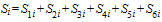 где: - размер субсидии бюджету субъекта Российской Федерации, принимающего участие в текущем финансовом году в реализации мероприятий, предусмотренных подпунктом "а" пункта 2 настоящих Правил;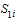  - размер субсидии бюджету субъекта Российской Федерации, принимающего участие в текущем финансовом году в реализации мероприятий, предусмотренных подпунктом "б" пункта 2 настоящих Правил;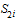  - размер субсидии бюджету субъекта Российской Федерации, принимающего участие в текущем финансовом году в реализации мероприятий, предусмотренных подпунктом "в" пункта 2 настоящих Правил;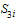  - размер субсидии бюджету субъекта Российской Федерации, принимающего участие в текущем финансовом году в реализации мероприятий, предусмотренных подпунктом "г" пункта 2 настоящих Правил;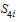  - размер субсидии бюджету субъекта Российской Федерации, принимающего участие в текущем финансовом году в реализации мероприятий, предусмотренных подпунктом "д" пункта 2 настоящих Правил;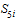  - размер субсидии бюджету субъекта Российской Федерации, принимающего участие в текущем финансовом году в реализации мероприятий, предусмотренных подпунктом "е" пункта 2 настоящих Правил.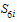 9. Размер субсидии бюджету i-го субъекта Российской Федерации, принимающего участие в текущем финансовом году в реализации мероприятий, предусмотренных подпунктом "а" пункта 2 настоящих Правил ( ), определяется по формуле: ,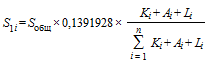 где: - размер субсидий, распределяемых между бюджетами субъектов Российской Федерации в текущем финансовом году;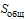 0,1391928 - доля финансового обеспечения реализации мероприятий, предусмотренных подпунктом "а" пункта 2 настоящих Правил, в общем размере субсидий, распределяемых между бюджетами субъектов Российской Федерации; - численность больных туберкулезом в i-м субъекте Российской Федерации на 1 января года, предшествующего году предоставления субсидии (человек);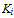  - коэффициент прироста численности больных туберкулезом в i-м субъекте Российской Федерации в сравнении с предшествующим годом (отношение  к аналогичному показателю в предшествующем году);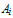  - предельный уровень софинансирования расходного обязательства i-го субъекта Российской Федерации из федерального бюджета, определяемый в соответствии с пунктом 13 Правил формирования, предоставления и распределения субсидий;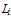 n - количество получателей субсидии (субъекты Российской Федерации).10. Размер субсидии бюджету i-го субъекта Российской Федерации, принимающего участие в текущем финансовом году в реализации мероприятий, предусмотренных подпунктом "б" пункта 2 настоящих Правил ( ), определяется по формуле: ,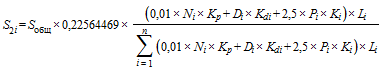 где:0,22564469 - доля финансового обеспечения реализации мероприятий, предусмотренных подпунктом "б" пункта 2 настоящих Правил, в общем размере субсидий, распределяемых между бюджетами субъектов Российской Федерации;0,01 - коэффициент стоимости скринингового исследования на антитела к вирусу иммунодефицита человека; - численность населения в i-м субъекте Российской Федерации по данным Федеральной службы государственной статистики на 1 января года, предшествующего году предоставления субсидии (человек);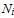  - коэффициент численности лиц, подлежащих обследованию на вирусы иммунодефицита человека (соотношение численности лиц, подлежащих обследованию в отчетном году, и общей численности населения Российской Федерации);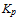  - численность лиц, инфицированных вирусами иммунодефицита человека, состоявших на диспансерном наблюдении (за исключением больных, получающих антиретровирусную терапию), в i-м субъекте Российской Федерации в отчетном году (человек);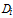  - коэффициент прироста численности лиц, инфицированных вирусами иммунодефицита человека, состоявших на диспансерном наблюдении, в отчетном году в i-м субъекте Российской Федерации в сравнении с предшествующим годом (отношение  к аналогичному показателю в предшествующем году). Если численность лиц, инфицированных вирусами иммунодефицита человека, состоявших на диспансерном наблюдении, в отчетном году меньше, чем в предшествующем, указанному коэффициенту ( ) присваивается значение, равное единице;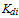 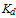 2,5 - коэффициент стоимости исследований CD4 лимфоцитов и вирусной нагрузки при проведении антиретровирусной терапии; - численность лиц, получавших антиретровирусную терапию, в i-м субъекте Российской Федерации в отчетном году (человек);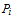  - коэффициент прироста численности лиц, получавших антиретровирусную терапию, в i-м субъекте Российской Федерации в сравнении с предшествующим годом (отношение  к аналогичному показателю в предшествующем году). Если численность лиц, получавших антиретровирусную терапию, в отчетном году меньше, чем в предшествующем, коэффициенту ( ) присваивается значение, равное единице; - предельный уровень софинансирования расходного обязательства i-го субъекта Российской Федерации из федерального бюджета, определяемый в соответствии с пунктом 13 Правил формирования, предоставления и распределения субсидий;n - количество получателей субсидии (субъекты Российской Федерации).11. Размер субсидии бюджету i-го субъекта Российской Федерации, принимающего участие в текущем финансовом году в реализации мероприятий, предусмотренных подпунктом "в" пункта 2 настоящих Правил ( ), определяется по формуле: ,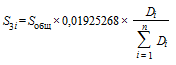 где:0,01925268 - доля финансового обеспечения реализации мероприятий, предусмотренных подпунктом "в" пункта 2 настоящих Правил, в общем размере субсидий, распределяемых между бюджетами субъектов Российской Федерации; - количество изъятых донорских органов в целях трансплантации (пересадки) в медицинских организациях, подведомственных органам исполнительной власти i-го субъекта Российской Федерации, и (или) муниципальных медицинских организациях, расположенных на территории i-го субъекта Российской Федерации, в отчетном финансовом году;n - количество получателей субсидии (субъекты Российской Федерации).12. Размер субсидии бюджету i-го субъекта Российской Федерации, принимающего участие в текущем финансовом году в реализации мероприятий, предусмотренных подпунктом "г" пункта 2 настоящих Правил ( ), определяется по формуле: ,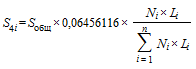 где:0,06456116 - доля финансового обеспечения реализации мероприятий, предусмотренных подпунктом "г" пункта 2 настоящих Правил, в общем размере субсидий, распределяемых между бюджетами субъектов Российской Федерации; - численность граждан, учтенных в Федеральном регистре лиц, больных гемофилией, муковисцидозом, гипофизарным нанизмом, болезнью Гоше, злокачественными новообразованиями лимфоидной, кроветворной и родственных им тканей, рассеянным склерозом, лиц после трансплантации органов и (или) тканей, в i-м субъекте Российской Федерации на 1 июля года, предшествующего году предоставления субсидии (человек); - предельный уровень софинансирования расходного обязательства i-го субъекта Российской Федерации из федерального бюджета, определяемый в соответствии с пунктом 13 Правил формирования, предоставления и распределения субсидий;n - количество получателей субсидии (субъекты Российской Федерации).13. Размер субсидии бюджету i-го субъекта Российской Федерации, принимающего участие в текущем финансовом году в реализации мероприятий, предусмотренных подпунктом "д" пункта 2 настоящих Правил ( ), определяется по формуле: ,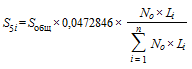 где:0,0472846 - доля финансового обеспечения реализации мероприятий, предусмотренных подпунктом "д" пункта 2 настоящих Правил, в общем размере субсидий, распределяемых между бюджетами субъектов Российской Федерации; - численность населения в возрасте 15 - 49 лет в i-м субъекте Российской Федерации по данным Федеральной службы государственной статистики на 1 января текущего года, предшествующего году предоставления субсидии (человек);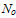  - предельный уровень софинансирования расходного обязательства i-го субъекта Российской Федерации из федерального бюджета, определяемый в соответствии с пунктом 13 Правил формирования, предоставления и распределения субсидий;n - количество получателей субсидии (субъекты Российской Федерации).14. Размер субсидии бюджету i-го субъекта Российской Федерации, принимающего участие в текущем финансовом году в реализации мероприятий, предусмотренных подпунктом "е" пункта 2 настоящих Правил ( ), определяется по формуле: ,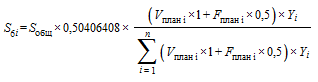 где:0,50406408 - доля финансового обеспечения реализации мероприятий, предусмотренных подпунктом "е" пункта 2 настоящих Правил, в общем размере субсидий, распределяемых между бюджетами субъектов Российской Федерации; - количество врачей, которым планируется предоставить единовременные компенсационные выплаты, в i-м субъекте Российской Федерации в соответствующем финансовом году (человек);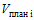 l - размер единовременной компенсационной выплаты, предоставляемой врачу, равный 1 млн. рублей; - количество фельдшеров, которым планируется предоставить единовременные компенсационные выплаты, в i-м субъекте Российской Федерации в соответствующем финансовом году (человек);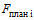 0,5 - размер единовременной компенсационной выплаты, предоставляемой фельдшеру, равный 0,5 млн. рублей; - коэффициент, отражающий уровень софинансирования расходного обязательства i-го субъекта Российской Федерации из федерального бюджета (  при  ,  при  );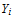 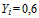 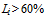 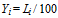 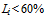  - предельный уровень софинансирования расходного обязательства i-го субъекта Российской Федерации из федерального бюджета, определяемый в соответствии с пунктом 13 Правил формирования, предоставления и распределения субсидий;n - количество получателей субсидии (субъекты Российской Федерации).15. Объем бюджетных ассигнований на финансовое обеспечение расходных обязательств субъекта Российской Федерации по отдельным мероприятиям, в целях софинансирования которых предоставляется субсидия, утверждается законом субъекта Российской Федерации о бюджете субъекта Российской Федерации (определяется сводной бюджетной росписью бюджета субъекта Российской Федерации) исходя из необходимости достижения установленных в соглашении значений показателей результативности использования субсидии.16. В соглашении могут устанавливаться различные уровни софинансирования расходных обязательств субъекта Российской Федерации из федерального бюджета по отдельным мероприятиям, указанным в пункте 2 настоящих Правил, в соответствии с предельным уровнем софинансирования, утвержденным Правительством Российской Федерации.Уровень софинансирования расходного обязательства субъекта Российской Федерации из федерального бюджета, связанного с реализацией мероприятия, предусмотренного подпунктом "в" пункта 2 настоящих Правил, может превышать предельный уровень софинансирования расходного обязательства субъекта Российской Федерации из федерального бюджета, определенный в соответствии с пунктом 13 Правил формирования, предоставления и распределения субсидий.При этом размер субсидии бюджету субъекта Российской Федерации в финансовом году не может превышать размер средств на исполнение в финансовом году расходных обязательств субъекта Российской Федерации, связанных с реализацией мероприятий, предусмотренных пунктом 2 настоящих Правил, с учетом предельного уровня софинансирования расходного обязательства субъекта Российской Федерации из федерального бюджета, определенного в соответствии с пунктом 13 Правил формирования, предоставления и распределения субсидий.17. Перечисление субсидии осуществляется на счет территориального органа Федерального казначейства, открытый ему в учреждении Центрального банка Российской Федерации для учета операций со средствами бюджета субъекта Российской Федерации.18. Для оценки результативности использования субсидии используются следующие показатели:а) охват населения субъекта Российской Федерации профилактическими медицинскими осмотрами в целях выявления туберкулеза (процентов);б) охват населения субъекта Российской Федерации медицинским освидетельствованием на ВИЧ-инфекцию (процентов);в) доля трансплантированных органов из числа заготовленных для трансплантации (процентов);г) доля рецептов, находящихся на отсроченном обеспечении (процентов);д) уровень информированности населения в возрасте 18 - 49 лет по вопросам ВИЧ-инфекции (процентов);е) доля медицинских работников, которым фактически предоставлены единовременные компенсационные выплаты, в общей численности медицинских работников, которым запланировано предоставить указанные выплаты (процентов), рассчитываемая по формуле: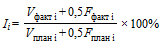 где: - показатель результативности использования субсидии на реализацию мероприятия, указанного в подпункте "е" пункта 2 настоящих Правил, в i-м субъекте Российской Федерации (процентов);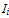  - количество врачей, которым планируется предоставить единовременные компенсационные выплаты, в i-м субъекте Российской Федерации в соответствующем финансовом году (человек); - количество фельдшеров, которым планируется предоставить единовременные компенсационные выплаты, в i-м субъекте Российской Федерации в соответствующем финансовом году (человек); - количество врачей, которым фактически предоставлены единовременные компенсационные выплаты, в i-м субъекте Российской Федерации в соответствующем финансовом году (человек);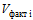  - количество фельдшеров, которым фактически предоставлены единовременные компенсационные выплаты, в i-м субъекте Российской Федерации в соответствующем финансовом году (человек).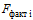 19. Оценка эффективности расходов бюджетов субъектов Российской Федерации, в целях финансового обеспечения которых предоставляются субсидии, осуществляется Министерством здравоохранения Российской Федерации на основании сравнения значений показателей результативности использования субсидий, установленных в соглашении, и фактически достигнутых по итогам отчетного года показателей результативности использования субсидий, предусмотренных пунктом 18 настоящих Правил.20. Порядок и условия возврата средств из бюджетов субъектов Российской Федерации в федеральный бюджет в случае нарушения обязательств, предусмотренных соглашением, и их последующего использования, а также основание для освобождения субъектов Российской Федерации от применения мер финансовой ответственности установлены пунктами 16 - 18, 20 и 22.1 Правил формирования, предоставления и распределения субсидий..21. Контроль за реализацией субъектами Российской Федерации мероприятий, указанных в пункте 2 настоящих Правил, осуществляется Федеральной службой по надзору в сфере здравоохранения.Контроль за соблюдением субъектами Российской Федерации условий предоставления субсидий осуществляется Министерством здравоохранения Российской Федерации и федеральным органом исполнительной власти, осуществляющим функции по контролю и надзору в финансово-бюджетной сфере.ПРИЛОЖЕНИЕ № 4
к государственной программе
Российской Федерации
"Развитие здравоохранения"Правила
предоставления субсидий из федерального бюджета в рамках государственной программы Российской Федерации "Развитие здравоохранения" бюджетам субъектов Российской Федерации в целях софинансирования капитальных вложений в объекты государственной собственности субъектов Российской Федерации, которые осуществляются из бюджетов субъектов Российской Федерации, или в целях предоставления соответствующих субсидий из бюджетов субъектов Российской Федерации местным бюджетам на софинансирование капитальных вложений в объекты муниципальной собственности, которые осуществляются из местных бюджетов1. Настоящие Правила устанавливают порядок и условия предоставления субсидий из федерального бюджета в рамках государственной программы Российской Федерации "Развитие здравоохранения" бюджетам субъектов Российской Федерации в целях софинансирования капитальных вложений в объекты государственной собственности субъектов Российской Федерации, которые осуществляются из бюджетов субъектов Российской Федерации, или в целях предоставления соответствующих субсидий из бюджетов субъектов Российской Федерации местным бюджетам на софинансирование капитальных вложений в объекты муниципальной собственности, которые осуществляются из местных бюджетов (далее - субсидии).2. Субсидии предоставляются в целях софинансирования расходных обязательств субъектов Российской Федерации, возникающих при строительстве (реконструкции, в том числе с элементами реставрации, техническом перевооружении) объектов государственной собственности субъектов Российской Федерации или приобретении объектов недвижимого имущества в государственную собственность субъектов Российской Федерации и (или) связанных с предоставлением субсидий местным бюджетам в целях оказания финансовой поддержки выполнения органами местного самоуправления полномочий по вопросам местного значения при строительстве (реконструкции, в том числе с элементами реставрации, техническом перевооружении) объектов муниципальной собственности или приобретении объектов недвижимого имущества в муниципальную собственность (далее - объекты).3. Субсидии предоставляются в пределах бюджетных ассигнований, предусмотренных в федеральном законе о федеральном бюджете на текущий финансовый год и плановый период, и лимитов бюджетных обязательств, доведенных до Министерства здравоохранения Российской Федерации на предоставление субсидий, на цели, указанные в пункте 2 настоящих Правил.4. Критериями отбора субъектов Российской Федерации для предоставления субсидий являются:а) наличие акта Президента Российской Федерации или Правительства Российской Федерации либо поручения или указания Президента Российской Федерации или поручения Председателя Правительства Российской Федерации о строительстве (реконструкции, в том числе с элементами реставрации, техническом перевооружении) или приобретении объекта на территории конкретного субъекта Российской Федерации;б) обязательство высшего исполнительного органа государственной власти субъекта Российской Федерации по финансовому обеспечению строительства (реконструкции, в том числе с элементами реставрации, техническом перевооружении) или приобретению объекта в государственную собственность субъекта Российской Федерации (муниципальную собственность) за счет средств бюджета субъекта Российской Федерации и (или) по предоставлению субсидий местным бюджетам в целях оказания финансовой поддержки выполнения органами местного самоуправления полномочий по вопросам местного значения при строительстве (реконструкции, в том числе с элементами реставрации, техническом перевооружении) объектов муниципальной собственности или приобретении объектов недвижимого имущества в муниципальную собственность в соответствии с уровнем софинансирования, предусмотренным пунктом 6настоящих Правил.5. Размер субсидии определяется актом Президента Российской Федерации или Правительства Российской Федерации либо в соответствии с поручением или указанием Президента Российской Федерации или поручением Председателя Правительства Российской Федерации о строительстве (реконструкции, в том числе с элементами реставрации, техническом перевооружении) или приобретении объекта с учетом количественной оценки соответствующих затрат.6. Предельный уровень софинансирования расходного обязательства субъекта Российской Федерации из федерального бюджета определяется в соответствии с пунктом 13 Правил формирования, предоставления и распределения субсидий из федерального бюджета бюджетам субъектов Российской Федерации, утвержденных постановлением Правительства Российской Федерации от 30 сентября 2014 г. № 999 "О формировании, предоставлении и распределении субсидий из федерального бюджета бюджетам субъектов Российской Федерации" (далее - Правила формирования, предоставления и распределения субсидий).В случае реализации в отдельных субъектах Российской Федерации в соответствии с актами Президента Российской Федерации и (или) Правительства Российской Федерации индивидуально определенных мероприятий, имеющих общегосударственное значение, уровень софинансирования расходного обязательства субъекта Российской Федерации из федерального бюджета может устанавливаться с превышением предельного уровня софинансирования расходного обязательства субъекта Российской Федерации из федерального бюджета, рассчитанного в соответствии с пунктом 13 Правил формирования, предоставления и распределения субсидий, в размере не более 99 процентов.7. Адресное распределение субсидий в целях софинансирования объектов с указанием размеров субсидий утверждается актом Правительства Российской Федерации по предложению Министерства здравоохранения Российской Федерации, согласованному с Министерством финансов Российской Федерации и Министерством экономического развития Российской Федерации.8. Условиями предоставления субсидии являются:а) наличие утвержденного правовыми актами субъекта Российской Федерации перечня мероприятий, включающего перечень объектов, на софинансирование которых предоставляются субсидии;б) наличие в бюджете субъекта Российской Федерации бюджетных ассигнований на исполнение расходного обязательства субъекта Российской Федерации, софинансирование которого осуществляется из федерального бюджета, в объеме, необходимом для его исполнения, включающем размер планируемой к предоставлению из федерального бюджета субсидии, и порядок определения объемов указанных ассигнований;в) заключение соглашения о предоставлении субсидии в соответствии с пунктом 10 Правил формирования, предоставления и распределения субсидий.9. Уполномоченный исполнительный орган государственной власти субъекта Российской Федерации представляет в Министерство здравоохранения Российской Федерации ежеквартальный отчет об исполнении условий предоставления субсидии не позднее 15-го числа месяца, следующего за отчетным кварталом.10. Показателями результативности использования субсидии являются:а) прирост технической готовности объекта за текущий финансовый год;б) соблюдение сроков выполнения работ при строительстве (реконструкции, в том числе с элементами реставрации, техническом перевооружении) объекта;в) соблюдение сроков приемки объекта при приобретении объекта в государственную собственность субъектов Российской Федерации (муниципальную собственность).11. Субсидия предоставляется на основании соглашения о предоставлении субсидии между Министерством здравоохранения Российской Федерации, до которого как получателя средств федерального бюджета доведены лимиты бюджетных обязательств на предоставление субсидий на цели, указанные в пункте 2 настоящих Правил, и высшим исполнительным органом государственной власти субъекта Российской Федерации (далее - соглашение), которое заключается с использованием государственной интегрированной информационной системы управления общественными финансами "Электронный бюджет" в соответствии с типовой формой, утверждаемой Министерством финансов Российской Федерации.Соглашение может устанавливать различные уровни софинансирования расходного обязательства субъекта Российской Федерации из федерального бюджета по отдельным объектам капитального строительства (объектам недвижимого имущества).12. Объем бюджетных ассигнований бюджета субъекта Российской Федерации на финансовое обеспечение расходного обязательства субъекта Российской Федерации, в целях софинансирования которого предоставляется субсидия, утверждается законом субъекта Российской Федерации о бюджете субъекта Российской Федерации (предусматривается сводной бюджетной росписью бюджета субъекта Российской Федерации) исходя из необходимости достижения установленных соглашением значений показателей результативности использования субсидии.13. Оценка эффективности использования субсидии осуществляется путем сравнения значений показателей результативности использования субсидии, установленных в соглашении, с фактически достигнутыми значениями этих показателей.14. Порядок и условия возврата средств из бюджетов субъектов Российской Федерации в федеральный бюджет в случае нарушения обязательств, предусмотренных соглашением, и их последующего использования, а также основание для освобождения субъектов Российской Федерации от применения мер финансовой ответственности установлены пунктами 16 - 20, 22.1 и 22.2 Правил формирования, предоставления и распределения субсидий...15. Перечисление субсидии осуществляется в установленном порядке на счет территориального органа Федерального казначейства, открытый ему в учреждении Центрального банка Российской Федерации для учета операций со средствами бюджета субъекта Российской Федерации.16. В случае нецелевого использования субсидии и (или) нарушения субъектом Российской Федерации условий ее предоставления к нему применяются меры принуждения, предусмотренные бюджетным законодательством Российской Федерации.17. Контроль за соблюдением субъектами Российской Федерации условий предоставления субсидий осуществляется Министерством здравоохранения Российской Федерации и федеральным органом исполнительной власти, осуществляющим функции по контролю и надзору в финансово-бюджетной сфере.Приложение № 5
к государственной программе
Российской Федерации
"Развитие здравоохранения"Правила
предоставления субсидий из федерального бюджета бюджетам субъектов Российской Федерации на закупку авиационной услуги органами государственной власти субъектов Российской Федерации для оказания медицинской помощи с применением авиации1. Настоящие Правила устанавливают порядок и условия предоставления субсидий из федерального бюджета бюджетам субъектов Российской Федерации в целях софинансирования расходных обязательств субъектов Российской Федерации, связанных с закупкой авиационной услуги в целях оказания медицинской помощи (скорой специализированной медицинской помощи) с применением авиации гражданам, проживающим в труднодоступных районах Российской Федерации (далее - субсидии).2. Под авиационной услугой в настоящих Правилах понимается выполнение полетов воздушными судами (вертолетами) гражданской или государственной авиации (далее - воздушное судно) в целях оказания скорой специализированной медицинской помощи, а также обеспечение поддержания готовности к их выполнению (дежурство).3. Для оказания авиационной услуги воздушное судно должно отвечать следующим требованиям:а) при эксплуатации до 30 июня 2018 г. включительно воздушные суда должны быть оборудованы медицинским модулем и (или) медицинским оборудованием, позволяющими осуществлять оказание скорой специализированной медицинской помощи авиамедицинской бригадой;б) используемые с 1 июля 2018 г. воздушные суда должны быть оборудованы медицинским модулем и произведены на территории Российской Федерации не ранее 1 января 2014 г.4. Субсидии предоставляются в пределах бюджетных ассигнований, предусмотренных в федеральном законе о федеральном бюджете на соответствующий финансовый год и плановый период (сводной бюджетной росписи федерального бюджета), и лимитов бюджетных обязательств, доведенных в установленном порядке до Министерства здравоохранения Российской Федерации как получателя средств федерального бюджета на предоставление субсидий, на цели, указанные в пункте 1 настоящих Правил.5. Критериями отбора субъектов Российской Федерации для предоставления субсидий являются:а) наличие не менее 2 критериев из следующих критериев, в соответствии с которыми территории относятся к труднодоступным:плотность населения в субъекте Российской Федерации менее 17 человек на кв. километр;наличие в субъекте Российской Федерации районов, в которых отсутствует круглогодичное сообщение населенных пунктов с районным центром в связи с отсутствием автомобильных дорог с твердым покрытием и (или) железнодорожного сообщения;принятие в субъекте Российской Федерации мер государственной поддержки по обеспечению для сельского населения транспортного сообщения с организациями здравоохранения;б) невозможность соблюдения без использования воздушных судов сроков оказания медицинской помощи в экстренной форме, установленных в порядках оказания медицинской помощи по соответствующим профилям, заболеваниям или состояниям (группам заболеваний или состояний), в связи с затрудненной транспортной доступностью, а также с климатическими и географическими особенностями субъектов Российской Федерации;в) представление субъектом Российской Федерации документов, подтверждающих начало в первом полугодии 2017 г. строительства (реконструкции), в том числе с применением механизмов государственно-частного партнерства, вертолетных площадок при медицинских организациях или строительства (реконструкции) вертолетной площадки со временем доезда от вертолетной площадки до медицинской организации не более 15 минут.6. Условиями предоставления субсидий являются:а) наличие мероприятий по оказанию скорой специализированной медицинской помощи гражданам, проживающим в труднодоступных районах Российской Федерации, с применением воздушных судов, утвержденных правовыми актами субъекта Российской Федерации в соответствии с требованиями нормативных правовых актов Российской Федерации;б) наличие в бюджете субъекта Российской Федерации бюджетных ассигнований, предусмотренных на оказание скорой специализированной медицинской помощи гражданам, проживающим в труднодоступных районах Российской Федерации, с применением воздушных судов, в объеме, необходимом для исполнения бюджета субъекта Российской Федерации, софинансирование расходных обязательств которого осуществляется из федерального бюджета, включающем размер планируемой к предоставлению из федерального бюджета субсидии, и порядок определения объемов указанных ассигнований;в) заключение соглашения о предоставлении субсидии в соответствии с пунктом 10 Правил формирования, предоставления и распределения субсидий из федерального бюджета бюджетам субъектов Российской Федерации, утвержденных постановлением Правительства Российской Федерации от 30 сентября 2014 г. № 999 "О формировании, предоставлении и распределении субсидий из федерального бюджета бюджетам субъектов Российской Федерации" (далее - Правила формирования, предоставления и распределения субсидий).7. Субсидия предоставляется на основании соглашения между Министерством здравоохранения Российской Федерации и высшим исполнительным органом государственной власти субъекта Российской Федерации о предоставлении субсидии, которое заключается с использованием государственной интегрированной информационной системы управления общественными финансами "Электронный бюджет" в соответствии с типовой формой, утвержденной Министерством финансов Российской Федерации (далее - соглашение).8. Объем бюджетных ассигнований бюджета субъекта Российской Федерации на финансовое обеспечение расходного обязательства субъекта Российской Федерации, в целях софинансирования которого предоставляется субсидия, утверждается законом субъекта Российской Федерации о бюджете субъекта Российской Федерации на соответствующий финансовый год и плановый период (определяется сводной бюджетной росписью бюджета субъекта Российской Федерации) исходя из необходимости достижения предусмотренного соглашением значения показателя результативности использования субсидии.9. Размер субсидии, предоставляемой бюджету i-го субъекта Российской Федерации ( ), определяется по формуле: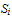  ,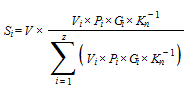 где:V - общий объем бюджетных ассигнований, доведенных до Министерства здравоохранения Российской Федерации в целях предоставления субсидий; - размер финансовых средств, необходимых бюджету i-го субъекта Российской Федерации на текущий финансовый год для оказания скорой специализированной медицинской помощи гражданам, проживающим в труднодоступных районах Российской Федерации, с применением воздушного судна на дежурстве в соответствии с заявкой высшего исполнительного органа государственной власти субъекта Российской Федерации, представляемой в Министерство здравоохранения Российской Федерации по форме и в срок, которые установлены Министерством;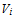  - предельный уровень софинансирования расходного обязательства i-го субъекта Российской Федерации из федерального бюджета, ежегодно утверждаемый Правительством Российской Федерации;  - поправочный коэффициент для i-го субъекта Российской Федерации, рассчитываемый по формуле  ;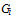 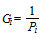  - поправочный коэффициент, учитывающий предельный уровень софинансирования расходного обязательства субъекта Российской Федерации из федерального бюджета, ежегодно утверждаемый Правительством Российской Федерации;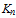 n - диапазон предельного уровня софинансирования расходного обязательства субъекта Российской Федерации из федерального бюджета, при котором K принимает следующие значения:z - количество субъектов Российской Федерации, бюджетам которых предоставляются субсидии.10. Предельный уровень софинансирования расходного обязательства субъекта Российской Федерации из федерального бюджета определяется в соответствии с пунктом 13 Правил формирования, предоставления и распределения субсидий.11. Перечисление субсидии осуществляется в установленном порядке на счет, открытый территориальному органу Федерального казначейства в учреждении Центрального банка Российской Федерации для учета операций со средствами бюджета субъекта Российской Федерации.12. Оценка эффективности использования субсидии осуществляется Министерством здравоохранения Российской Федерации исходя из уровня достигнутого субъектом Российской Федерации значения показателя результативности использования субсидии, предусмотренного соглашением.Показателем результативности использования субсидии является доля лиц, госпитализированных по экстренным показаниям в течение первых суток, в общей численности госпитализированных по экстренным показаниям.13. Порядок и условия возврата средств из бюджетов субъектов Российской Федерации в федеральный бюджет в случае нарушения обязательств, предусмотренных соглашением, и их последующего использования, а также основание для освобождения субъектов Российской Федерации от применения мер финансовой ответственности установлены пунктами 16 - 18, 20 и 22.1 Правил формирования, предоставления и распределения субсидий.14. Высшие исполнительные органы государственной власти субъектов Российской Федерации обеспечивают представление уполномоченным органом исполнительной власти субъекта Российской Федерации ежеквартально, не позднее 10-го числа месяца, следующего за отчетным кварталом, в Министерство здравоохранения Российской Федерации отчета о достижении предусмотренного соглашением значения показателя результативности использования субсидии и отчета об осуществлении расходов бюджета субъекта Российской Федерации, источником финансового обеспечения которых является субсидия.15. Министерство здравоохранения Российской Федерации обеспечивает заключение соглашений в сроки, установленные бюджетным законодательством Российской Федерации.16. Контроль за соблюдением субъектами Российской Федерации условий предоставления субсидий осуществляется Министерством здравоохранения Российской Федерации и федеральным органом исполнительной власти, осуществляющим функции по контролю и надзору в финансово-бюджетной сфере.Приложение № 6
к государственной программе
Российской Федерации
"Развитие здравоохранения"Правила
предоставления и распределения субсидий из федерального бюджета бюджетам субъектов Российской Федерации в целях софинансирования расходов, возникающих при оказании гражданам Российской Федерации высокотехнологичной медицинской помощи, не включенной в базовую программу обязательного медицинского страхования1. Настоящие Правила устанавливают порядок и условия предоставления и распределения субсидий из федерального бюджета бюджетам субъектов Российской Федерации в целях софинансирования расходов, возникающих при оказании гражданам Российской Федерации высокотехнологичной медицинской помощи, не включенной в базовую программу обязательного медицинского страхования, по перечню видов высокотехнологичной медицинской помощи, установленному в рамках программы государственных гарантий бесплатного оказания гражданам медицинской помощи на соответствующий финансовый год и плановый период (далее соответственно - высокотехнологичная медицинская помощь, субсидии).2. Софинансирование расходов субъектов Российской Федерации, возникающих при оказании гражданам Российской Федерации высокотехнологичной медицинской помощи, осуществляется в пределах суммы дотации, поступившей в федеральный бюджет из бюджета Федерального фонда обязательного медицинского страхования в целях предоставления субсидий.3. Субсидии предоставляются бюджетам субъектов Российской Федерации в пределах бюджетных ассигнований, предусмотренных федеральным законом о федеральном бюджете на соответствующий финансовый год и плановый период, и лимитов бюджетных обязательств, доведенных в установленном порядке до Министерства здравоохранения Российской Федерации, на цели, установленные пунктом 1 настоящих Правил.4. Критериями отбора субъектов Российской Федерации для предоставления субсидий являются:а) наличие медицинских организаций, подведомственных исполнительным органам государственной власти субъекта Российской Федерации, оказывающих высокотехнологичную медицинскую помощь, включенных в перечень медицинских организаций, оказывающих высокотехнологичную медицинскую помощь за счет средств бюджета субъекта Российской Федерации, утверждаемый уполномоченным органом исполнительной власти субъекта Российской Федерации (далее соответственно - медицинские организации, перечень);б) наличие перечня и порядка его формирования, а также порядка финансового обеспечения оказания высокотехнологичной медицинской помощи за счет бюджетных ассигнований бюджета субъекта Российской Федерации, в том числе гражданам Российской Федерации, проживающим на территориях иных субъектов Российской Федерации, если субъект Российской Федерации обязуется оказывать за счет средств, источником финансового обеспечения которых является субсидия, высокотехнологичную медицинскую помощь гражданам Российской Федерации, проживающим на территориях иных субъектов Российской Федерации.5. Условиями предоставления субсидии являются:а) наличие правовых актов субъекта Российской Федерации, утверждающих перечень мероприятий, в целях софинансирования которых предоставляются субсидии;б) наличие в бюджете субъекта Российской Федерации (сводной бюджетной росписи бюджета субъекта Российской Федерации) бюджетных ассигнований на исполнение расходного обязательства этого субъекта Российской Федерации, возникающего при оказании высокотехнологичной медицинской помощи в медицинских организациях, софинансирование которого осуществляется из федерального бюджета, в объеме, необходимом для его исполнения, включающем размер планируемой к предоставлению из федерального бюджета субсидии, и порядок определения объемов указанных ассигнований;в) заключение соглашения о предоставлении субсидии в соответствии с пунктом 10 Правил формирования, предоставления и распределения субсидий из федерального бюджета бюджетам субъектов Российской Федерации, утвержденных постановлением Правительства Российской Федерации от 30 сентября 2014 г. № 999 "О формировании, предоставлении и распределении субсидий из федерального бюджета бюджетам субъектов Российской Федерации" (далее - Правила формирования, предоставления и распределения субсидий).6. Распределение субсидий между бюджетами субъектов Российской Федерации устанавливается федеральным законом о федеральном бюджете на соответствующий финансовый год и плановый период.7. Предоставление субсидии осуществляется на основании соглашения, заключенного с использованием государственной интегрированной информационной системы управления общественными финансами "Электронный бюджет" Министерством здравоохранения Российской Федерации, до которого как получателя средств федерального бюджета доведены лимиты бюджетных обязательств на цели, указанные в пункте 1 настоящих Правил, и высшим исполнительным органом государственной власти субъекта Российской Федерации в соответствии с типовой формой, утвержденной Министерством финансов Российской Федерации (далее - соглашение).8. Внесение в соглашение изменений, предусматривающих ухудшение значения показателя результативности использования субсидии, не допускается, за исключением случаев, если выполнение условий предоставления субсидии оказалось невозможным вследствие обстоятельств непреодолимой силы, а также в случае существенного (более чем на 20 процентов) сокращения размера субсидии.9. Объем бюджетных ассигнований бюджета субъекта Российской Федерации на финансовое обеспечение расходов субъекта Российской Федерации, софинансируемых за счет субсидии, утверждается законом субъекта Российской Федерации о бюджете субъекта Российской Федерации исходя из необходимости достижения установленного соглашением значения показателя результативности использования субсидии.10. Размер субсидии, предоставляемой бюджету i-го субъекта Российской Федерации ( ), определяется по формуле: ,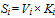 где: - расчетный размер субсидии, предоставляемой бюджету i-го субъекта Российской Федерации; - коэффициент дифференциации, учитывающий предельный уровень софинансирования расходного обязательства субъекта Российской Федерации из федерального бюджета по субъектам Российской Федерации.11. Расчетный размер субсидии, предоставляемой бюджету i-го субъекта Российской Федерации ( ), определяется по формуле: ,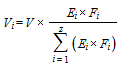 где:V - общий объем бюджетных ассигнований, доведенных Министерству здравоохранения Российской Федерации в целях предоставления субсидий; - размер планируемых средств, предусматриваемых в бюджете i-го субъекта Российской Федерации на оказание высокотехнологичной медицинской помощи;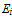  - коэффициент, корректирующий размер субсидии бюджету i-го субъекта Российской Федерации с учетом предельного уровня софинансирования;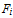 z - количество субъектов Российской Федерации, бюджетам которых предоставляется субсидия.12. Коэффициент дифференциации ( ) принимается равным 1 в случае, если  , где  - предельный уровень софинансирования расходного обязательства субъекта Российской Федерации из федерального бюджета по субъектам Российской Федерации, выраженный в процентах объема указанного расходного обязательства, определенный в соответствии с пунктом 13 Правил формирования, предоставления и распределения субсидий.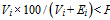 13. Коэффициент дифференциации ( ) принимается равным предельному уровню софинансирования расходного обязательства субъекта Российской Федерации ( ) в случае, если  .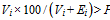 14. Коэффициент, корректирующий размер субсидии бюджету i-го субъекта Российской Федерации ( ), принимается равным 1,2 в случае, если субъект Российской Федерации соответствует одновременно следующим критериям:высокотехнологичная медицинская помощь предусмотрена в отчетном финансовом году в медицинских организациях за счет бюджетных ассигнований бюджета субъекта Российской Федерации с учетом субсидии для оказания не менее чем 7 тыс. человек;порядок финансового обеспечения оказания высокотехнологичной медицинской помощи за счет бюджетных ассигнований бюджета субъекта Российской Федерации предусматривает оказание в текущем финансовом году высокотехнологичной медицинской помощи также гражданам Российской Федерации, проживающим на территориях других субъектов Российской Федерации.В случае если субъект Российской Федерации не соответствует указанным критериям, коэффициент, корректирующий размер субсидии бюджету i-го субъекта Российской Федерации с учетом предельного уровня софинансирования ( ), принимается равным 1.15. Размер бюджетных ассигнований бюджета субъекта Российской Федерации на оказание высокотехнологичной медицинской помощи может быть увеличен в одностороннем порядке, что не влечет обязательств Российской Федерации по увеличению размера предоставляемой субсидии.16. Перечисление субсидии осуществляется на счет территориального органа Федерального казначейства, открытый ему в учреждении Центрального банка Российской Федерации для учета операций со средствами бюджета субъекта Российской Федерации.17. Уполномоченный орган исполнительной власти субъекта Российской Федерации обеспечивает ведение медицинскими организациями учета расходов на оказание высокотехнологичной медицинской помощи, источником финансового обеспечения которых является субсидия.18. Уполномоченный орган исполнительной власти субъекта Российской Федерации представляет в Министерство здравоохранения Российской Федерации:а) до 12 января текущего финансового года - отчет об исполнении условий предоставления субсидии на текущий финансовый год;б) до 1 августа отчетного финансового года - информацию о соответствии критериям отбора субъектов Российской Федерации для предоставления субсидии на следующий финансовый год и размере планируемых средств, предусматриваемых в бюджете субъекта Российской Федерации на оказание высокотехнологичной медицинской помощи.19. Формы представления отчета и информации, указанных в пункте 18 настоящих Правил, утверждаются Министерством здравоохранения Российской Федерации.20. Порядок и условия возврата средств из бюджетов субъектов Российской Федерации в федеральный бюджет в случае нарушения обязательств, предусмотренных соглашением, и их последующего использования, а также основание для освобождения субъектов Российской Федерации от применения мер финансовой ответственности установлены пунктами 16 - 18, 20 и 22.1 Правил формирования, предоставления и распределения субсидий.21. Оценка эффективности использования субсидии осуществляется Министерством здравоохранения Российской Федерации на основании достижения значения показателя результативности использования субсидии, установленного соглашением.Показателем результативности использования субсидии является выполнение медицинскими организациями плановых объемов высокотехнологичной медицинской помощи, оказанной с учетом субсидии (человек).22. Министерство здравоохранения Российской Федерации осуществляет мониторинг оказания высокотехнологичной медицинской помощи по формам, утвержденным Министерством здравоохранения Российской Федерации.23. Контроль за соблюдением субъектами Российской Федерации условий предоставления субсидий осуществляется Министерством здравоохранения Российской Федерации и федеральным органом исполнительной власти, осуществляющим функции по контролю и надзору в финансово-бюджетной сфере.Приложение № 7
к государственной программе
Российской Федерации
"Развитие здравоохранения"Сводная информация
по опережающему развитию приоритетных территорий Российской Федерации по направлениям (подпрограммам) государственной программы Российской Федерации "Развитие здравоохранения"Обзор документаС 2018 г. госпрограмму "Развитие здравоохранения" решено перевести на проектное управление. Мероприятия реализуются в 2018-2025 гг.В числе проектов - формирование здорового образа жизни (укрепление общественного здоровья); создание новой модели медицинской организации, оказывающей первичную медико-санитарную помощь; обеспечение своевременности оказания экстренной медицинской помощи гражданам, проживающим в труднодоступных районах России; развитие экспорта медицинских услуг.Включены разделы, отражающие сводную информацию по опережающему развитию приоритетных территорий.Общий объем финансирования программы составляет 16 928 млн руб. Приведена разбивка по годам.Ранее изданные постановления Правительства РФ по вопросам реализации госпрограммы признаны утратившими силу.Постановление вступает в силу с 1 января 2018 г.Председатель Правительства
Российской ФедерацииД. МедведевСроки и этапы реализации Программы-2018 - 2025 годыОтветственный исполнитель Программы-Министерство здравоохранения Российской ФедерацииПараметры финансового обеспечения Программы-общий размер средств составляет 34910398190,4 тыс. рублей, в том числе: на 2018 год - 3875167871,3 тыс. рублей; на 2019 год - 3958918478,1 тыс. рублей; на 2020 год - 4142170871 тыс. рублей; на 2021 год - 4300148194 тыс. рублей; на 2022 год - 4434248194 тыс. рублей; на 2023 год - 4577248194 тыс. рублей; на 2024 год - 4729248194 тыс. рублей; на 2025 год - 4893248194 тыс. рублей из них:Параметры финансового обеспечения Программысредства федерального бюджета (по предварительной оценке) - 2676379865,7 тыс. рублей, в том числе: на 2018 год - 311066464,7 тыс. рублей; на 2019 год - 275626975 тыс. рублей; на 2020 год - 348281071 тыс. рублей; на 2021 год - 348281071 тыс. рублей; на 2022 год - 348281071 тыс. рублей; на 2023 год - 348281071 тыс. рублей; на 2024 год - 348281071 тыс. рублей; на 2025 год - 348281071 тыс. рублейПараметры финансового обеспечения Программысредства Федерального фонда обязательного медицинского страхования (по предварительной оценке) - 19109844540,3 тыс. рублей, в том числе: на 2018 год - 1994095111,7 тыс. рублей; на 2019 год - 2061326751,6 тыс. рублей; на 2020 год - 2138522677 тыс. рублей; на 2021 год - 2296500000 тыс. рублей; на 2022 год - 2430600000 тыс. рублей; на 2023 год - 2573600000 тыс. рублей; на 2024 год - 2725600000 тыс. рублей; на 2025 год - 2889600000 тыс. рублейПараметры финансового обеспечения Программысредства Фонда социального страхования Российской Федерации (по предварительной оценке) - 138460096 тыс. рублей, в том числе: на 2018 год - 18276158 тыс. рублей; на 2019 год - 17496734 тыс. рублей; на 2020 год - 17114534 тыс. рублей; на 2021 год - 17114534 тыс. рублей; на 2022 год - 17114534 тыс. рублей; на 2023 год - 17114534 тыс. рублей; на 2024 год - 17114534 тыс. рублей; на 2025 год - 17114534 тыс. рублейсредства консолидированных бюджетов субъектов Российской Федерации - 13199000000 тыс. рублей, в том числе: на 2018 год - 1602200000 тыс. рублей; на 2019 год - 1627800000 тыс. рублей; на 2020 год - 1661500000 тыс. рублей; на 2021 год - 1661500000 тыс. рублей; на 2022 год - 1661500000 тыс. рублей; на 2023 год - 1661500000 тыс. рублей; на 2024 год - 1661500000 тыс. рублей; на 2025 год - 1661500000 тыс. рублейПараметры финансового обеспечения проектов (программ) Программы-общий размер средств за счет средств федерального бюджета составляет 16928000 тыс. рублей, в том числе: на 2018 год - 6234000 тыс. рублей; на 2019 год - 7040000 тыс. рублей; на 2020 год - 3654000 тыс. рублейПараметры финансового обеспечения проектов (программ) Программысредства федерального бюджета - 16928000 тыс. рублей, в том числе: на 2018 год - 6234000 тыс. рублей; на 2019 год - 7040000 тыс. рублей; на 2020 год - 3654000 тыс. рублейЦели Программы и их значения по годам реализации-цель 1 - увеличение к 2025 году ожидаемой продолжительности жизни при рождении: к 2017 году - до 73 лет; к 2018 году - до 74 лет; к 2019 году - до 74,5 года; к 2020 году - до 75 лет; к 2021 году - до 75,1 года; к 2022 году - до 75,3 года; к 2023 году - до 75,5 года; к 2024 году - до 75,8 года; к 2025 году - до 76 лет; цель 2 - снижение к 2025 году смертности населения в трудоспособном возрасте: к 2017 году - до 509,5 на 100 тыс. населения; к 2018 году - до 493,2 на 100 тыс. населения; к 2019 году - до 477,2 на 100 тыс. населения; к 2020 году - до 461,2 на 100 тыс. населения; к 2021 году - до 444,9 на 100 тыс. населения; к 2022 году - до 428,6 на 100 тыс. населения; к 2023 году - до 412,3 на 100 тыс. населения; к 2024 году - до 396 на 100 тыс. населения; к 2025 году - до 380 на 100 тыс. населения; цель 3 - снижение к 2025 году смертности от болезней системы кровообращения: к 2017 году - до 598,7 на 100 тыс. населения; к 2018 году - до 583,7 на 100 тыс. населения; к 2019 году - до 569,1 на 100 тыс. населения; к 2020 году - до 554,9 на 100 тыс. населения; к 2021 году - до 545 на 100 тыс. населения;     к 2022 году - до 535 на 100 тыс. населения; к 2023 году - до 522 на 100 тыс. населения; к 2024 году - до 510 на 100 тыс. населения; к 2025 году - до 500 на 100 тыс. населения; цель 4 - снижение к 2025 году смертности от новообразований (в том числе злокачественных): к 2017 году - до 196,9 на 100 тыс. населения; к 2018 году - до 192,8 на 100 тыс. населения; к 2019 году - до 191,4 на 100 тыс. населения; к 2020 году - до 190 на 100 тыс. населения; к 2021 году - до 189,5 на 100 тыс. населения; к 2022 году - до 188,4 на 100 тыс. населения; к 2023 году - до 187,3 на 100 тыс. населения; к 2024 году - до 186,2 на 100 тыс. населения; к 2025 году - до 185 на 100 тыс. населения; цель 5 - повышение к 2025 году удовлетворенности населения качеством медицинской помощи: к 2017 году - до 40 процентов; к 2018 году - до 41,7 процента; к 2019 году - до 43,4 процента; к 2020 году - до 45,1 процента; к 2021 году - до 46,8 процента; к 2022 году - до 48,5 процента; к 2023 году - до 50,2 процента; к 2024 году - до 51,9 процента; к 2025 году - до 54 процентовНаправления (подпрограммы) Программы-направление (подпрограмма) 1 "Совершенствование оказания медицинской помощи, включая профилактику заболеваний и формирование здорового образа жизни"; направление (подпрограмма) 2 "Развитие и внедрение инновационных методов диагностики, профилактики и лечения, а также основ персонализированной медицины"; направление (подпрограмма) 3"Развитие медицинской реабилитации и санаторно-курортного лечения, в том числе детей"; направление (подпрограмма) 4"Развитие кадровых ресурсов в здравоохранении"; направление (подпрограмма) 5 "Развитие международных отношений в сфере охраны здоровья"; направление (подпрограмма) 6 "Экспертиза и контрольно-надзорные функции в сфере охраны здоровья";направление (подпрограмма) 7 "Медико-санитарное обеспечение отдельных категорий граждан"; направление (подпрограмма) 8"Информационные технологии и управление развитием отрасли"; направление (подпрограмма) 9 "Организация обязательного медицинского страхования граждан Российской Федерации"Приложения к Программе-приложение № 1 "Структура государственной программы Российской Федерации "Развитие здравоохранения"; приложение № 2"Перечень соисполнителей и участников государственной программы Российской Федерации "Развитие здравоохранения";приложение № 3 "Правила предоставления и распределения субсидий из федерального бюджета бюджетам субъектов Российской Федерации и г. Байконура на реализацию отдельных мероприятий государственной программы Российской Федерации "Развитие здравоохранения"; приложение № 4 "Правила предоставления субсидий из федерального бюджета в рамках государственной программы Российской Федерации "Развитие здравоохранения" бюджетам субъектов Российской Федерации в целях софинансирования капитальных вложений в объекты государственной собственности субъектов Российской Федерации, которые осуществляются из бюджетов субъектов Российской Федерации, или в целях предоставления соответствующих субсидий из бюджетов субъектов Российской Федерации местным бюджетам на софинансирование капитальных вложений в объекты муниципальной собственности, которые осуществляются из местных бюджетов"; приложение № 5 "Правила предоставления субсидий из федерального бюджета бюджетам субъектов Российской Федерации на закупку авиационной услуги органами государственной власти субъектов Российской Федерации для оказания медицинской помощи с применением авиации"; приложение № 6 "Правила предоставления и распределения субсидий из федерального бюджета бюджетам субъектов Российской Федерации в целях софинансирования расходов, возникающих при оказании гражданам Российской Федерации высокотехнологичной медицинской помощи, не включенной в базовую программу обязательного медицинского страхования"; приложение № 7 "Сводная информация по опережающему развитию приоритетных территорий Российской Федерации по направлениям (подпрограммам) государственной программы Российской Федерации "Развитие здравоохранения"Проекты (программы)Проекты (программы)Ведомственные целевые программы, отдельные мероприятияВедомственные целевые программы, отдельные мероприятиянаименованиецели, сроки (этапы)наименованиесроки (этапы)Направление (подпрограмма) "Совершенствование оказания медицинской помощи, включая профилактику заболеваний и формирование здорового образа жизни"Направление (подпрограмма) "Совершенствование оказания медицинской помощи, включая профилактику заболеваний и формирование здорового образа жизни"Направление (подпрограмма) "Совершенствование оказания медицинской помощи, включая профилактику заболеваний и формирование здорового образа жизни"Направление (подпрограмма) "Совершенствование оказания медицинской помощи, включая профилактику заболеваний и формирование здорового образа жизни"Приоритетный проект "Формирование здорового образа жизни ("Укрепление общественного здоровья")"увеличение доли граждан, приверженных здоровому образу жизни, до 50 процентов к 2020 году и до 60 процентов к 2025 году путем формирования у граждан ответственного отношения к своему здоровью (2017 - 2025 годы)*мероприятие "Профилактика инфекционных заболеваний, включая иммунопрофилактику"2018 - 2025 годыПриоритетный проект "Создание новой модели медицинской организации, оказывающей первичную медико-санитарную помощь"повышение удовлетворенности населения качеством оказания медицинской помощи в амбулаторных условиях до 60 процентов к 2020 году и до 70 процентов к 2022 году путем создания новой модели медицинской организации, оказывающей первичную медико-санитарную помощь на принципах бережливого производства, в 33 субъектах Российской Федерации с последующим тиражированием этой модели в 85 субъектах Российской Федерации (2017 - 2023 годы)*мероприятие "Профилактика ВИЧ, вирусных гепатитов В и С"2018 - 2025 годыПриоритетный проект "Совершенствование организации медицинской помощи новорожденным и женщинам в период беременности и после родов, предусматривающее в том числе развитие сети перинатальных центров в Российской Федерации"снижение в 2018 году показателя младенческой смертности в Российской Федерации до 5,8 на 1000 родившихся живыми путем создания трехуровневой системы организации медицинской помощи женщинам в период беременности и родов и новорожденным (2016 - 2018 годы)*мероприятие "Развитие первичной медико-санитарной помощи, а также системы раннего выявления заболеваний, патологических состояний и факторов риска их развития, включая проведение медицинских осмотров и диспансеризации населения"2018 - 2025 годыПриоритетный проект "Обеспечение своевременности оказания экстренной медицинской помощи гражданам, проживающим в труднодоступных районах Российской Федерации"увеличение доли лиц, госпитализированных по экстренным показаниям в течение первых суток, в 2017 году до 71 процента, в 2018 году - до 83,5 процента, в 2019 - до 90 процентов (2017 - 2020 годы)*мероприятие "Совершенствование механизмов обеспечения населения лекарственными препаратами, медицинскими изделиями, специализированными продуктами лечебного питания для детей-инвалидов в амбулаторных условиях"2018 - 2025 годыВедомственный проект "Организация современной модели долговременной медицинской помощи гражданам пожилого и старческого возраста на принципах междисциплинарного взаимодействия" ("Территория заботы")повышение доступности медицинской помощи по профилю "гериатрия" путем создания в 2018 году в 7 субъектах Российской Федерации и дальнейшего тиражирования в 85 субъектах Российской Федерации современной модели долговременной медицинской помощи гражданам пожилого и старческого возраста на принципах междисциплинарного взаимодействия, обеспечивающей повышение удовлетворенности граждан пожилого и старческого возраста качеством оказания медицинской помощи по профилю "гериатрия" до 60 процентов к 2023 году (2018 - 2023 годы)мероприятие "Первичная профилактика стоматологических заболеваний среди населения Российской Федерации"2018 - 2025 годымероприятие "Проведение пострегистрационных клинических исследований лекарственных препаратов для медицинского применения, в том числе иммунобиологических для профилактики и лечения инфекций"2018 - 2025 годымероприятие "Повышение культуры здорового питания"2018 - 2025 годымероприятие "Совершенствование системы оказания медицинской помощи больным туберкулезом"2018 - 2025 годымероприятие "Совершенствование оказания медицинской помощи лицам, инфицированным вирусом иммунодефицита человека, гепатитами B и C"2018 - 2025 годымероприятие "Совершенствование системы оказания медицинской помощи наркологическим больным"2018 - 2025 годымероприятие "Совершенствование системы оказания медицинской помощи больным с психическими расстройствами и расстройствами поведения"2018 - 2025 годымероприятие "Совершенствование системы оказания медицинской помощи больным сосудистыми заболеваниями"2018 - 2025 годымероприятие "Совершенствование системы оказания медицинской помощи больным онкологическими заболеваниями"2018 - 2025 годымероприятие "Развитие системы донорства органов человека в целях трансплантации"2018 - 2025 годымероприятие "Совершенствование оказания медицинской помощи пострадавшим при дорожно-транспортных происшествиях"2018 - 2025 годымероприятие "Совершенствование системы оказания медицинской помощи больным прочими заболеваниями"2018 - 2025 годымероприятие "Совершенствование высокотехнологичной медицинской помощи"2018 - 2025 годымероприятие "Развитие службы крови"2018 - 2025 годымероприятие "Совершенствование оказания медицинской помощи больным профессиональными заболеваниями"2018 - 2025 годымероприятие "Совершенствование службы родовспоможения"2018 - 2025 годымероприятие "Развитие специализированной медицинской помощи детям"2018 - 2025 годымероприятие "Совершенствование методов борьбы с вертикальной передачей ВИЧ-инфекции от матери к плоду"2018 - 2025 годымероприятие "Создание системы раннего выявления и коррекции нарушений развития ребенка"2018 - 2025 годымероприятие "Выхаживание детей с экстремально низкой массой тела"2018 - 2025 годымероприятие "Профилактика абортов. Развитие центров медико-социальной поддержки беременных, оказавшихся в трудной жизненной ситуации"2018 - 2025 годымероприятие "Поддержка мероприятий в субъектах Российской Федерации в сфере охраны здоровья матери и ребенка"2018 - 2025 годымероприятие "Оказание паллиативной медицинской помощи взрослым"2018 - 2025 годымероприятие "Оказание паллиативной медицинской помощи детям"2018 - 2025 годымероприятие "Совершенствование оказания скорой, в том числе скорой специализированной, медицинской помощи, медицинской эвакуации"2018 - 2025 годымероприятие "Развитие системы оказания медицинской помощи в неотложной и экстренной формах"2018 - 2025 годымероприятие "Информатизация системы оказания медицинской помощи в неотложной и экстренной формах"2018 - 2025 годымероприятие "Совершенствование деятельности Всероссийской службы медицины катастроф"2018 - 2025 годымероприятие "Оказание финансовой помощи субъектам Российской Федерации в рамках государственной программы Российской Федерации "Развитие здравоохранения", включая софинансирование объектов капитального строительства"2018 - 2025 годыНаправление (подпрограмма) "Развитие и внедрение инновационных методов диагностики, профилактики и лечения, а также основ персонализированной медицины"Направление (подпрограмма) "Развитие и внедрение инновационных методов диагностики, профилактики и лечения, а также основ персонализированной медицины"Направление (подпрограмма) "Развитие и внедрение инновационных методов диагностики, профилактики и лечения, а также основ персонализированной медицины"Направление (подпрограмма) "Развитие и внедрение инновационных методов диагностики, профилактики и лечения, а также основ персонализированной медицины"мероприятие "Развитие ядерной медицины и лучевой терапии"2018 - 2025 годымероприятие "Развитие фундаментальной, трансляционной и персонализированной медицины"2018 - 2025 годымероприятие "Медицинская помощь, оказываемая в рамках клинической апробации методов профилактики, диагностики, лечения и реабилитации"2018 - 2025 годыНаправление (подпрограмма) "Развитие медицинской реабилитации и санаторно-курортного лечения, в том числе детей"Направление (подпрограмма) "Развитие медицинской реабилитации и санаторно-курортного лечения, в том числе детей"Направление (подпрограмма) "Развитие медицинской реабилитации и санаторно-курортного лечения, в том числе детей"Направление (подпрограмма) "Развитие медицинской реабилитации и санаторно-курортного лечения, в том числе детей"мероприятие "Развитие санаторно-курортного лечения"2018 - 2025 годымероприятие "Развитие медицинской реабилитации"2018 - 2025 годыНаправление (подпрограмма) "Развитие кадровых ресурсов в здравоохранении"Направление (подпрограмма) "Развитие кадровых ресурсов в здравоохранении"Направление (подпрограмма) "Развитие кадровых ресурсов в здравоохранении"Направление (подпрограмма) "Развитие кадровых ресурсов в здравоохранении"Приоритетный проект "Обеспечение здравоохранения квалифицированными специалистами ("Новые кадры современного здравоохранения")"обеспечение отрасли квалифицированными специалистами за счет внедрения процедуры допуска специалистов к профессиональной деятельности - аккредитации специалистов к концу 2018 года до 12,3 процента (доля специалистов, допущенных к профессиональной деятельности через процедуру аккредитации) и к концу 2025 года до 100 процентов (доля специалистов, допущенных к профессиональной деятельности через процедуру аккредитации) и непрерывного дополнительного профессионального образования врачей с использованием интерактивных образовательных модулей к концу 2018 года до 40 процентов (доля врачей, получающих дополнительное непрерывное медицинское образование) и к концу 2025 года до 99 процентов (доля врачей, получающих дополнительное непрерывное медицинское образование) (2018 - 2025 годы)мероприятие "Повышение квалификации и переподготовка медицинских и фармацевтических работников"2018 - 2025 годымероприятие "Повышение престижа медицинских специальностей"2018 - 2025 годымероприятие "Государственная поддержка отдельных категорий медицинских работников"2018 - 2025 годымероприятие "Развитие сети обучающих симуляционных центров для медицинских работников, оказывающих медицинскую помощь новорожденным и женщинам в период беременности и после родов"2018 - 2025 годыНаправление (подпрограмма) "Развитие международных отношений в сфере охраны здоровья"Направление (подпрограмма) "Развитие международных отношений в сфере охраны здоровья"Направление (подпрограмма) "Развитие международных отношений в сфере охраны здоровья"Направление (подпрограмма) "Развитие международных отношений в сфере охраны здоровья"Ведомственный проект "Развитие экспорта медицинских услуг"увеличение объемов оказания медицинской помощи в плановой форме иностранным гражданам в Российской Федерации не менее чем в 1,3 раза в 2020 году и в 1,8 раза к 2025 году путем разработки и реализации маркетинговой стратегии по въездному медицинскому туризму и экспорту высокотехнологичных медицинских услуг российскими медицинскими организациями, подведомственными Минздраву России, ФМБА России и ФАНО России (2018 - 2025 годы)мероприятие "Формирование национальной системы содействия международному развитию в сфере охраны здоровья"2018 - 2025 годымероприятие "Исполнение международных обязательств Российской Федерации в сфере охраны здоровья"2018 - 2025 годыНаправление (подпрограмма) "Экспертиза и контрольно-надзорные функции в сфере охраны здоровья"Направление (подпрограмма) "Экспертиза и контрольно-надзорные функции в сфере охраны здоровья"Направление (подпрограмма) "Экспертиза и контрольно-надзорные функции в сфере охраны здоровья"Направление (подпрограмма) "Экспертиза и контрольно-надзорные функции в сфере охраны здоровья"Приоритетный проект "Внедрение автоматизированной системы мониторинга движения лекарственных препаратов от производителя до конечного потребителя для защиты населения от фальсифицированных лекарственных препаратов и оперативного выведения из оборота контрафактных и недоброкачественных препаратов"защита населения от фальсифицированных, недоброкачественных и контрафактных лекарственных препаратов и предоставление неограниченному кругу потребителей (граждан) возможности проверки легальности зарегистрированных лекарственных препаратов, находящихся в гражданском обороте, осуществляемой с использованием автоматизированной системы мониторинга движения маркированных лекарственных препаратов от производителя до конечного потребителя, с охватом 100 процентов лекарственных препаратов к 31 декабря 2018 г. (2016 - 2019 годы)*мероприятие "Контроль качества и безопасности медицинской деятельности"2018 - 2025 годыВедомственный проект "Развитие федеральных государственных лабораторных комплексов по контролю качества лекарственных средств Федеральной службы по надзору в сфере здравоохранения"увеличение количества экспертиз качества лекарственных средств на 6 процентов в 2018 году и на 14 процентов к 2019 году путем создания федеральных лабораторных комплексов по экспертизе качества лекарственных средств (2018 - 2019 годы)мероприятие "Государственный контроль в сфере обращения лекарственных средств"2018 - 2025 годымероприятие "Государственный контроль за обращением медицинских изделий"2018 - 2025 годымероприятие "Развитие государственной судебно-медицинской экспертной деятельности"2018 - 2025 годымероприятие "Государственный санитарно-эпидемиологический надзор"2018 - 2025 годымероприятие "Организация обеспечения санитарно-эпидемиологического благополучия населения"2018 - 2025 годымероприятие "Обеспечение реализации подпрограммы"2018 - 2025 годымероприятие "Проведение экспертизы профессиональной пригодности и экспертизы связи заболевания с профессией"2018 - 2025 годымероприятие "Экспертиза причинной связи заболеваний, инвалидности и смерти граждан, подвергшихся воздействию радиационных факторов"2018 - 2025 годымероприятие "Информационно-аналитическая и экспертная поддержка организации взаимодействия в области биологической и химической безопасности"2018 - 2025 годыНаправление (подпрограмма) "Медико-санитарное обеспечение отдельных категорий граждан"Направление (подпрограмма) "Медико-санитарное обеспечение отдельных категорий граждан"Направление (подпрограмма) "Медико-санитарное обеспечение отдельных категорий граждан"Направление (подпрограмма) "Медико-санитарное обеспечение отдельных категорий граждан"мероприятие "Оказание медицинской помощи работникам отдельных отраслей экономики с особо опасными условиями труда и населению отдельных территорий с опасными для здоровья человека физическими, химическими и биологическими факторами"2018 - 2025 годымероприятие "Медицинское и медико-биологическое обеспечение спортсменов сборных команд Российской Федерации"2018 - 2025 годымероприятие "Развитие и внедрение инновационных технологий в сфере защиты отдельных категорий граждан от воздействия особо опасных факторов физической, химической и биологической природы, а также в космической и водолазной медицине"2018 - 2025 годыНаправление (подпрограмма) "Информационные технологии и управление развитием отрасли"Направление (подпрограмма) "Информационные технологии и управление развитием отрасли"Направление (подпрограмма) "Информационные технологии и управление развитием отрасли"Направление (подпрограмма) "Информационные технологии и управление развитием отрасли"Приоритетный проект "Совершенствование процессов организации медицинской помощи на основе внедрения информационных технологий"повышение эффективности организации оказания медицинской помощи гражданам за счет внедрения информационных технологий, мониторинга записи на прием к врачу, перехода к ведению медицинской документации в электронном виде не менее 50 процентов медицинских организаций к 2018 году (80 процентов к 2020 году), реализации не менее 10 видов электронных услуг (сервисов) в личном кабинете пациента "Мое здоровье" на Едином портале государственных и муниципальных услуг, которыми в 2018 году воспользуются не менее 5 млн. граждан, в 2020 году - 30 млн. граждан (2018 - 2025 годы)мероприятие "Информационно-аналитическая поддержка реализации государственной программы"2018 - 2025 годымероприятие "Информатизация здравоохранения, включая развитие телемедицины"2018 - 2025 годымероприятие "Реализация функций аппаратов исполнителей и участников государственной программы"2018 - 2025 годымероприятие "Совершенствование статистического наблюдения в сфере здравоохранения"2018 - 2025 годымероприятие "Совершенствование механизмов государственно-частного партнерства в сфере охраны здоровья"2018 - 2025 годыНаправление (подпрограмма) "Организация обязательного медицинского страхования граждан Российской Федерации"Направление (подпрограмма) "Организация обязательного медицинского страхования граждан Российской Федерации"Направление (подпрограмма) "Организация обязательного медицинского страхования граждан Российской Федерации"Направление (подпрограмма) "Организация обязательного медицинского страхования граждан Российской Федерации"мероприятие "Финансовое обеспечение территориальных программ обязательного медицинского страхования в рамках базовой программы обязательного медицинского страхования"2018 - 2025 годымероприятие "Обеспечение застрахованных лиц полисами обязательного медицинского страхования единого образца"2018 - 2025 годымероприятие "Управление средствами нормированного страхового запаса Федерального фонда обязательного медицинского страхования"2018 - 2025 годымероприятие "Обеспечение компенсации выпадающих доходов системы обязательного медицинского страхования в связи с установлением пониженных тарифов страховых взносов"2018 - 2025 годыПроектная частьПроектная частьПроектная частьПроектная частьПроектная частьПроектная частьПроектная частьПроектная частьПроектная частьПроектная частьПроектная частьПроектная частьПроектная частьПроектная частьПроцессная частьПроцессная частьПроцессная частьПроцессная частьПроцессная частьПроцессная частьПроцессная частьПроцессная частьПроцессная частьнаименование проектанаименование проектаформа участия (соисполнитель/ участник)форма участия (соисполнитель/ участник)форма участия (соисполнитель/ участник)форма участия (соисполнитель/ участник)форма участия (соисполнитель/ участник)наименование соисполнителя, участниканаименование соисполнителя, участниканаименование соисполнителя, участниканаименование соисполнителя, участниканаименование соисполнителя, участниканаименование соисполнителя, участниканаименование соисполнителя, участниканаименование мероприятиянаименование мероприятиянаименование мероприятиянаименование мероприятиянаименование мероприятияформа участия (соисполнитель/участник)форма участия (соисполнитель/участник)форма участия (соисполнитель/участник)наименование соисполнителя, участникаI. Направление (подпрограмма) "Совершенствование оказания медицинской помощи, включая профилактику заболеваний и формирование здорового образа жизни"I. Направление (подпрограмма) "Совершенствование оказания медицинской помощи, включая профилактику заболеваний и формирование здорового образа жизни"I. Направление (подпрограмма) "Совершенствование оказания медицинской помощи, включая профилактику заболеваний и формирование здорового образа жизни"I. Направление (подпрограмма) "Совершенствование оказания медицинской помощи, включая профилактику заболеваний и формирование здорового образа жизни"I. Направление (подпрограмма) "Совершенствование оказания медицинской помощи, включая профилактику заболеваний и формирование здорового образа жизни"I. Направление (подпрограмма) "Совершенствование оказания медицинской помощи, включая профилактику заболеваний и формирование здорового образа жизни"I. Направление (подпрограмма) "Совершенствование оказания медицинской помощи, включая профилактику заболеваний и формирование здорового образа жизни"I. Направление (подпрограмма) "Совершенствование оказания медицинской помощи, включая профилактику заболеваний и формирование здорового образа жизни"I. Направление (подпрограмма) "Совершенствование оказания медицинской помощи, включая профилактику заболеваний и формирование здорового образа жизни"I. Направление (подпрограмма) "Совершенствование оказания медицинской помощи, включая профилактику заболеваний и формирование здорового образа жизни"I. Направление (подпрограмма) "Совершенствование оказания медицинской помощи, включая профилактику заболеваний и формирование здорового образа жизни"I. Направление (подпрограмма) "Совершенствование оказания медицинской помощи, включая профилактику заболеваний и формирование здорового образа жизни"I. Направление (подпрограмма) "Совершенствование оказания медицинской помощи, включая профилактику заболеваний и формирование здорового образа жизни"I. Направление (подпрограмма) "Совершенствование оказания медицинской помощи, включая профилактику заболеваний и формирование здорового образа жизни"I. Направление (подпрограмма) "Совершенствование оказания медицинской помощи, включая профилактику заболеваний и формирование здорового образа жизни"I. Направление (подпрограмма) "Совершенствование оказания медицинской помощи, включая профилактику заболеваний и формирование здорового образа жизни"I. Направление (подпрограмма) "Совершенствование оказания медицинской помощи, включая профилактику заболеваний и формирование здорового образа жизни"I. Направление (подпрограмма) "Совершенствование оказания медицинской помощи, включая профилактику заболеваний и формирование здорового образа жизни"I. Направление (подпрограмма) "Совершенствование оказания медицинской помощи, включая профилактику заболеваний и формирование здорового образа жизни"I. Направление (подпрограмма) "Совершенствование оказания медицинской помощи, включая профилактику заболеваний и формирование здорового образа жизни"I. Направление (подпрограмма) "Совершенствование оказания медицинской помощи, включая профилактику заболеваний и формирование здорового образа жизни"I. Направление (подпрограмма) "Совершенствование оказания медицинской помощи, включая профилактику заболеваний и формирование здорового образа жизни"I. Направление (подпрограмма) "Совершенствование оказания медицинской помощи, включая профилактику заболеваний и формирование здорового образа жизни"Приоритетный проект "Формирование здорового образа жизни ("Укрепление общественного здоровья")"Приоритетный проект "Формирование здорового образа жизни ("Укрепление общественного здоровья")"участникиучастникиучастникиучастникиучастникиМинспорт РоссииМинспорт РоссииМинспорт РоссииМинспорт РоссииМинспорт РоссииМинспорт РоссииМинспорт России"Профилактика инфекционных заболеваний, включая иммунопрофилактику""Профилактика инфекционных заболеваний, включая иммунопрофилактику""Профилактика инфекционных заболеваний, включая иммунопрофилактику""Профилактика инфекционных заболеваний, включая иммунопрофилактику""Профилактика инфекционных заболеваний, включая иммунопрофилактику"Приоритетный проект "Формирование здорового образа жизни ("Укрепление общественного здоровья")"Приоритетный проект "Формирование здорового образа жизни ("Укрепление общественного здоровья")"Минэкономразвития РоссииМинэкономразвития РоссииМинэкономразвития РоссииМинэкономразвития РоссииМинэкономразвития РоссииМинэкономразвития РоссииМинэкономразвития России"Профилактика инфекционных заболеваний, включая иммунопрофилактику""Профилактика инфекционных заболеваний, включая иммунопрофилактику""Профилактика инфекционных заболеваний, включая иммунопрофилактику""Профилактика инфекционных заболеваний, включая иммунопрофилактику""Профилактика инфекционных заболеваний, включая иммунопрофилактику"Приоритетный проект "Формирование здорового образа жизни ("Укрепление общественного здоровья")"Приоритетный проект "Формирование здорового образа жизни ("Укрепление общественного здоровья")"Минсельхоз РоссииМинсельхоз РоссииМинсельхоз РоссииМинсельхоз РоссииМинсельхоз РоссииМинсельхоз РоссииМинсельхоз России"Профилактика инфекционных заболеваний, включая иммунопрофилактику""Профилактика инфекционных заболеваний, включая иммунопрофилактику""Профилактика инфекционных заболеваний, включая иммунопрофилактику""Профилактика инфекционных заболеваний, включая иммунопрофилактику""Профилактика инфекционных заболеваний, включая иммунопрофилактику"Приоритетный проект "Формирование здорового образа жизни ("Укрепление общественного здоровья")"Приоритетный проект "Формирование здорового образа жизни ("Укрепление общественного здоровья")"Минкомсвязь РоссииМинкомсвязь РоссииМинкомсвязь РоссииМинкомсвязь РоссииМинкомсвязь РоссииМинкомсвязь РоссииМинкомсвязь России"Профилактика инфекционных заболеваний, включая иммунопрофилактику""Профилактика инфекционных заболеваний, включая иммунопрофилактику""Профилактика инфекционных заболеваний, включая иммунопрофилактику""Профилактика инфекционных заболеваний, включая иммунопрофилактику""Профилактика инфекционных заболеваний, включая иммунопрофилактику"Приоритетный проект "Формирование здорового образа жизни ("Укрепление общественного здоровья")"Приоритетный проект "Формирование здорового образа жизни ("Укрепление общественного здоровья")"Минтруд РоссииМинтруд РоссииМинтруд РоссииМинтруд РоссииМинтруд РоссииМинтруд РоссииМинтруд России"Профилактика инфекционных заболеваний, включая иммунопрофилактику""Профилактика инфекционных заболеваний, включая иммунопрофилактику""Профилактика инфекционных заболеваний, включая иммунопрофилактику""Профилактика инфекционных заболеваний, включая иммунопрофилактику""Профилактика инфекционных заболеваний, включая иммунопрофилактику"Приоритетный проект "Формирование здорового образа жизни ("Укрепление общественного здоровья")"Приоритетный проект "Формирование здорового образа жизни ("Укрепление общественного здоровья")"Минобрнауки РоссииМинобрнауки РоссииМинобрнауки РоссииМинобрнауки РоссииМинобрнауки РоссииМинобрнауки РоссииМинобрнауки России"Профилактика инфекционных заболеваний, включая иммунопрофилактику""Профилактика инфекционных заболеваний, включая иммунопрофилактику""Профилактика инфекционных заболеваний, включая иммунопрофилактику""Профилактика инфекционных заболеваний, включая иммунопрофилактику""Профилактика инфекционных заболеваний, включая иммунопрофилактику"Приоритетный проект "Формирование здорового образа жизни ("Укрепление общественного здоровья")"Приоритетный проект "Формирование здорового образа жизни ("Укрепление общественного здоровья")"РоспотребнадзорРоспотребнадзорРоспотребнадзорРоспотребнадзорРоспотребнадзорРоспотребнадзорРоспотребнадзор"Профилактика инфекционных заболеваний, включая иммунопрофилактику""Профилактика инфекционных заболеваний, включая иммунопрофилактику""Профилактика инфекционных заболеваний, включая иммунопрофилактику""Профилактика инфекционных заболеваний, включая иммунопрофилактику""Профилактика инфекционных заболеваний, включая иммунопрофилактику"Приоритетный проект "Формирование здорового образа жизни ("Укрепление общественного здоровья")"Приоритетный проект "Формирование здорового образа жизни ("Укрепление общественного здоровья")"РосздравнадзорРосздравнадзорРосздравнадзорРосздравнадзорРосздравнадзорРосздравнадзорРосздравнадзор"Профилактика инфекционных заболеваний, включая иммунопрофилактику""Профилактика инфекционных заболеваний, включая иммунопрофилактику""Профилактика инфекционных заболеваний, включая иммунопрофилактику""Профилактика инфекционных заболеваний, включая иммунопрофилактику""Профилактика инфекционных заболеваний, включая иммунопрофилактику"Приоритетный проект "Формирование здорового образа жизни ("Укрепление общественного здоровья")"Приоритетный проект "Формирование здорового образа жизни ("Укрепление общественного здоровья")"ФОМСФОМСФОМСФОМСФОМСФОМСФОМС"Профилактика инфекционных заболеваний, включая иммунопрофилактику""Профилактика инфекционных заболеваний, включая иммунопрофилактику""Профилактика инфекционных заболеваний, включая иммунопрофилактику""Профилактика инфекционных заболеваний, включая иммунопрофилактику""Профилактика инфекционных заболеваний, включая иммунопрофилактику"Приоритетный проект "Формирование здорового образа жизни ("Укрепление общественного здоровья")"Приоритетный проект "Формирование здорового образа жизни ("Укрепление общественного здоровья")"органы государственной власти субъектов Российской Федерацииорганы государственной власти субъектов Российской Федерацииорганы государственной власти субъектов Российской Федерацииорганы государственной власти субъектов Российской Федерацииорганы государственной власти субъектов Российской Федерацииорганы государственной власти субъектов Российской Федерацииорганы государственной власти субъектов Российской Федерации"Профилактика инфекционных заболеваний, включая иммунопрофилактику""Профилактика инфекционных заболеваний, включая иммунопрофилактику""Профилактика инфекционных заболеваний, включая иммунопрофилактику""Профилактика инфекционных заболеваний, включая иммунопрофилактику""Профилактика инфекционных заболеваний, включая иммунопрофилактику"Приоритетный проект "Формирование здорового образа жизни ("Укрепление общественного здоровья")"Приоритетный проект "Формирование здорового образа жизни ("Укрепление общественного здоровья")"общественные и иные организации (включая социально ориентированные некоммерческие организации)общественные и иные организации (включая социально ориентированные некоммерческие организации)общественные и иные организации (включая социально ориентированные некоммерческие организации)общественные и иные организации (включая социально ориентированные некоммерческие организации)общественные и иные организации (включая социально ориентированные некоммерческие организации)общественные и иные организации (включая социально ориентированные некоммерческие организации)общественные и иные организации (включая социально ориентированные некоммерческие организации)"Профилактика инфекционных заболеваний, включая иммунопрофилактику""Профилактика инфекционных заболеваний, включая иммунопрофилактику""Профилактика инфекционных заболеваний, включая иммунопрофилактику""Профилактика инфекционных заболеваний, включая иммунопрофилактику""Профилактика инфекционных заболеваний, включая иммунопрофилактику"Приоритетный проект "Создание новой модели медицинской организации, оказывающей первичную медико-санитарную помощь"Приоритетный проект "Создание новой модели медицинской организации, оказывающей первичную медико-санитарную помощь"участникиучастникиучастникиучастникиучастникиРосздравнадзорРосздравнадзорРосздравнадзорРосздравнадзорРосздравнадзорРосздравнадзорРосздравнадзор"Профилактика ВИЧ, вирусных гепатитов В и С""Профилактика ВИЧ, вирусных гепатитов В и С""Профилактика ВИЧ, вирусных гепатитов В и С""Профилактика ВИЧ, вирусных гепатитов В и С""Профилактика ВИЧ, вирусных гепатитов В и С"Приоритетный проект "Создание новой модели медицинской организации, оказывающей первичную медико-санитарную помощь"Приоритетный проект "Создание новой модели медицинской организации, оказывающей первичную медико-санитарную помощь"ФОМСФОМСФОМСФОМСФОМСФОМСФОМС"Профилактика ВИЧ, вирусных гепатитов В и С""Профилактика ВИЧ, вирусных гепатитов В и С""Профилактика ВИЧ, вирусных гепатитов В и С""Профилактика ВИЧ, вирусных гепатитов В и С""Профилактика ВИЧ, вирусных гепатитов В и С"Приоритетный проект "Создание новой модели медицинской организации, оказывающей первичную медико-санитарную помощь"Приоритетный проект "Создание новой модели медицинской организации, оказывающей первичную медико-санитарную помощь"ФМБА РоссииФМБА РоссииФМБА РоссииФМБА РоссииФМБА РоссииФМБА РоссииФМБА России"Профилактика ВИЧ, вирусных гепатитов В и С""Профилактика ВИЧ, вирусных гепатитов В и С""Профилактика ВИЧ, вирусных гепатитов В и С""Профилактика ВИЧ, вирусных гепатитов В и С""Профилактика ВИЧ, вирусных гепатитов В и С"Приоритетный проект "Создание новой модели медицинской организации, оказывающей первичную медико-санитарную помощь"Приоритетный проект "Создание новой модели медицинской организации, оказывающей первичную медико-санитарную помощь"Государственная корпорация по атомной энергии "Росатом"Государственная корпорация по атомной энергии "Росатом"Государственная корпорация по атомной энергии "Росатом"Государственная корпорация по атомной энергии "Росатом"Государственная корпорация по атомной энергии "Росатом"Государственная корпорация по атомной энергии "Росатом"Государственная корпорация по атомной энергии "Росатом""Профилактика ВИЧ, вирусных гепатитов В и С""Профилактика ВИЧ, вирусных гепатитов В и С""Профилактика ВИЧ, вирусных гепатитов В и С""Профилактика ВИЧ, вирусных гепатитов В и С""Профилактика ВИЧ, вирусных гепатитов В и С"Приоритетный проект "Создание новой модели медицинской организации, оказывающей первичную медико-санитарную помощь"Приоритетный проект "Создание новой модели медицинской организации, оказывающей первичную медико-санитарную помощь"высшие органы исполнительной власти субъектов Российской Федерациивысшие органы исполнительной власти субъектов Российской Федерациивысшие органы исполнительной власти субъектов Российской Федерациивысшие органы исполнительной власти субъектов Российской Федерациивысшие органы исполнительной власти субъектов Российской Федерациивысшие органы исполнительной власти субъектов Российской Федерациивысшие органы исполнительной власти субъектов Российской Федерации"Профилактика ВИЧ, вирусных гепатитов В и С""Профилактика ВИЧ, вирусных гепатитов В и С""Профилактика ВИЧ, вирусных гепатитов В и С""Профилактика ВИЧ, вирусных гепатитов В и С""Профилактика ВИЧ, вирусных гепатитов В и С"Приоритетный проект "Создание новой модели медицинской организации, оказывающей первичную медико-санитарную помощь"Приоритетный проект "Создание новой модели медицинской организации, оказывающей первичную медико-санитарную помощь"территориальные фонды обязательного медицинского страхованиятерриториальные фонды обязательного медицинского страхованиятерриториальные фонды обязательного медицинского страхованиятерриториальные фонды обязательного медицинского страхованиятерриториальные фонды обязательного медицинского страхованиятерриториальные фонды обязательного медицинского страхованиятерриториальные фонды обязательного медицинского страхования"Профилактика ВИЧ, вирусных гепатитов В и С""Профилактика ВИЧ, вирусных гепатитов В и С""Профилактика ВИЧ, вирусных гепатитов В и С""Профилактика ВИЧ, вирусных гепатитов В и С""Профилактика ВИЧ, вирусных гепатитов В и С"Приоритетный проект "Создание новой модели медицинской организации, оказывающей первичную медико-санитарную помощь"Приоритетный проект "Создание новой модели медицинской организации, оказывающей первичную медико-санитарную помощь"территориальные органы Росздравнадзоратерриториальные органы Росздравнадзоратерриториальные органы Росздравнадзоратерриториальные органы Росздравнадзоратерриториальные органы Росздравнадзоратерриториальные органы Росздравнадзоратерриториальные органы Росздравнадзора"Профилактика ВИЧ, вирусных гепатитов В и С""Профилактика ВИЧ, вирусных гепатитов В и С""Профилактика ВИЧ, вирусных гепатитов В и С""Профилактика ВИЧ, вирусных гепатитов В и С""Профилактика ВИЧ, вирусных гепатитов В и С"Приоритетный проект "Создание новой модели медицинской организации, оказывающей первичную медико-санитарную помощь"Приоритетный проект "Создание новой модели медицинской организации, оказывающей первичную медико-санитарную помощь"образовательные организации, осуществляющие образовательную деятельность по медицинским специальностямобразовательные организации, осуществляющие образовательную деятельность по медицинским специальностямобразовательные организации, осуществляющие образовательную деятельность по медицинским специальностямобразовательные организации, осуществляющие образовательную деятельность по медицинским специальностямобразовательные организации, осуществляющие образовательную деятельность по медицинским специальностямобразовательные организации, осуществляющие образовательную деятельность по медицинским специальностямобразовательные организации, осуществляющие образовательную деятельность по медицинским специальностям"Профилактика ВИЧ, вирусных гепатитов В и С""Профилактика ВИЧ, вирусных гепатитов В и С""Профилактика ВИЧ, вирусных гепатитов В и С""Профилактика ВИЧ, вирусных гепатитов В и С""Профилактика ВИЧ, вирусных гепатитов В и С"Приоритетный проект "Создание новой модели медицинской организации, оказывающей первичную медико-санитарную помощь"Приоритетный проект "Создание новой модели медицинской организации, оказывающей первичную медико-санитарную помощь"страховые медицинские организациистраховые медицинские организациистраховые медицинские организациистраховые медицинские организациистраховые медицинские организациистраховые медицинские организациистраховые медицинские организации"Профилактика ВИЧ, вирусных гепатитов В и С""Профилактика ВИЧ, вирусных гепатитов В и С""Профилактика ВИЧ, вирусных гепатитов В и С""Профилактика ВИЧ, вирусных гепатитов В и С""Профилактика ВИЧ, вирусных гепатитов В и С"Приоритетный проект "Совершенствование организации медицинской помощи новорожденным и женщинам в период беременности и после родов, предусматривающее в том числе развитие сети перинатальных центров в Российской Федерации"Приоритетный проект "Совершенствование организации медицинской помощи новорожденным и женщинам в период беременности и после родов, предусматривающее в том числе развитие сети перинатальных центров в Российской Федерации"участникиучастникиучастникиучастникиучастникиФОМСФОМСФОМСФОМСФОМСФОМСФОМС"Развитие первичной медико-санитарной помощи, а также системы раннего выявления заболеваний, патологических состояний и факторов риска их развития, включая проведение медицинских осмотров и диспансеризации населения""Развитие первичной медико-санитарной помощи, а также системы раннего выявления заболеваний, патологических состояний и факторов риска их развития, включая проведение медицинских осмотров и диспансеризации населения""Развитие первичной медико-санитарной помощи, а также системы раннего выявления заболеваний, патологических состояний и факторов риска их развития, включая проведение медицинских осмотров и диспансеризации населения""Развитие первичной медико-санитарной помощи, а также системы раннего выявления заболеваний, патологических состояний и факторов риска их развития, включая проведение медицинских осмотров и диспансеризации населения""Развитие первичной медико-санитарной помощи, а также системы раннего выявления заболеваний, патологических состояний и факторов риска их развития, включая проведение медицинских осмотров и диспансеризации населения"участникиучастникиучастникиРосавиация МИД России ФАНО РоссииПриоритетный проект "Совершенствование организации медицинской помощи новорожденным и женщинам в период беременности и после родов, предусматривающее в том числе развитие сети перинатальных центров в Российской Федерации"Приоритетный проект "Совершенствование организации медицинской помощи новорожденным и женщинам в период беременности и после родов, предусматривающее в том числе развитие сети перинатальных центров в Российской Федерации"Государственная корпорация по содействию разработке, производству и экспорту высокотехнологичной промышленной продукции "Ростех" высшие органы исполнительной власти субъектов Российской ФедерацииГосударственная корпорация по содействию разработке, производству и экспорту высокотехнологичной промышленной продукции "Ростех" высшие органы исполнительной власти субъектов Российской ФедерацииГосударственная корпорация по содействию разработке, производству и экспорту высокотехнологичной промышленной продукции "Ростех" высшие органы исполнительной власти субъектов Российской ФедерацииГосударственная корпорация по содействию разработке, производству и экспорту высокотехнологичной промышленной продукции "Ростех" высшие органы исполнительной власти субъектов Российской ФедерацииГосударственная корпорация по содействию разработке, производству и экспорту высокотехнологичной промышленной продукции "Ростех" высшие органы исполнительной власти субъектов Российской ФедерацииГосударственная корпорация по содействию разработке, производству и экспорту высокотехнологичной промышленной продукции "Ростех" высшие органы исполнительной власти субъектов Российской ФедерацииГосударственная корпорация по содействию разработке, производству и экспорту высокотехнологичной промышленной продукции "Ростех" высшие органы исполнительной власти субъектов Российской Федерации"Развитие первичной медико-санитарной помощи, а также системы раннего выявления заболеваний, патологических состояний и факторов риска их развития, включая проведение медицинских осмотров и диспансеризации населения""Развитие первичной медико-санитарной помощи, а также системы раннего выявления заболеваний, патологических состояний и факторов риска их развития, включая проведение медицинских осмотров и диспансеризации населения""Развитие первичной медико-санитарной помощи, а также системы раннего выявления заболеваний, патологических состояний и факторов риска их развития, включая проведение медицинских осмотров и диспансеризации населения""Развитие первичной медико-санитарной помощи, а также системы раннего выявления заболеваний, патологических состояний и факторов риска их развития, включая проведение медицинских осмотров и диспансеризации населения""Развитие первичной медико-санитарной помощи, а также системы раннего выявления заболеваний, патологических состояний и факторов риска их развития, включая проведение медицинских осмотров и диспансеризации населения"Росавиация МИД России ФАНО РоссииПриоритетный проект "Совершенствование организации медицинской помощи новорожденным и женщинам в период беременности и после родов, предусматривающее в том числе развитие сети перинатальных центров в Российской Федерации"Приоритетный проект "Совершенствование организации медицинской помощи новорожденным и женщинам в период беременности и после родов, предусматривающее в том числе развитие сети перинатальных центров в Российской Федерации"Государственная корпорация по содействию разработке, производству и экспорту высокотехнологичной промышленной продукции "Ростех" высшие органы исполнительной власти субъектов Российской ФедерацииГосударственная корпорация по содействию разработке, производству и экспорту высокотехнологичной промышленной продукции "Ростех" высшие органы исполнительной власти субъектов Российской ФедерацииГосударственная корпорация по содействию разработке, производству и экспорту высокотехнологичной промышленной продукции "Ростех" высшие органы исполнительной власти субъектов Российской ФедерацииГосударственная корпорация по содействию разработке, производству и экспорту высокотехнологичной промышленной продукции "Ростех" высшие органы исполнительной власти субъектов Российской ФедерацииГосударственная корпорация по содействию разработке, производству и экспорту высокотехнологичной промышленной продукции "Ростех" высшие органы исполнительной власти субъектов Российской ФедерацииГосударственная корпорация по содействию разработке, производству и экспорту высокотехнологичной промышленной продукции "Ростех" высшие органы исполнительной власти субъектов Российской ФедерацииГосударственная корпорация по содействию разработке, производству и экспорту высокотехнологичной промышленной продукции "Ростех" высшие органы исполнительной власти субъектов Российской Федерации"Развитие первичной медико-санитарной помощи, а также системы раннего выявления заболеваний, патологических состояний и факторов риска их развития, включая проведение медицинских осмотров и диспансеризации населения""Развитие первичной медико-санитарной помощи, а также системы раннего выявления заболеваний, патологических состояний и факторов риска их развития, включая проведение медицинских осмотров и диспансеризации населения""Развитие первичной медико-санитарной помощи, а также системы раннего выявления заболеваний, патологических состояний и факторов риска их развития, включая проведение медицинских осмотров и диспансеризации населения""Развитие первичной медико-санитарной помощи, а также системы раннего выявления заболеваний, патологических состояний и факторов риска их развития, включая проведение медицинских осмотров и диспансеризации населения""Развитие первичной медико-санитарной помощи, а также системы раннего выявления заболеваний, патологических состояний и факторов риска их развития, включая проведение медицинских осмотров и диспансеризации населения"Приоритетный проект "Обеспечение своевременности оказания экстренной медицинской помощи гражданам, проживающим в труднодоступных районах Российской Федерации"Приоритетный проект "Обеспечение своевременности оказания экстренной медицинской помощи гражданам, проживающим в труднодоступных районах Российской Федерации"участникиучастникиучастникиучастникиучастникивысшие органы исполнительной власти субъектов Российской Федерации организации, оказывающие услуги по предоставлению воздушных судов для санитарной авиациивысшие органы исполнительной власти субъектов Российской Федерации организации, оказывающие услуги по предоставлению воздушных судов для санитарной авиациивысшие органы исполнительной власти субъектов Российской Федерации организации, оказывающие услуги по предоставлению воздушных судов для санитарной авиациивысшие органы исполнительной власти субъектов Российской Федерации организации, оказывающие услуги по предоставлению воздушных судов для санитарной авиациивысшие органы исполнительной власти субъектов Российской Федерации организации, оказывающие услуги по предоставлению воздушных судов для санитарной авиациивысшие органы исполнительной власти субъектов Российской Федерации организации, оказывающие услуги по предоставлению воздушных судов для санитарной авиациивысшие органы исполнительной власти субъектов Российской Федерации организации, оказывающие услуги по предоставлению воздушных судов для санитарной авиации"Совершенствование механизмов обеспечения населения лекарственными препаратами, медицинскими изделиями, специализированными продуктами лечебного питания для детей-инвалидов в амбулаторных условиях""Совершенствование механизмов обеспечения населения лекарственными препаратами, медицинскими изделиями, специализированными продуктами лечебного питания для детей-инвалидов в амбулаторных условиях""Совершенствование механизмов обеспечения населения лекарственными препаратами, медицинскими изделиями, специализированными продуктами лечебного питания для детей-инвалидов в амбулаторных условиях""Совершенствование механизмов обеспечения населения лекарственными препаратами, медицинскими изделиями, специализированными продуктами лечебного питания для детей-инвалидов в амбулаторных условиях""Совершенствование механизмов обеспечения населения лекарственными препаратами, медицинскими изделиями, специализированными продуктами лечебного питания для детей-инвалидов в амбулаторных условиях"участникучастникучастникРосздравнадзорвысшие органы исполнительной власти субъектов Российской Федерации организации, оказывающие услуги по предоставлению воздушных судов для санитарной авиациивысшие органы исполнительной власти субъектов Российской Федерации организации, оказывающие услуги по предоставлению воздушных судов для санитарной авиациивысшие органы исполнительной власти субъектов Российской Федерации организации, оказывающие услуги по предоставлению воздушных судов для санитарной авиациивысшие органы исполнительной власти субъектов Российской Федерации организации, оказывающие услуги по предоставлению воздушных судов для санитарной авиациивысшие органы исполнительной власти субъектов Российской Федерации организации, оказывающие услуги по предоставлению воздушных судов для санитарной авиациивысшие органы исполнительной власти субъектов Российской Федерации организации, оказывающие услуги по предоставлению воздушных судов для санитарной авиациивысшие органы исполнительной власти субъектов Российской Федерации организации, оказывающие услуги по предоставлению воздушных судов для санитарной авиации"Совершенствование механизмов обеспечения населения лекарственными препаратами, медицинскими изделиями, специализированными продуктами лечебного питания для детей-инвалидов в амбулаторных условиях""Совершенствование механизмов обеспечения населения лекарственными препаратами, медицинскими изделиями, специализированными продуктами лечебного питания для детей-инвалидов в амбулаторных условиях""Совершенствование механизмов обеспечения населения лекарственными препаратами, медицинскими изделиями, специализированными продуктами лечебного питания для детей-инвалидов в амбулаторных условиях""Совершенствование механизмов обеспечения населения лекарственными препаратами, медицинскими изделиями, специализированными продуктами лечебного питания для детей-инвалидов в амбулаторных условиях""Совершенствование механизмов обеспечения населения лекарственными препаратами, медицинскими изделиями, специализированными продуктами лечебного питания для детей-инвалидов в амбулаторных условиях"участникучастникучастникРосздравнадзор Ведомственный проект "Организация современной модели долговременной медицинской помощи гражданам пожилого и старческого возраста на принципах междисциплинарного взаимодействия" ("Территория заботы")  Ведомственный проект "Организация современной модели долговременной медицинской помощи гражданам пожилого и старческого возраста на принципах междисциплинарного взаимодействия" ("Территория заботы") участникиучастникиучастникиучастникиучастникиФОМСФОМСФОМСФОМСФОМСФОМСФОМС"Первичная профилактика стоматологических заболеваний среди населения Российской Федерации" "Проведение пострегистрационных клинических исследований лекарственных препаратов для медицинского применения, в том числе иммунобиологических для профилактики и лечения инфекций""Первичная профилактика стоматологических заболеваний среди населения Российской Федерации" "Проведение пострегистрационных клинических исследований лекарственных препаратов для медицинского применения, в том числе иммунобиологических для профилактики и лечения инфекций""Первичная профилактика стоматологических заболеваний среди населения Российской Федерации" "Проведение пострегистрационных клинических исследований лекарственных препаратов для медицинского применения, в том числе иммунобиологических для профилактики и лечения инфекций""Первичная профилактика стоматологических заболеваний среди населения Российской Федерации" "Проведение пострегистрационных клинических исследований лекарственных препаратов для медицинского применения, в том числе иммунобиологических для профилактики и лечения инфекций""Первичная профилактика стоматологических заболеваний среди населения Российской Федерации" "Проведение пострегистрационных клинических исследований лекарственных препаратов для медицинского применения, в том числе иммунобиологических для профилактики и лечения инфекций" Ведомственный проект "Организация современной модели долговременной медицинской помощи гражданам пожилого и старческого возраста на принципах междисциплинарного взаимодействия" ("Территория заботы")  Ведомственный проект "Организация современной модели долговременной медицинской помощи гражданам пожилого и старческого возраста на принципах междисциплинарного взаимодействия" ("Территория заботы") территориальные фонды обязательного медицинского страхованиятерриториальные фонды обязательного медицинского страхованиятерриториальные фонды обязательного медицинского страхованиятерриториальные фонды обязательного медицинского страхованиятерриториальные фонды обязательного медицинского страхованиятерриториальные фонды обязательного медицинского страхованиятерриториальные фонды обязательного медицинского страхования"Первичная профилактика стоматологических заболеваний среди населения Российской Федерации" "Проведение пострегистрационных клинических исследований лекарственных препаратов для медицинского применения, в том числе иммунобиологических для профилактики и лечения инфекций""Первичная профилактика стоматологических заболеваний среди населения Российской Федерации" "Проведение пострегистрационных клинических исследований лекарственных препаратов для медицинского применения, в том числе иммунобиологических для профилактики и лечения инфекций""Первичная профилактика стоматологических заболеваний среди населения Российской Федерации" "Проведение пострегистрационных клинических исследований лекарственных препаратов для медицинского применения, в том числе иммунобиологических для профилактики и лечения инфекций""Первичная профилактика стоматологических заболеваний среди населения Российской Федерации" "Проведение пострегистрационных клинических исследований лекарственных препаратов для медицинского применения, в том числе иммунобиологических для профилактики и лечения инфекций""Первичная профилактика стоматологических заболеваний среди населения Российской Федерации" "Проведение пострегистрационных клинических исследований лекарственных препаратов для медицинского применения, в том числе иммунобиологических для профилактики и лечения инфекций" Ведомственный проект "Организация современной модели долговременной медицинской помощи гражданам пожилого и старческого возраста на принципах междисциплинарного взаимодействия" ("Территория заботы")  Ведомственный проект "Организация современной модели долговременной медицинской помощи гражданам пожилого и старческого возраста на принципах междисциплинарного взаимодействия" ("Территория заботы") органы исполнительной власти субъектов Российской Федерации в сфере охраны здоровьяорганы исполнительной власти субъектов Российской Федерации в сфере охраны здоровьяорганы исполнительной власти субъектов Российской Федерации в сфере охраны здоровьяорганы исполнительной власти субъектов Российской Федерации в сфере охраны здоровьяорганы исполнительной власти субъектов Российской Федерации в сфере охраны здоровьяорганы исполнительной власти субъектов Российской Федерации в сфере охраны здоровьяорганы исполнительной власти субъектов Российской Федерации в сфере охраны здоровья"Первичная профилактика стоматологических заболеваний среди населения Российской Федерации" "Проведение пострегистрационных клинических исследований лекарственных препаратов для медицинского применения, в том числе иммунобиологических для профилактики и лечения инфекций""Первичная профилактика стоматологических заболеваний среди населения Российской Федерации" "Проведение пострегистрационных клинических исследований лекарственных препаратов для медицинского применения, в том числе иммунобиологических для профилактики и лечения инфекций""Первичная профилактика стоматологических заболеваний среди населения Российской Федерации" "Проведение пострегистрационных клинических исследований лекарственных препаратов для медицинского применения, в том числе иммунобиологических для профилактики и лечения инфекций""Первичная профилактика стоматологических заболеваний среди населения Российской Федерации" "Проведение пострегистрационных клинических исследований лекарственных препаратов для медицинского применения, в том числе иммунобиологических для профилактики и лечения инфекций""Первичная профилактика стоматологических заболеваний среди населения Российской Федерации" "Проведение пострегистрационных клинических исследований лекарственных препаратов для медицинского применения, в том числе иммунобиологических для профилактики и лечения инфекций" Ведомственный проект "Организация современной модели долговременной медицинской помощи гражданам пожилого и старческого возраста на принципах междисциплинарного взаимодействия" ("Территория заботы")  Ведомственный проект "Организация современной модели долговременной медицинской помощи гражданам пожилого и старческого возраста на принципах междисциплинарного взаимодействия" ("Территория заботы") образовательные организации, осуществляющие образовательную деятельность по медицинским специальностям     страховые медицинские организацииобразовательные организации, осуществляющие образовательную деятельность по медицинским специальностям     страховые медицинские организацииобразовательные организации, осуществляющие образовательную деятельность по медицинским специальностям     страховые медицинские организацииобразовательные организации, осуществляющие образовательную деятельность по медицинским специальностям     страховые медицинские организацииобразовательные организации, осуществляющие образовательную деятельность по медицинским специальностям     страховые медицинские организацииобразовательные организации, осуществляющие образовательную деятельность по медицинским специальностям     страховые медицинские организацииобразовательные организации, осуществляющие образовательную деятельность по медицинским специальностям     страховые медицинские организации"Первичная профилактика стоматологических заболеваний среди населения Российской Федерации" "Проведение пострегистрационных клинических исследований лекарственных препаратов для медицинского применения, в том числе иммунобиологических для профилактики и лечения инфекций""Первичная профилактика стоматологических заболеваний среди населения Российской Федерации" "Проведение пострегистрационных клинических исследований лекарственных препаратов для медицинского применения, в том числе иммунобиологических для профилактики и лечения инфекций""Первичная профилактика стоматологических заболеваний среди населения Российской Федерации" "Проведение пострегистрационных клинических исследований лекарственных препаратов для медицинского применения, в том числе иммунобиологических для профилактики и лечения инфекций""Первичная профилактика стоматологических заболеваний среди населения Российской Федерации" "Проведение пострегистрационных клинических исследований лекарственных препаратов для медицинского применения, в том числе иммунобиологических для профилактики и лечения инфекций""Первичная профилактика стоматологических заболеваний среди населения Российской Федерации" "Проведение пострегистрационных клинических исследований лекарственных препаратов для медицинского применения, в том числе иммунобиологических для профилактики и лечения инфекций" Ведомственный проект "Организация современной модели долговременной медицинской помощи гражданам пожилого и старческого возраста на принципах междисциплинарного взаимодействия" ("Территория заботы")  Ведомственный проект "Организация современной модели долговременной медицинской помощи гражданам пожилого и старческого возраста на принципах междисциплинарного взаимодействия" ("Территория заботы") образовательные организации, осуществляющие образовательную деятельность по медицинским специальностям     страховые медицинские организацииобразовательные организации, осуществляющие образовательную деятельность по медицинским специальностям     страховые медицинские организацииобразовательные организации, осуществляющие образовательную деятельность по медицинским специальностям     страховые медицинские организацииобразовательные организации, осуществляющие образовательную деятельность по медицинским специальностям     страховые медицинские организацииобразовательные организации, осуществляющие образовательную деятельность по медицинским специальностям     страховые медицинские организацииобразовательные организации, осуществляющие образовательную деятельность по медицинским специальностям     страховые медицинские организацииобразовательные организации, осуществляющие образовательную деятельность по медицинским специальностям     страховые медицинские организации"Повышение культуры здорового питания""Повышение культуры здорового питания""Повышение культуры здорового питания""Повышение культуры здорового питания""Повышение культуры здорового питания" Ведомственный проект "Организация современной модели долговременной медицинской помощи гражданам пожилого и старческого возраста на принципах междисциплинарного взаимодействия" ("Территория заботы")  Ведомственный проект "Организация современной модели долговременной медицинской помощи гражданам пожилого и старческого возраста на принципах междисциплинарного взаимодействия" ("Территория заботы") образовательные организации, осуществляющие образовательную деятельность по медицинским специальностям     страховые медицинские организацииобразовательные организации, осуществляющие образовательную деятельность по медицинским специальностям     страховые медицинские организацииобразовательные организации, осуществляющие образовательную деятельность по медицинским специальностям     страховые медицинские организацииобразовательные организации, осуществляющие образовательную деятельность по медицинским специальностям     страховые медицинские организацииобразовательные организации, осуществляющие образовательную деятельность по медицинским специальностям     страховые медицинские организацииобразовательные организации, осуществляющие образовательную деятельность по медицинским специальностям     страховые медицинские организацииобразовательные организации, осуществляющие образовательную деятельность по медицинским специальностям     страховые медицинские организации"Совершенствование системы оказания медицинской помощи больным туберкулезом""Совершенствование системы оказания медицинской помощи больным туберкулезом""Совершенствование системы оказания медицинской помощи больным туберкулезом""Совершенствование системы оказания медицинской помощи больным туберкулезом""Совершенствование системы оказания медицинской помощи больным туберкулезом"участникиучастникиучастникиФСИН России ФАНО России Ведомственный проект "Организация современной модели долговременной медицинской помощи гражданам пожилого и старческого возраста на принципах междисциплинарного взаимодействия" ("Территория заботы")  Ведомственный проект "Организация современной модели долговременной медицинской помощи гражданам пожилого и старческого возраста на принципах междисциплинарного взаимодействия" ("Территория заботы") образовательные организации, осуществляющие образовательную деятельность по медицинским специальностям     страховые медицинские организацииобразовательные организации, осуществляющие образовательную деятельность по медицинским специальностям     страховые медицинские организацииобразовательные организации, осуществляющие образовательную деятельность по медицинским специальностям     страховые медицинские организацииобразовательные организации, осуществляющие образовательную деятельность по медицинским специальностям     страховые медицинские организацииобразовательные организации, осуществляющие образовательную деятельность по медицинским специальностям     страховые медицинские организацииобразовательные организации, осуществляющие образовательную деятельность по медицинским специальностям     страховые медицинские организацииобразовательные организации, осуществляющие образовательную деятельность по медицинским специальностям     страховые медицинские организации"Совершенствование системы оказания медицинской помощи больным туберкулезом""Совершенствование системы оказания медицинской помощи больным туберкулезом""Совершенствование системы оказания медицинской помощи больным туберкулезом""Совершенствование системы оказания медицинской помощи больным туберкулезом""Совершенствование системы оказания медицинской помощи больным туберкулезом"ФСИН России ФАНО России"Совершенствование оказания медицинской помощи лицам, инфицированным вирусом иммунодефицита человека, гепатитами B и C""Совершенствование оказания медицинской помощи лицам, инфицированным вирусом иммунодефицита человека, гепатитами B и C""Совершенствование оказания медицинской помощи лицам, инфицированным вирусом иммунодефицита человека, гепатитами B и C""Совершенствование оказания медицинской помощи лицам, инфицированным вирусом иммунодефицита человека, гепатитами B и C""Совершенствование оказания медицинской помощи лицам, инфицированным вирусом иммунодефицита человека, гепатитами B и C""Совершенствование системы оказания медицинской помощи наркологическим больным""Совершенствование системы оказания медицинской помощи наркологическим больным""Совершенствование системы оказания медицинской помощи наркологическим больным""Совершенствование системы оказания медицинской помощи наркологическим больным""Совершенствование системы оказания медицинской помощи наркологическим больным""Совершенствование системы оказания медицинской помощи больным с психическими расстройствами и расстройствами поведения""Совершенствование системы оказания медицинской помощи больным с психическими расстройствами и расстройствами поведения""Совершенствование системы оказания медицинской помощи больным с психическими расстройствами и расстройствами поведения""Совершенствование системы оказания медицинской помощи больным с психическими расстройствами и расстройствами поведения""Совершенствование системы оказания медицинской помощи больным с психическими расстройствами и расстройствами поведения"участникучастникучастникФАНО России"Совершенствование системы оказания медицинской помощи больным сосудистыми заболеваниями""Совершенствование системы оказания медицинской помощи больным сосудистыми заболеваниями""Совершенствование системы оказания медицинской помощи больным сосудистыми заболеваниями""Совершенствование системы оказания медицинской помощи больным сосудистыми заболеваниями""Совершенствование системы оказания медицинской помощи больным сосудистыми заболеваниями""Совершенствование системы оказания медицинской помощи больным онкологическими заболеваниями""Совершенствование системы оказания медицинской помощи больным онкологическими заболеваниями""Совершенствование системы оказания медицинской помощи больным онкологическими заболеваниями""Совершенствование системы оказания медицинской помощи больным онкологическими заболеваниями""Совершенствование системы оказания медицинской помощи больным онкологическими заболеваниями""Развитие системы донорства органов человека в целях трансплантации""Развитие системы донорства органов человека в целях трансплантации""Развитие системы донорства органов человека в целях трансплантации""Развитие системы донорства органов человека в целях трансплантации""Развитие системы донорства органов человека в целях трансплантации"участникиучастникиучастникиФАНО России ФМБА России"Развитие системы донорства органов человека в целях трансплантации""Развитие системы донорства органов человека в целях трансплантации""Развитие системы донорства органов человека в целях трансплантации""Развитие системы донорства органов человека в целях трансплантации""Развитие системы донорства органов человека в целях трансплантации"ФАНО России ФМБА России"Совершенствование оказания медицинской помощи пострадавшим при дорожно-транспортных происшествиях""Совершенствование оказания медицинской помощи пострадавшим при дорожно-транспортных происшествиях""Совершенствование оказания медицинской помощи пострадавшим при дорожно-транспортных происшествиях""Совершенствование оказания медицинской помощи пострадавшим при дорожно-транспортных происшествиях""Совершенствование оказания медицинской помощи пострадавшим при дорожно-транспортных происшествиях""Совершенствование системы оказания медицинской помощи больным прочими заболеваниями""Совершенствование системы оказания медицинской помощи больным прочими заболеваниями""Совершенствование системы оказания медицинской помощи больным прочими заболеваниями""Совершенствование системы оказания медицинской помощи больным прочими заболеваниями""Совершенствование системы оказания медицинской помощи больным прочими заболеваниями"участникиучастникиучастникиРосавиация ФАНО России Минобрнауки России Управление делами Президента Российской Федерации"Совершенствование системы оказания медицинской помощи больным прочими заболеваниями""Совершенствование системы оказания медицинской помощи больным прочими заболеваниями""Совершенствование системы оказания медицинской помощи больным прочими заболеваниями""Совершенствование системы оказания медицинской помощи больным прочими заболеваниями""Совершенствование системы оказания медицинской помощи больным прочими заболеваниями"Росавиация ФАНО России Минобрнауки России Управление делами Президента Российской Федерации"Совершенствование системы оказания медицинской помощи больным прочими заболеваниями""Совершенствование системы оказания медицинской помощи больным прочими заболеваниями""Совершенствование системы оказания медицинской помощи больным прочими заболеваниями""Совершенствование системы оказания медицинской помощи больным прочими заболеваниями""Совершенствование системы оказания медицинской помощи больным прочими заболеваниями"Росавиация ФАНО России Минобрнауки России Управление делами Президента Российской Федерации"Совершенствование высокотехнологичной медицинской помощи""Совершенствование высокотехнологичной медицинской помощи""Совершенствование высокотехнологичной медицинской помощи""Совершенствование высокотехнологичной медицинской помощи""Совершенствование высокотехнологичной медицинской помощи"участникиучастникиучастникиФАНО России ФОМС"Совершенствование высокотехнологичной медицинской помощи""Совершенствование высокотехнологичной медицинской помощи""Совершенствование высокотехнологичной медицинской помощи""Совершенствование высокотехнологичной медицинской помощи""Совершенствование высокотехнологичной медицинской помощи"ФАНО России ФОМС"Развитие службы крови""Развитие службы крови""Развитие службы крови""Развитие службы крови""Развитие службы крови"участникучастникучастникФМБА России"Совершенствование оказания медицинской помощи больным профессиональными заболеваниями""Совершенствование оказания медицинской помощи больным профессиональными заболеваниями""Совершенствование оказания медицинской помощи больным профессиональными заболеваниями""Совершенствование оказания медицинской помощи больным профессиональными заболеваниями""Совершенствование оказания медицинской помощи больным профессиональными заболеваниями""Совершенствование службы родовспоможения""Совершенствование службы родовспоможения""Совершенствование службы родовспоможения""Совершенствование службы родовспоможения""Совершенствование службы родовспоможения"участникиучастникиучастникиФОМС Фонд социального страхования Российской Федерации"Совершенствование службы родовспоможения""Совершенствование службы родовспоможения""Совершенствование службы родовспоможения""Совершенствование службы родовспоможения""Совершенствование службы родовспоможения"ФОМС Фонд социального страхования Российской Федерации"Развитие специализированной медицинской помощи детям""Развитие специализированной медицинской помощи детям""Развитие специализированной медицинской помощи детям""Развитие специализированной медицинской помощи детям""Развитие специализированной медицинской помощи детям""Совершенствование методов борьбы с вертикальной передачей ВИЧ-инфекции от матери к плоду""Совершенствование методов борьбы с вертикальной передачей ВИЧ-инфекции от матери к плоду""Совершенствование методов борьбы с вертикальной передачей ВИЧ-инфекции от матери к плоду""Совершенствование методов борьбы с вертикальной передачей ВИЧ-инфекции от матери к плоду""Совершенствование методов борьбы с вертикальной передачей ВИЧ-инфекции от матери к плоду""Создание системы раннего выявления и коррекции нарушений развития ребенка""Создание системы раннего выявления и коррекции нарушений развития ребенка""Создание системы раннего выявления и коррекции нарушений развития ребенка""Создание системы раннего выявления и коррекции нарушений развития ребенка""Создание системы раннего выявления и коррекции нарушений развития ребенка""Выхаживание детей с экстремально низкой массой тела""Выхаживание детей с экстремально низкой массой тела""Выхаживание детей с экстремально низкой массой тела""Выхаживание детей с экстремально низкой массой тела""Выхаживание детей с экстремально низкой массой тела""Профилактика абортов. Развитие центров медико-социальной поддержки беременных, оказавшихся в трудной жизненной ситуации""Профилактика абортов. Развитие центров медико-социальной поддержки беременных, оказавшихся в трудной жизненной ситуации""Профилактика абортов. Развитие центров медико-социальной поддержки беременных, оказавшихся в трудной жизненной ситуации""Профилактика абортов. Развитие центров медико-социальной поддержки беременных, оказавшихся в трудной жизненной ситуации""Профилактика абортов. Развитие центров медико-социальной поддержки беременных, оказавшихся в трудной жизненной ситуации""Поддержка мероприятий в субъектах Российской Федерации в сфере охраны здоровья матери и ребенка""Поддержка мероприятий в субъектах Российской Федерации в сфере охраны здоровья матери и ребенка""Поддержка мероприятий в субъектах Российской Федерации в сфере охраны здоровья матери и ребенка""Поддержка мероприятий в субъектах Российской Федерации в сфере охраны здоровья матери и ребенка""Поддержка мероприятий в субъектах Российской Федерации в сфере охраны здоровья матери и ребенка""Оказание паллиативной медицинской помощи взрослым""Оказание паллиативной медицинской помощи взрослым""Оказание паллиативной медицинской помощи взрослым""Оказание паллиативной медицинской помощи взрослым""Оказание паллиативной медицинской помощи взрослым""Оказание паллиативной медицинской помощи детям""Оказание паллиативной медицинской помощи детям""Оказание паллиативной медицинской помощи детям""Оказание паллиативной медицинской помощи детям""Оказание паллиативной медицинской помощи детям""Совершенствование оказания скорой, в том числе скорой специализированной, медицинской помощи, медицинской эвакуации""Совершенствование оказания скорой, в том числе скорой специализированной, медицинской помощи, медицинской эвакуации""Совершенствование оказания скорой, в том числе скорой специализированной, медицинской помощи, медицинской эвакуации""Совершенствование оказания скорой, в том числе скорой специализированной, медицинской помощи, медицинской эвакуации""Совершенствование оказания скорой, в том числе скорой специализированной, медицинской помощи, медицинской эвакуации""Развитие системы оказания медицинской помощи в неотложной и экстренной формах""Развитие системы оказания медицинской помощи в неотложной и экстренной формах""Развитие системы оказания медицинской помощи в неотложной и экстренной формах""Развитие системы оказания медицинской помощи в неотложной и экстренной формах""Развитие системы оказания медицинской помощи в неотложной и экстренной формах""Информатизация системы оказания медицинской помощи в неотложной и экстренной формах""Информатизация системы оказания медицинской помощи в неотложной и экстренной формах""Информатизация системы оказания медицинской помощи в неотложной и экстренной формах""Информатизация системы оказания медицинской помощи в неотложной и экстренной формах""Информатизация системы оказания медицинской помощи в неотложной и экстренной формах""Совершенствование деятельности Всероссийской службы медицины катастроф""Совершенствование деятельности Всероссийской службы медицины катастроф""Совершенствование деятельности Всероссийской службы медицины катастроф""Совершенствование деятельности Всероссийской службы медицины катастроф""Совершенствование деятельности Всероссийской службы медицины катастроф""Оказание финансовой помощи субъектам Российской Федерации в рамках государственной программы Российской Федерации "Развитие здравоохранения", включая софинансирование объектов капитального строительства""Оказание финансовой помощи субъектам Российской Федерации в рамках государственной программы Российской Федерации "Развитие здравоохранения", включая софинансирование объектов капитального строительства""Оказание финансовой помощи субъектам Российской Федерации в рамках государственной программы Российской Федерации "Развитие здравоохранения", включая софинансирование объектов капитального строительства""Оказание финансовой помощи субъектам Российской Федерации в рамках государственной программы Российской Федерации "Развитие здравоохранения", включая софинансирование объектов капитального строительства""Оказание финансовой помощи субъектам Российской Федерации в рамках государственной программы Российской Федерации "Развитие здравоохранения", включая софинансирование объектов капитального строительства"II. Направление (подпрограмма) "Развитие и внедрение инновационных методов диагностики, профилактики и лечения, а также основ персонализированной медицины"II. Направление (подпрограмма) "Развитие и внедрение инновационных методов диагностики, профилактики и лечения, а также основ персонализированной медицины"II. Направление (подпрограмма) "Развитие и внедрение инновационных методов диагностики, профилактики и лечения, а также основ персонализированной медицины"II. Направление (подпрограмма) "Развитие и внедрение инновационных методов диагностики, профилактики и лечения, а также основ персонализированной медицины"II. Направление (подпрограмма) "Развитие и внедрение инновационных методов диагностики, профилактики и лечения, а также основ персонализированной медицины"II. Направление (подпрограмма) "Развитие и внедрение инновационных методов диагностики, профилактики и лечения, а также основ персонализированной медицины"II. Направление (подпрограмма) "Развитие и внедрение инновационных методов диагностики, профилактики и лечения, а также основ персонализированной медицины"II. Направление (подпрограмма) "Развитие и внедрение инновационных методов диагностики, профилактики и лечения, а также основ персонализированной медицины"II. Направление (подпрограмма) "Развитие и внедрение инновационных методов диагностики, профилактики и лечения, а также основ персонализированной медицины"II. Направление (подпрограмма) "Развитие и внедрение инновационных методов диагностики, профилактики и лечения, а также основ персонализированной медицины"II. Направление (подпрограмма) "Развитие и внедрение инновационных методов диагностики, профилактики и лечения, а также основ персонализированной медицины"II. Направление (подпрограмма) "Развитие и внедрение инновационных методов диагностики, профилактики и лечения, а также основ персонализированной медицины"II. Направление (подпрограмма) "Развитие и внедрение инновационных методов диагностики, профилактики и лечения, а также основ персонализированной медицины"II. Направление (подпрограмма) "Развитие и внедрение инновационных методов диагностики, профилактики и лечения, а также основ персонализированной медицины"II. Направление (подпрограмма) "Развитие и внедрение инновационных методов диагностики, профилактики и лечения, а также основ персонализированной медицины"II. Направление (подпрограмма) "Развитие и внедрение инновационных методов диагностики, профилактики и лечения, а также основ персонализированной медицины"II. Направление (подпрограмма) "Развитие и внедрение инновационных методов диагностики, профилактики и лечения, а также основ персонализированной медицины"II. Направление (подпрограмма) "Развитие и внедрение инновационных методов диагностики, профилактики и лечения, а также основ персонализированной медицины"II. Направление (подпрограмма) "Развитие и внедрение инновационных методов диагностики, профилактики и лечения, а также основ персонализированной медицины"II. Направление (подпрограмма) "Развитие и внедрение инновационных методов диагностики, профилактики и лечения, а также основ персонализированной медицины"II. Направление (подпрограмма) "Развитие и внедрение инновационных методов диагностики, профилактики и лечения, а также основ персонализированной медицины"II. Направление (подпрограмма) "Развитие и внедрение инновационных методов диагностики, профилактики и лечения, а также основ персонализированной медицины"II. Направление (подпрограмма) "Развитие и внедрение инновационных методов диагностики, профилактики и лечения, а также основ персонализированной медицины""Развитие ядерной медицины и лучевой терапии""Развитие ядерной медицины и лучевой терапии""Развитие ядерной медицины и лучевой терапии"участникучастникучастникучастникучастникФМБА РоссииФМБА РоссииФМБА РоссииФМБА РоссииФМБА РоссииФМБА России"Развитие фундаментальной, трансляционной и персонализированной медицины""Развитие фундаментальной, трансляционной и персонализированной медицины""Развитие фундаментальной, трансляционной и персонализированной медицины"участникиучастникиучастникиучастникиучастникиФАНО России Минтруд РоссииФАНО России Минтруд РоссииФАНО России Минтруд РоссииФАНО России Минтруд РоссииФАНО России Минтруд РоссииФАНО России Минтруд России"Развитие фундаментальной, трансляционной и персонализированной медицины""Развитие фундаментальной, трансляционной и персонализированной медицины""Развитие фундаментальной, трансляционной и персонализированной медицины"ФАНО России Минтруд РоссииФАНО России Минтруд РоссииФАНО России Минтруд РоссииФАНО России Минтруд РоссииФАНО России Минтруд РоссииФАНО России Минтруд России"Медицинская помощь, оказываемая в рамках клинической апробации методов профилактики, диагностики, лечения и реабилитации""Медицинская помощь, оказываемая в рамках клинической апробации методов профилактики, диагностики, лечения и реабилитации""Медицинская помощь, оказываемая в рамках клинической апробации методов профилактики, диагностики, лечения и реабилитации"участникучастникучастникучастникучастникфедеральное государственное бюджетное образовательное учреждение высшего образования "Московский государственный университет имени М.В.Ломоносова"федеральное государственное бюджетное образовательное учреждение высшего образования "Московский государственный университет имени М.В.Ломоносова"федеральное государственное бюджетное образовательное учреждение высшего образования "Московский государственный университет имени М.В.Ломоносова"федеральное государственное бюджетное образовательное учреждение высшего образования "Московский государственный университет имени М.В.Ломоносова"федеральное государственное бюджетное образовательное учреждение высшего образования "Московский государственный университет имени М.В.Ломоносова"федеральное государственное бюджетное образовательное учреждение высшего образования "Московский государственный университет имени М.В.Ломоносова"III. Направление (подпрограмма) "Развитие медицинской реабилитации и санаторно-курортного лечения, в том числе детей"III. Направление (подпрограмма) "Развитие медицинской реабилитации и санаторно-курортного лечения, в том числе детей"III. Направление (подпрограмма) "Развитие медицинской реабилитации и санаторно-курортного лечения, в том числе детей"III. Направление (подпрограмма) "Развитие медицинской реабилитации и санаторно-курортного лечения, в том числе детей"III. Направление (подпрограмма) "Развитие медицинской реабилитации и санаторно-курортного лечения, в том числе детей"III. Направление (подпрограмма) "Развитие медицинской реабилитации и санаторно-курортного лечения, в том числе детей"III. Направление (подпрограмма) "Развитие медицинской реабилитации и санаторно-курортного лечения, в том числе детей"III. Направление (подпрограмма) "Развитие медицинской реабилитации и санаторно-курортного лечения, в том числе детей"III. Направление (подпрограмма) "Развитие медицинской реабилитации и санаторно-курортного лечения, в том числе детей"III. Направление (подпрограмма) "Развитие медицинской реабилитации и санаторно-курортного лечения, в том числе детей"III. Направление (подпрограмма) "Развитие медицинской реабилитации и санаторно-курортного лечения, в том числе детей"III. Направление (подпрограмма) "Развитие медицинской реабилитации и санаторно-курортного лечения, в том числе детей"III. Направление (подпрограмма) "Развитие медицинской реабилитации и санаторно-курортного лечения, в том числе детей"III. Направление (подпрограмма) "Развитие медицинской реабилитации и санаторно-курортного лечения, в том числе детей"III. Направление (подпрограмма) "Развитие медицинской реабилитации и санаторно-курортного лечения, в том числе детей"III. Направление (подпрограмма) "Развитие медицинской реабилитации и санаторно-курортного лечения, в том числе детей"III. Направление (подпрограмма) "Развитие медицинской реабилитации и санаторно-курортного лечения, в том числе детей"III. Направление (подпрограмма) "Развитие медицинской реабилитации и санаторно-курортного лечения, в том числе детей"III. Направление (подпрограмма) "Развитие медицинской реабилитации и санаторно-курортного лечения, в том числе детей"III. Направление (подпрограмма) "Развитие медицинской реабилитации и санаторно-курортного лечения, в том числе детей"III. Направление (подпрограмма) "Развитие медицинской реабилитации и санаторно-курортного лечения, в том числе детей"III. Направление (подпрограмма) "Развитие медицинской реабилитации и санаторно-курортного лечения, в том числе детей"III. Направление (подпрограмма) "Развитие медицинской реабилитации и санаторно-курортного лечения, в том числе детей""Развитие санаторно-курортного лечения""Развитие санаторно-курортного лечения""Развитие санаторно-курортного лечения"участникиучастникиучастникиучастникиучастникиМинэконом-развития России МИД России ФНС России Минфин России ФАНО России Минсельхоз России Росавтодор Росимущество ФССП России  Минэконом-развития России МИД России ФНС России Минфин России ФАНО России Минсельхоз России Росавтодор Росимущество ФССП России  Минэконом-развития России МИД России ФНС России Минфин России ФАНО России Минсельхоз России Росавтодор Росимущество ФССП России  Минэконом-развития России МИД России ФНС России Минфин России ФАНО России Минсельхоз России Росавтодор Росимущество ФССП России  Минэконом-развития России МИД России ФНС России Минфин России ФАНО России Минсельхоз России Росавтодор Росимущество ФССП России  Минэконом-развития России МИД России ФНС России Минфин России ФАНО России Минсельхоз России Росавтодор Росимущество ФССП России  "Развитие санаторно-курортного лечения""Развитие санаторно-курортного лечения""Развитие санаторно-курортного лечения"Минэконом-развития России МИД России ФНС России Минфин России ФАНО России Минсельхоз России Росавтодор Росимущество ФССП России  Минэконом-развития России МИД России ФНС России Минфин России ФАНО России Минсельхоз России Росавтодор Росимущество ФССП России  Минэконом-развития России МИД России ФНС России Минфин России ФАНО России Минсельхоз России Росавтодор Росимущество ФССП России  Минэконом-развития России МИД России ФНС России Минфин России ФАНО России Минсельхоз России Росавтодор Росимущество ФССП России  Минэконом-развития России МИД России ФНС России Минфин России ФАНО России Минсельхоз России Росавтодор Росимущество ФССП России  Минэконом-развития России МИД России ФНС России Минфин России ФАНО России Минсельхоз России Росавтодор Росимущество ФССП России  "Развитие санаторно-курортного лечения""Развитие санаторно-курортного лечения""Развитие санаторно-курортного лечения"Минэконом-развития России МИД России ФНС России Минфин России ФАНО России Минсельхоз России Росавтодор Росимущество ФССП России  Минэконом-развития России МИД России ФНС России Минфин России ФАНО России Минсельхоз России Росавтодор Росимущество ФССП России  Минэконом-развития России МИД России ФНС России Минфин России ФАНО России Минсельхоз России Росавтодор Росимущество ФССП России  Минэконом-развития России МИД России ФНС России Минфин России ФАНО России Минсельхоз России Росавтодор Росимущество ФССП России  Минэконом-развития России МИД России ФНС России Минфин России ФАНО России Минсельхоз России Росавтодор Росимущество ФССП России  Минэконом-развития России МИД России ФНС России Минфин России ФАНО России Минсельхоз России Росавтодор Росимущество ФССП России  "Развитие санаторно-курортного лечения""Развитие санаторно-курортного лечения""Развитие санаторно-курортного лечения"Минэконом-развития России МИД России ФНС России Минфин России ФАНО России Минсельхоз России Росавтодор Росимущество ФССП России  Минэконом-развития России МИД России ФНС России Минфин России ФАНО России Минсельхоз России Росавтодор Росимущество ФССП России  Минэконом-развития России МИД России ФНС России Минфин России ФАНО России Минсельхоз России Росавтодор Росимущество ФССП России  Минэконом-развития России МИД России ФНС России Минфин России ФАНО России Минсельхоз России Росавтодор Росимущество ФССП России  Минэконом-развития России МИД России ФНС России Минфин России ФАНО России Минсельхоз России Росавтодор Росимущество ФССП России  Минэконом-развития России МИД России ФНС России Минфин России ФАНО России Минсельхоз России Росавтодор Росимущество ФССП России  "Развитие санаторно-курортного лечения""Развитие санаторно-курортного лечения""Развитие санаторно-курортного лечения"Минэконом-развития России МИД России ФНС России Минфин России ФАНО России Минсельхоз России Росавтодор Росимущество ФССП России  Минэконом-развития России МИД России ФНС России Минфин России ФАНО России Минсельхоз России Росавтодор Росимущество ФССП России  Минэконом-развития России МИД России ФНС России Минфин России ФАНО России Минсельхоз России Росавтодор Росимущество ФССП России  Минэконом-развития России МИД России ФНС России Минфин России ФАНО России Минсельхоз России Росавтодор Росимущество ФССП России  Минэконом-развития России МИД России ФНС России Минфин России ФАНО России Минсельхоз России Росавтодор Росимущество ФССП России  Минэконом-развития России МИД России ФНС России Минфин России ФАНО России Минсельхоз России Росавтодор Росимущество ФССП России  "Развитие санаторно-курортного лечения""Развитие санаторно-курортного лечения""Развитие санаторно-курортного лечения"Минэконом-развития России МИД России ФНС России Минфин России ФАНО России Минсельхоз России Росавтодор Росимущество ФССП России  Минэконом-развития России МИД России ФНС России Минфин России ФАНО России Минсельхоз России Росавтодор Росимущество ФССП России  Минэконом-развития России МИД России ФНС России Минфин России ФАНО России Минсельхоз России Росавтодор Росимущество ФССП России  Минэконом-развития России МИД России ФНС России Минфин России ФАНО России Минсельхоз России Росавтодор Росимущество ФССП России  Минэконом-развития России МИД России ФНС России Минфин России ФАНО России Минсельхоз России Росавтодор Росимущество ФССП России  Минэконом-развития России МИД России ФНС России Минфин России ФАНО России Минсельхоз России Росавтодор Росимущество ФССП России  "Развитие санаторно-курортного лечения""Развитие санаторно-курортного лечения""Развитие санаторно-курортного лечения"Минэконом-развития России МИД России ФНС России Минфин России ФАНО России Минсельхоз России Росавтодор Росимущество ФССП России  Минэконом-развития России МИД России ФНС России Минфин России ФАНО России Минсельхоз России Росавтодор Росимущество ФССП России  Минэконом-развития России МИД России ФНС России Минфин России ФАНО России Минсельхоз России Росавтодор Росимущество ФССП России  Минэконом-развития России МИД России ФНС России Минфин России ФАНО России Минсельхоз России Росавтодор Росимущество ФССП России  Минэконом-развития России МИД России ФНС России Минфин России ФАНО России Минсельхоз России Росавтодор Росимущество ФССП России  Минэконом-развития России МИД России ФНС России Минфин России ФАНО России Минсельхоз России Росавтодор Росимущество ФССП России  "Развитие санаторно-курортного лечения""Развитие санаторно-курортного лечения""Развитие санаторно-курортного лечения"Минэконом-развития России МИД России ФНС России Минфин России ФАНО России Минсельхоз России Росавтодор Росимущество ФССП России  Минэконом-развития России МИД России ФНС России Минфин России ФАНО России Минсельхоз России Росавтодор Росимущество ФССП России  Минэконом-развития России МИД России ФНС России Минфин России ФАНО России Минсельхоз России Росавтодор Росимущество ФССП России  Минэконом-развития России МИД России ФНС России Минфин России ФАНО России Минсельхоз России Росавтодор Росимущество ФССП России  Минэконом-развития России МИД России ФНС России Минфин России ФАНО России Минсельхоз России Росавтодор Росимущество ФССП России  Минэконом-развития России МИД России ФНС России Минфин России ФАНО России Минсельхоз России Росавтодор Росимущество ФССП России  "Развитие санаторно-курортного лечения""Развитие санаторно-курортного лечения""Развитие санаторно-курортного лечения"Минэконом-развития России МИД России ФНС России Минфин России ФАНО России Минсельхоз России Росавтодор Росимущество ФССП России  Минэконом-развития России МИД России ФНС России Минфин России ФАНО России Минсельхоз России Росавтодор Росимущество ФССП России  Минэконом-развития России МИД России ФНС России Минфин России ФАНО России Минсельхоз России Росавтодор Росимущество ФССП России  Минэконом-развития России МИД России ФНС России Минфин России ФАНО России Минсельхоз России Росавтодор Росимущество ФССП России  Минэконом-развития России МИД России ФНС России Минфин России ФАНО России Минсельхоз России Росавтодор Росимущество ФССП России  Минэконом-развития России МИД России ФНС России Минфин России ФАНО России Минсельхоз России Росавтодор Росимущество ФССП России  "Развитие медицинской реабилитации""Развитие медицинской реабилитации""Развитие медицинской реабилитации"Минэконом-развития России МИД России ФНС России Минфин России ФАНО России Минсельхоз России Росавтодор Росимущество ФССП России  Минэконом-развития России МИД России ФНС России Минфин России ФАНО России Минсельхоз России Росавтодор Росимущество ФССП России  Минэконом-развития России МИД России ФНС России Минфин России ФАНО России Минсельхоз России Росавтодор Росимущество ФССП России  Минэконом-развития России МИД России ФНС России Минфин России ФАНО России Минсельхоз России Росавтодор Росимущество ФССП России  Минэконом-развития России МИД России ФНС России Минфин России ФАНО России Минсельхоз России Росавтодор Росимущество ФССП России  Минэконом-развития России МИД России ФНС России Минфин России ФАНО России Минсельхоз России Росавтодор Росимущество ФССП России  IV. Направление (подпрограмма) "Развитие кадровых ресурсов в здравоохранении"IV. Направление (подпрограмма) "Развитие кадровых ресурсов в здравоохранении"IV. Направление (подпрограмма) "Развитие кадровых ресурсов в здравоохранении"IV. Направление (подпрограмма) "Развитие кадровых ресурсов в здравоохранении"IV. Направление (подпрограмма) "Развитие кадровых ресурсов в здравоохранении"IV. Направление (подпрограмма) "Развитие кадровых ресурсов в здравоохранении"IV. Направление (подпрограмма) "Развитие кадровых ресурсов в здравоохранении"IV. Направление (подпрограмма) "Развитие кадровых ресурсов в здравоохранении"IV. Направление (подпрограмма) "Развитие кадровых ресурсов в здравоохранении"IV. Направление (подпрограмма) "Развитие кадровых ресурсов в здравоохранении"IV. Направление (подпрограмма) "Развитие кадровых ресурсов в здравоохранении"IV. Направление (подпрограмма) "Развитие кадровых ресурсов в здравоохранении"IV. Направление (подпрограмма) "Развитие кадровых ресурсов в здравоохранении"IV. Направление (подпрограмма) "Развитие кадровых ресурсов в здравоохранении"IV. Направление (подпрограмма) "Развитие кадровых ресурсов в здравоохранении"IV. Направление (подпрограмма) "Развитие кадровых ресурсов в здравоохранении"IV. Направление (подпрограмма) "Развитие кадровых ресурсов в здравоохранении"IV. Направление (подпрограмма) "Развитие кадровых ресурсов в здравоохранении"IV. Направление (подпрограмма) "Развитие кадровых ресурсов в здравоохранении"IV. Направление (подпрограмма) "Развитие кадровых ресурсов в здравоохранении"IV. Направление (подпрограмма) "Развитие кадровых ресурсов в здравоохранении"IV. Направление (подпрограмма) "Развитие кадровых ресурсов в здравоохранении"IV. Направление (подпрограмма) "Развитие кадровых ресурсов в здравоохранении"Приоритетный проект "Обеспечение здравоохранения квалифицированными специалистами ("Новые кадры современного здравоохранения")"Приоритетный проект "Обеспечение здравоохранения квалифицированными специалистами ("Новые кадры современного здравоохранения")"участникиучастникиучастникиучастникиМинобрнауки России Минтруд России профессиональные некоммерческие организации образовательные и научные организации, реализующие профессиональные образовательные программы медицинского и фармацевтического образованияМинобрнауки России Минтруд России профессиональные некоммерческие организации образовательные и научные организации, реализующие профессиональные образовательные программы медицинского и фармацевтического образованияМинобрнауки России Минтруд России профессиональные некоммерческие организации образовательные и научные организации, реализующие профессиональные образовательные программы медицинского и фармацевтического образованияМинобрнауки России Минтруд России профессиональные некоммерческие организации образовательные и научные организации, реализующие профессиональные образовательные программы медицинского и фармацевтического образованияМинобрнауки России Минтруд России профессиональные некоммерческие организации образовательные и научные организации, реализующие профессиональные образовательные программы медицинского и фармацевтического образования"Повышение квалификации и переподготовка медицинских и фармацевтических работников"     "Повышение престижа медицинских специальностей""Повышение квалификации и переподготовка медицинских и фармацевтических работников"     "Повышение престижа медицинских специальностей""Повышение квалификации и переподготовка медицинских и фармацевтических работников"     "Повышение престижа медицинских специальностей""Повышение квалификации и переподготовка медицинских и фармацевтических работников"     "Повышение престижа медицинских специальностей""Повышение квалификации и переподготовка медицинских и фармацевтических работников"     "Повышение престижа медицинских специальностей""Повышение квалификации и переподготовка медицинских и фармацевтических работников"     "Повышение престижа медицинских специальностей""Повышение квалификации и переподготовка медицинских и фармацевтических работников"     "Повышение престижа медицинских специальностей"участникучастникФМБА РоссииФМБА РоссииФМБА РоссииПриоритетный проект "Обеспечение здравоохранения квалифицированными специалистами ("Новые кадры современного здравоохранения")"Приоритетный проект "Обеспечение здравоохранения квалифицированными специалистами ("Новые кадры современного здравоохранения")"участникиучастникиучастникиучастникиМинобрнауки России Минтруд России профессиональные некоммерческие организации образовательные и научные организации, реализующие профессиональные образовательные программы медицинского и фармацевтического образованияМинобрнауки России Минтруд России профессиональные некоммерческие организации образовательные и научные организации, реализующие профессиональные образовательные программы медицинского и фармацевтического образованияМинобрнауки России Минтруд России профессиональные некоммерческие организации образовательные и научные организации, реализующие профессиональные образовательные программы медицинского и фармацевтического образованияМинобрнауки России Минтруд России профессиональные некоммерческие организации образовательные и научные организации, реализующие профессиональные образовательные программы медицинского и фармацевтического образованияМинобрнауки России Минтруд России профессиональные некоммерческие организации образовательные и научные организации, реализующие профессиональные образовательные программы медицинского и фармацевтического образования"Государственная поддержка отдельных категорий медицинских работников"     "Развитие сети обучающих симуляционных центров для медицинских работников, оказывающих медицинскую помощь новорожденным и женщинам в период беременности и после родов""Государственная поддержка отдельных категорий медицинских работников"     "Развитие сети обучающих симуляционных центров для медицинских работников, оказывающих медицинскую помощь новорожденным и женщинам в период беременности и после родов""Государственная поддержка отдельных категорий медицинских работников"     "Развитие сети обучающих симуляционных центров для медицинских работников, оказывающих медицинскую помощь новорожденным и женщинам в период беременности и после родов""Государственная поддержка отдельных категорий медицинских работников"     "Развитие сети обучающих симуляционных центров для медицинских работников, оказывающих медицинскую помощь новорожденным и женщинам в период беременности и после родов""Государственная поддержка отдельных категорий медицинских работников"     "Развитие сети обучающих симуляционных центров для медицинских работников, оказывающих медицинскую помощь новорожденным и женщинам в период беременности и после родов""Государственная поддержка отдельных категорий медицинских работников"     "Развитие сети обучающих симуляционных центров для медицинских работников, оказывающих медицинскую помощь новорожденным и женщинам в период беременности и после родов""Государственная поддержка отдельных категорий медицинских работников"     "Развитие сети обучающих симуляционных центров для медицинских работников, оказывающих медицинскую помощь новорожденным и женщинам в период беременности и после родов"участникучастникМинфин РоссииМинфин РоссииМинфин РоссииПриоритетный проект "Обеспечение здравоохранения квалифицированными специалистами ("Новые кадры современного здравоохранения")"Приоритетный проект "Обеспечение здравоохранения квалифицированными специалистами ("Новые кадры современного здравоохранения")"участникиучастникиучастникиучастникиорганы государственной власти субъектов Российской Федерации в сфере охраны здоровьяорганы государственной власти субъектов Российской Федерации в сфере охраны здоровьяорганы государственной власти субъектов Российской Федерации в сфере охраны здоровьяорганы государственной власти субъектов Российской Федерации в сфере охраны здоровьяорганы государственной власти субъектов Российской Федерации в сфере охраны здоровья"Государственная поддержка отдельных категорий медицинских работников"     "Развитие сети обучающих симуляционных центров для медицинских работников, оказывающих медицинскую помощь новорожденным и женщинам в период беременности и после родов""Государственная поддержка отдельных категорий медицинских работников"     "Развитие сети обучающих симуляционных центров для медицинских работников, оказывающих медицинскую помощь новорожденным и женщинам в период беременности и после родов""Государственная поддержка отдельных категорий медицинских работников"     "Развитие сети обучающих симуляционных центров для медицинских работников, оказывающих медицинскую помощь новорожденным и женщинам в период беременности и после родов""Государственная поддержка отдельных категорий медицинских работников"     "Развитие сети обучающих симуляционных центров для медицинских работников, оказывающих медицинскую помощь новорожденным и женщинам в период беременности и после родов""Государственная поддержка отдельных категорий медицинских работников"     "Развитие сети обучающих симуляционных центров для медицинских работников, оказывающих медицинскую помощь новорожденным и женщинам в период беременности и после родов""Государственная поддержка отдельных категорий медицинских работников"     "Развитие сети обучающих симуляционных центров для медицинских работников, оказывающих медицинскую помощь новорожденным и женщинам в период беременности и после родов""Государственная поддержка отдельных категорий медицинских работников"     "Развитие сети обучающих симуляционных центров для медицинских работников, оказывающих медицинскую помощь новорожденным и женщинам в период беременности и после родов"участникучастникМинфин РоссииМинфин РоссииМинфин РоссииV. Направление (подпрограмма) "Развитие международных отношений в сфере охраны здоровья"V. Направление (подпрограмма) "Развитие международных отношений в сфере охраны здоровья"V. Направление (подпрограмма) "Развитие международных отношений в сфере охраны здоровья"V. Направление (подпрограмма) "Развитие международных отношений в сфере охраны здоровья"V. Направление (подпрограмма) "Развитие международных отношений в сфере охраны здоровья"V. Направление (подпрограмма) "Развитие международных отношений в сфере охраны здоровья"V. Направление (подпрограмма) "Развитие международных отношений в сфере охраны здоровья"V. Направление (подпрограмма) "Развитие международных отношений в сфере охраны здоровья"V. Направление (подпрограмма) "Развитие международных отношений в сфере охраны здоровья"V. Направление (подпрограмма) "Развитие международных отношений в сфере охраны здоровья"V. Направление (подпрограмма) "Развитие международных отношений в сфере охраны здоровья"V. Направление (подпрограмма) "Развитие международных отношений в сфере охраны здоровья"V. Направление (подпрограмма) "Развитие международных отношений в сфере охраны здоровья"V. Направление (подпрограмма) "Развитие международных отношений в сфере охраны здоровья"V. Направление (подпрограмма) "Развитие международных отношений в сфере охраны здоровья"V. Направление (подпрограмма) "Развитие международных отношений в сфере охраны здоровья"V. Направление (подпрограмма) "Развитие международных отношений в сфере охраны здоровья"V. Направление (подпрограмма) "Развитие международных отношений в сфере охраны здоровья"V. Направление (подпрограмма) "Развитие международных отношений в сфере охраны здоровья"V. Направление (подпрограмма) "Развитие международных отношений в сфере охраны здоровья"V. Направление (подпрограмма) "Развитие международных отношений в сфере охраны здоровья"V. Направление (подпрограмма) "Развитие международных отношений в сфере охраны здоровья"V. Направление (подпрограмма) "Развитие международных отношений в сфере охраны здоровья"Ведомственный проект "Развитие экспорта медицинских услуг" Ведомственный проект "Развитие экспорта медицинских услуг" участникиучастникиучастникиучастникиМВД России МИД России ФСБ России Россотрудничество РостуризмМВД России МИД России ФСБ России Россотрудничество РостуризмМВД России МИД России ФСБ России Россотрудничество РостуризмМВД России МИД России ФСБ России Россотрудничество Ростуризм"Формирование национальной системы содействия международному развитию в сфере охраны здоровья"    "Формирование национальной системы содействия международному развитию в сфере охраны здоровья"    "Формирование национальной системы содействия международному развитию в сфере охраны здоровья"    "Формирование национальной системы содействия международному развитию в сфере охраны здоровья"    "Формирование национальной системы содействия международному развитию в сфере охраны здоровья"    "Формирование национальной системы содействия международному развитию в сфере охраны здоровья"    "Формирование национальной системы содействия международному развитию в сфере охраны здоровья"    "Формирование национальной системы содействия международному развитию в сфере охраны здоровья"    Ведомственный проект "Развитие экспорта медицинских услуг" Ведомственный проект "Развитие экспорта медицинских услуг" участникиучастникиучастникиучастникиМВД России МИД России ФСБ России Россотрудничество РостуризмМВД России МИД России ФСБ России Россотрудничество РостуризмМВД России МИД России ФСБ России Россотрудничество РостуризмМВД России МИД России ФСБ России Россотрудничество Ростуризм"Исполнение международных обязательств Российской Федерации в сфере охраны здоровья""Исполнение международных обязательств Российской Федерации в сфере охраны здоровья""Исполнение международных обязательств Российской Федерации в сфере охраны здоровья""Исполнение международных обязательств Российской Федерации в сфере охраны здоровья""Исполнение международных обязательств Российской Федерации в сфере охраны здоровья""Исполнение международных обязательств Российской Федерации в сфере охраны здоровья""Исполнение международных обязательств Российской Федерации в сфере охраны здоровья""Исполнение международных обязательств Российской Федерации в сфере охраны здоровья"участникучастникФОМСФОМСФОМСVI. Направление (подпрограмма) "Экспертиза и контрольно-надзорные функции в сфере охраны здоровья"VI. Направление (подпрограмма) "Экспертиза и контрольно-надзорные функции в сфере охраны здоровья"VI. Направление (подпрограмма) "Экспертиза и контрольно-надзорные функции в сфере охраны здоровья"VI. Направление (подпрограмма) "Экспертиза и контрольно-надзорные функции в сфере охраны здоровья"VI. Направление (подпрограмма) "Экспертиза и контрольно-надзорные функции в сфере охраны здоровья"VI. Направление (подпрограмма) "Экспертиза и контрольно-надзорные функции в сфере охраны здоровья"VI. Направление (подпрограмма) "Экспертиза и контрольно-надзорные функции в сфере охраны здоровья"VI. Направление (подпрограмма) "Экспертиза и контрольно-надзорные функции в сфере охраны здоровья"VI. Направление (подпрограмма) "Экспертиза и контрольно-надзорные функции в сфере охраны здоровья"VI. Направление (подпрограмма) "Экспертиза и контрольно-надзорные функции в сфере охраны здоровья"VI. Направление (подпрограмма) "Экспертиза и контрольно-надзорные функции в сфере охраны здоровья"VI. Направление (подпрограмма) "Экспертиза и контрольно-надзорные функции в сфере охраны здоровья"VI. Направление (подпрограмма) "Экспертиза и контрольно-надзорные функции в сфере охраны здоровья"VI. Направление (подпрограмма) "Экспертиза и контрольно-надзорные функции в сфере охраны здоровья"VI. Направление (подпрограмма) "Экспертиза и контрольно-надзорные функции в сфере охраны здоровья"VI. Направление (подпрограмма) "Экспертиза и контрольно-надзорные функции в сфере охраны здоровья"VI. Направление (подпрограмма) "Экспертиза и контрольно-надзорные функции в сфере охраны здоровья"VI. Направление (подпрограмма) "Экспертиза и контрольно-надзорные функции в сфере охраны здоровья"VI. Направление (подпрограмма) "Экспертиза и контрольно-надзорные функции в сфере охраны здоровья"VI. Направление (подпрограмма) "Экспертиза и контрольно-надзорные функции в сфере охраны здоровья"VI. Направление (подпрограмма) "Экспертиза и контрольно-надзорные функции в сфере охраны здоровья"VI. Направление (подпрограмма) "Экспертиза и контрольно-надзорные функции в сфере охраны здоровья"VI. Направление (подпрограмма) "Экспертиза и контрольно-надзорные функции в сфере охраны здоровья"Приоритетный проект "Внедрение автоматизированной системы мониторинга движения лекарственных препаратов от производителя до конечного потребителя для защиты населения от фальсифицированных лекарственных препаратов и оперативного выведения из оборота контрафактных и недоброкачественных препаратов"Приоритетный проект "Внедрение автоматизированной системы мониторинга движения лекарственных препаратов от производителя до конечного потребителя для защиты населения от фальсифицированных лекарственных препаратов и оперативного выведения из оборота контрафактных и недоброкачественных препаратов"соисполнитель участникисоисполнитель участникисоисполнитель участникисоисполнитель участникиРосздравнадзорРосздравнадзорРосздравнадзорРосздравнадзорРосздравнадзорРосздравнадзорРосздравнадзор"Контроль качества и безопасности медицинской деятельности""Контроль качества и безопасности медицинской деятельности""Контроль качества и безопасности медицинской деятельности""Контроль качества и безопасности медицинской деятельности""Контроль качества и безопасности медицинской деятельности"участникучастникучастникРосздравнадзорРосздравнадзорПриоритетный проект "Внедрение автоматизированной системы мониторинга движения лекарственных препаратов от производителя до конечного потребителя для защиты населения от фальсифицированных лекарственных препаратов и оперативного выведения из оборота контрафактных и недоброкачественных препаратов"Приоритетный проект "Внедрение автоматизированной системы мониторинга движения лекарственных препаратов от производителя до конечного потребителя для защиты населения от фальсифицированных лекарственных препаратов и оперативного выведения из оборота контрафактных и недоброкачественных препаратов"соисполнитель участникисоисполнитель участникисоисполнитель участникисоисполнитель участникиФНС РоссииФНС РоссииФНС РоссииФНС РоссииФНС РоссииФНС РоссииФНС России"Контроль качества и безопасности медицинской деятельности""Контроль качества и безопасности медицинской деятельности""Контроль качества и безопасности медицинской деятельности""Контроль качества и безопасности медицинской деятельности""Контроль качества и безопасности медицинской деятельности"участникучастникучастникРосздравнадзорРосздравнадзорПриоритетный проект "Внедрение автоматизированной системы мониторинга движения лекарственных препаратов от производителя до конечного потребителя для защиты населения от фальсифицированных лекарственных препаратов и оперативного выведения из оборота контрафактных и недоброкачественных препаратов"Приоритетный проект "Внедрение автоматизированной системы мониторинга движения лекарственных препаратов от производителя до конечного потребителя для защиты населения от фальсифицированных лекарственных препаратов и оперативного выведения из оборота контрафактных и недоброкачественных препаратов"соисполнитель участникисоисполнитель участникисоисполнитель участникисоисполнитель участникиМинпромторг РоссииМинпромторг РоссииМинпромторг РоссииМинпромторг РоссииМинпромторг РоссииМинпромторг РоссииМинпромторг России"Контроль качества и безопасности медицинской деятельности""Контроль качества и безопасности медицинской деятельности""Контроль качества и безопасности медицинской деятельности""Контроль качества и безопасности медицинской деятельности""Контроль качества и безопасности медицинской деятельности"участникучастникучастникРосздравнадзорРосздравнадзорПриоритетный проект "Внедрение автоматизированной системы мониторинга движения лекарственных препаратов от производителя до конечного потребителя для защиты населения от фальсифицированных лекарственных препаратов и оперативного выведения из оборота контрафактных и недоброкачественных препаратов"Приоритетный проект "Внедрение автоматизированной системы мониторинга движения лекарственных препаратов от производителя до конечного потребителя для защиты населения от фальсифицированных лекарственных препаратов и оперативного выведения из оборота контрафактных и недоброкачественных препаратов"соисполнитель участникисоисполнитель участникисоисполнитель участникисоисполнитель участникиМинфин РоссииМинфин РоссииМинфин РоссииМинфин РоссииМинфин РоссииМинфин РоссииМинфин России"Контроль качества и безопасности медицинской деятельности""Контроль качества и безопасности медицинской деятельности""Контроль качества и безопасности медицинской деятельности""Контроль качества и безопасности медицинской деятельности""Контроль качества и безопасности медицинской деятельности"участникучастникучастникРосздравнадзорРосздравнадзорПриоритетный проект "Внедрение автоматизированной системы мониторинга движения лекарственных препаратов от производителя до конечного потребителя для защиты населения от фальсифицированных лекарственных препаратов и оперативного выведения из оборота контрафактных и недоброкачественных препаратов"Приоритетный проект "Внедрение автоматизированной системы мониторинга движения лекарственных препаратов от производителя до конечного потребителя для защиты населения от фальсифицированных лекарственных препаратов и оперативного выведения из оборота контрафактных и недоброкачественных препаратов"соисполнитель участникисоисполнитель участникисоисполнитель участникисоисполнитель участникиМинкомсвязь РоссииМинкомсвязь РоссииМинкомсвязь РоссииМинкомсвязь РоссииМинкомсвязь РоссииМинкомсвязь РоссииМинкомсвязь России"Контроль качества и безопасности медицинской деятельности""Контроль качества и безопасности медицинской деятельности""Контроль качества и безопасности медицинской деятельности""Контроль качества и безопасности медицинской деятельности""Контроль качества и безопасности медицинской деятельности"участникучастникучастникРосздравнадзорРосздравнадзорВедомственный проект "Развитие федеральных государственных лабораторных комплексов по контролю качества лекарственных средств Федеральной службы по надзору в сфере здравоохранения"Ведомственный проект "Развитие федеральных государственных лабораторных комплексов по контролю качества лекарственных средств Федеральной службы по надзору в сфере здравоохранения"соисполнитель участниксоисполнитель участниксоисполнитель участниксоисполнитель участникРосздравнадзор федеральное государственное бюджетное учреждение "Информационно-методический центр по экспертизе, учету и анализу обращения средств медицинского применения" Федеральной службы по надзору в сфере здравоохраненияРосздравнадзор федеральное государственное бюджетное учреждение "Информационно-методический центр по экспертизе, учету и анализу обращения средств медицинского применения" Федеральной службы по надзору в сфере здравоохраненияРосздравнадзор федеральное государственное бюджетное учреждение "Информационно-методический центр по экспертизе, учету и анализу обращения средств медицинского применения" Федеральной службы по надзору в сфере здравоохраненияРосздравнадзор федеральное государственное бюджетное учреждение "Информационно-методический центр по экспертизе, учету и анализу обращения средств медицинского применения" Федеральной службы по надзору в сфере здравоохраненияРосздравнадзор федеральное государственное бюджетное учреждение "Информационно-методический центр по экспертизе, учету и анализу обращения средств медицинского применения" Федеральной службы по надзору в сфере здравоохраненияРосздравнадзор федеральное государственное бюджетное учреждение "Информационно-методический центр по экспертизе, учету и анализу обращения средств медицинского применения" Федеральной службы по надзору в сфере здравоохраненияРосздравнадзор федеральное государственное бюджетное учреждение "Информационно-методический центр по экспертизе, учету и анализу обращения средств медицинского применения" Федеральной службы по надзору в сфере здравоохранения"Государственный контроль в сфере обращения лекарственных средств"     "Государственный контроль за обращением медицинских изделий"     "Развитие государственной судебно-медицинской экспертной деятельности"     "Государственный санитарно-эпидемиологический надзор""Государственный контроль в сфере обращения лекарственных средств"     "Государственный контроль за обращением медицинских изделий"     "Развитие государственной судебно-медицинской экспертной деятельности"     "Государственный санитарно-эпидемиологический надзор""Государственный контроль в сфере обращения лекарственных средств"     "Государственный контроль за обращением медицинских изделий"     "Развитие государственной судебно-медицинской экспертной деятельности"     "Государственный санитарно-эпидемиологический надзор""Государственный контроль в сфере обращения лекарственных средств"     "Государственный контроль за обращением медицинских изделий"     "Развитие государственной судебно-медицинской экспертной деятельности"     "Государственный санитарно-эпидемиологический надзор""Государственный контроль в сфере обращения лекарственных средств"     "Государственный контроль за обращением медицинских изделий"     "Развитие государственной судебно-медицинской экспертной деятельности"     "Государственный санитарно-эпидемиологический надзор"участник             участник            участникучастник             участник            участникучастник             участник            участникРосздравнадзор               Росздравнадзор                 РоспотребнадзорРосздравнадзор               Росздравнадзор                 Роспотребнадзор"Государственный контроль в сфере обращения лекарственных средств"     "Государственный контроль за обращением медицинских изделий"     "Развитие государственной судебно-медицинской экспертной деятельности"     "Государственный санитарно-эпидемиологический надзор""Государственный контроль в сфере обращения лекарственных средств"     "Государственный контроль за обращением медицинских изделий"     "Развитие государственной судебно-медицинской экспертной деятельности"     "Государственный санитарно-эпидемиологический надзор""Государственный контроль в сфере обращения лекарственных средств"     "Государственный контроль за обращением медицинских изделий"     "Развитие государственной судебно-медицинской экспертной деятельности"     "Государственный санитарно-эпидемиологический надзор""Государственный контроль в сфере обращения лекарственных средств"     "Государственный контроль за обращением медицинских изделий"     "Развитие государственной судебно-медицинской экспертной деятельности"     "Государственный санитарно-эпидемиологический надзор""Государственный контроль в сфере обращения лекарственных средств"     "Государственный контроль за обращением медицинских изделий"     "Развитие государственной судебно-медицинской экспертной деятельности"     "Государственный санитарно-эпидемиологический надзор"участник             участник            участникучастник             участник            участникучастник             участник            участникРосздравнадзор               Росздравнадзор                 РоспотребнадзорРосздравнадзор               Росздравнадзор                 Роспотребнадзор"Организация обеспечения санитарно-эпидемиологического благополучия населения""Организация обеспечения санитарно-эпидемиологического благополучия населения""Организация обеспечения санитарно-эпидемиологического благополучия населения""Организация обеспечения санитарно-эпидемиологического благополучия населения""Организация обеспечения санитарно-эпидемиологического благополучия населения"участникиучастникиучастникиРоспотребнадзорРоспотребнадзор"Организация обеспечения санитарно-эпидемиологического благополучия населения""Организация обеспечения санитарно-эпидемиологического благополучия населения""Организация обеспечения санитарно-эпидемиологического благополучия населения""Организация обеспечения санитарно-эпидемиологического благополучия населения""Организация обеспечения санитарно-эпидемиологического благополучия населения"ФМБА РоссииФМБА России"Обеспечение реализации подпрограммы""Обеспечение реализации подпрограммы""Обеспечение реализации подпрограммы""Обеспечение реализации подпрограммы""Обеспечение реализации подпрограммы"участникиучастникиучастникиРосздравнадзор РоспотребнадзорРосздравнадзор Роспотребнадзор"Обеспечение реализации подпрограммы""Обеспечение реализации подпрограммы""Обеспечение реализации подпрограммы""Обеспечение реализации подпрограммы""Обеспечение реализации подпрограммы"Росздравнадзор РоспотребнадзорРосздравнадзор Роспотребнадзор"Проведение экспертизы профессиональной пригодности и экспертизы связи заболевания с профессией""Проведение экспертизы профессиональной пригодности и экспертизы связи заболевания с профессией""Проведение экспертизы профессиональной пригодности и экспертизы связи заболевания с профессией""Проведение экспертизы профессиональной пригодности и экспертизы связи заболевания с профессией""Проведение экспертизы профессиональной пригодности и экспертизы связи заболевания с профессией""Экспертиза причинной связи заболеваний, инвалидности и смерти граждан, подвергшихся воздействию радиационных факторов""Экспертиза причинной связи заболеваний, инвалидности и смерти граждан, подвергшихся воздействию радиационных факторов""Экспертиза причинной связи заболеваний, инвалидности и смерти граждан, подвергшихся воздействию радиационных факторов""Экспертиза причинной связи заболеваний, инвалидности и смерти граждан, подвергшихся воздействию радиационных факторов""Экспертиза причинной связи заболеваний, инвалидности и смерти граждан, подвергшихся воздействию радиационных факторов""Экспертиза причинной связи заболеваний, инвалидности и смерти граждан, подвергшихся воздействию радиационных факторов""Экспертиза причинной связи заболеваний, инвалидности и смерти граждан, подвергшихся воздействию радиационных факторов""Информационно-аналитическая и экспертная поддержка организации взаимодействия в области биологической и химической безопасности""Информационно-аналитическая и экспертная поддержка организации взаимодействия в области биологической и химической безопасности""Информационно-аналитическая и экспертная поддержка организации взаимодействия в области биологической и химической безопасности""Информационно-аналитическая и экспертная поддержка организации взаимодействия в области биологической и химической безопасности""Информационно-аналитическая и экспертная поддержка организации взаимодействия в области биологической и химической безопасности""Информационно-аналитическая и экспертная поддержка организации взаимодействия в области биологической и химической безопасности""Информационно-аналитическая и экспертная поддержка организации взаимодействия в области биологической и химической безопасности"VII. Направление (подпрограмма) "Медико-санитарное обеспечение отдельных категорий граждан"VII. Направление (подпрограмма) "Медико-санитарное обеспечение отдельных категорий граждан"VII. Направление (подпрограмма) "Медико-санитарное обеспечение отдельных категорий граждан"VII. Направление (подпрограмма) "Медико-санитарное обеспечение отдельных категорий граждан"VII. Направление (подпрограмма) "Медико-санитарное обеспечение отдельных категорий граждан"VII. Направление (подпрограмма) "Медико-санитарное обеспечение отдельных категорий граждан"VII. Направление (подпрограмма) "Медико-санитарное обеспечение отдельных категорий граждан"VII. Направление (подпрограмма) "Медико-санитарное обеспечение отдельных категорий граждан"VII. Направление (подпрограмма) "Медико-санитарное обеспечение отдельных категорий граждан"VII. Направление (подпрограмма) "Медико-санитарное обеспечение отдельных категорий граждан"VII. Направление (подпрограмма) "Медико-санитарное обеспечение отдельных категорий граждан"VII. Направление (подпрограмма) "Медико-санитарное обеспечение отдельных категорий граждан"VII. Направление (подпрограмма) "Медико-санитарное обеспечение отдельных категорий граждан"VII. Направление (подпрограмма) "Медико-санитарное обеспечение отдельных категорий граждан"VII. Направление (подпрограмма) "Медико-санитарное обеспечение отдельных категорий граждан"VII. Направление (подпрограмма) "Медико-санитарное обеспечение отдельных категорий граждан"VII. Направление (подпрограмма) "Медико-санитарное обеспечение отдельных категорий граждан"VII. Направление (подпрограмма) "Медико-санитарное обеспечение отдельных категорий граждан"VII. Направление (подпрограмма) "Медико-санитарное обеспечение отдельных категорий граждан"VII. Направление (подпрограмма) "Медико-санитарное обеспечение отдельных категорий граждан"VII. Направление (подпрограмма) "Медико-санитарное обеспечение отдельных категорий граждан""Оказание медицинской помощи работникам отдельных отраслей экономики с особо опасными условиями труда и населению отдельных территорий с опасными для здоровья человека физическими, химическими и биологическими факторами""Оказание медицинской помощи работникам отдельных отраслей экономики с особо опасными условиями труда и населению отдельных территорий с опасными для здоровья человека физическими, химическими и биологическими факторами""Оказание медицинской помощи работникам отдельных отраслей экономики с особо опасными условиями труда и населению отдельных территорий с опасными для здоровья человека физическими, химическими и биологическими факторами""Оказание медицинской помощи работникам отдельных отраслей экономики с особо опасными условиями труда и населению отдельных территорий с опасными для здоровья человека физическими, химическими и биологическими факторами""Оказание медицинской помощи работникам отдельных отраслей экономики с особо опасными условиями труда и населению отдельных территорий с опасными для здоровья человека физическими, химическими и биологическими факторами""Оказание медицинской помощи работникам отдельных отраслей экономики с особо опасными условиями труда и населению отдельных территорий с опасными для здоровья человека физическими, химическими и биологическими факторами"участникучастникучастникучастникучастникучастникучастникучастникФМБА РоссииФМБА РоссииФМБА России"Медицинское и медико-биологическое обеспечение спортсменов сборных команд Российской Федерации""Медицинское и медико-биологическое обеспечение спортсменов сборных команд Российской Федерации""Медицинское и медико-биологическое обеспечение спортсменов сборных команд Российской Федерации""Медицинское и медико-биологическое обеспечение спортсменов сборных команд Российской Федерации""Медицинское и медико-биологическое обеспечение спортсменов сборных команд Российской Федерации""Медицинское и медико-биологическое обеспечение спортсменов сборных команд Российской Федерации"участникучастникучастникучастникучастникучастникучастникучастникФМБА РоссииФМБА РоссииФМБА России"Развитие и внедрение инновационных технологий в сфере защиты отдельных категорий граждан от воздействия особо опасных факторов физической, химической и биологической природы, а также в космической и водолазной медицине""Развитие и внедрение инновационных технологий в сфере защиты отдельных категорий граждан от воздействия особо опасных факторов физической, химической и биологической природы, а также в космической и водолазной медицине""Развитие и внедрение инновационных технологий в сфере защиты отдельных категорий граждан от воздействия особо опасных факторов физической, химической и биологической природы, а также в космической и водолазной медицине""Развитие и внедрение инновационных технологий в сфере защиты отдельных категорий граждан от воздействия особо опасных факторов физической, химической и биологической природы, а также в космической и водолазной медицине""Развитие и внедрение инновационных технологий в сфере защиты отдельных категорий граждан от воздействия особо опасных факторов физической, химической и биологической природы, а также в космической и водолазной медицине""Развитие и внедрение инновационных технологий в сфере защиты отдельных категорий граждан от воздействия особо опасных факторов физической, химической и биологической природы, а также в космической и водолазной медицине"участникучастникучастникучастникучастникучастникучастникучастникФМБА РоссииФМБА РоссииФМБА РоссииVIII. Направление (подпрограмма) "Информационные технологии и управление развитием отрасли"VIII. Направление (подпрограмма) "Информационные технологии и управление развитием отрасли"VIII. Направление (подпрограмма) "Информационные технологии и управление развитием отрасли"VIII. Направление (подпрограмма) "Информационные технологии и управление развитием отрасли"VIII. Направление (подпрограмма) "Информационные технологии и управление развитием отрасли"VIII. Направление (подпрограмма) "Информационные технологии и управление развитием отрасли"VIII. Направление (подпрограмма) "Информационные технологии и управление развитием отрасли"VIII. Направление (подпрограмма) "Информационные технологии и управление развитием отрасли"VIII. Направление (подпрограмма) "Информационные технологии и управление развитием отрасли"VIII. Направление (подпрограмма) "Информационные технологии и управление развитием отрасли"VIII. Направление (подпрограмма) "Информационные технологии и управление развитием отрасли"VIII. Направление (подпрограмма) "Информационные технологии и управление развитием отрасли"VIII. Направление (подпрограмма) "Информационные технологии и управление развитием отрасли"VIII. Направление (подпрограмма) "Информационные технологии и управление развитием отрасли"VIII. Направление (подпрограмма) "Информационные технологии и управление развитием отрасли"VIII. Направление (подпрограмма) "Информационные технологии и управление развитием отрасли"VIII. Направление (подпрограмма) "Информационные технологии и управление развитием отрасли"VIII. Направление (подпрограмма) "Информационные технологии и управление развитием отрасли"VIII. Направление (подпрограмма) "Информационные технологии и управление развитием отрасли"VIII. Направление (подпрограмма) "Информационные технологии и управление развитием отрасли"VIII. Направление (подпрограмма) "Информационные технологии и управление развитием отрасли"Приоритетный проект "Совершенствование процессов организации медицинской помощи на основе внедрения информационных технологий"Приоритетный проект "Совершенствование процессов организации медицинской помощи на основе внедрения информационных технологий"Приоритетный проект "Совершенствование процессов организации медицинской помощи на основе внедрения информационных технологий"участникиучастникиМинкомсвязь РоссииМинкомсвязь РоссииМинкомсвязь РоссииМинкомсвязь РоссииМинкомсвязь России"Информационно-аналитическая поддержка реализации государственной программы""Информационно-аналитическая поддержка реализации государственной программы""Информационно-аналитическая поддержка реализации государственной программы""Информационно-аналитическая поддержка реализации государственной программы""Информационно-аналитическая поддержка реализации государственной программы"Приоритетный проект "Совершенствование процессов организации медицинской помощи на основе внедрения информационных технологий"Приоритетный проект "Совершенствование процессов организации медицинской помощи на основе внедрения информационных технологий"Приоритетный проект "Совершенствование процессов организации медицинской помощи на основе внедрения информационных технологий"ФОМСФОМСФОМСФОМСФОМС"Информационно-аналитическая поддержка реализации государственной программы""Информационно-аналитическая поддержка реализации государственной программы""Информационно-аналитическая поддержка реализации государственной программы""Информационно-аналитическая поддержка реализации государственной программы""Информационно-аналитическая поддержка реализации государственной программы"Приоритетный проект "Совершенствование процессов организации медицинской помощи на основе внедрения информационных технологий"Приоритетный проект "Совершенствование процессов организации медицинской помощи на основе внедрения информационных технологий"Приоритетный проект "Совершенствование процессов организации медицинской помощи на основе внедрения информационных технологий"высшие органы исполнительной власти субъектов Российской Федерациивысшие органы исполнительной власти субъектов Российской Федерациивысшие органы исполнительной власти субъектов Российской Федерациивысшие органы исполнительной власти субъектов Российской Федерациивысшие органы исполнительной власти субъектов Российской Федерации"Информационно-аналитическая поддержка реализации государственной программы""Информационно-аналитическая поддержка реализации государственной программы""Информационно-аналитическая поддержка реализации государственной программы""Информационно-аналитическая поддержка реализации государственной программы""Информационно-аналитическая поддержка реализации государственной программы"Приоритетный проект "Совершенствование процессов организации медицинской помощи на основе внедрения информационных технологий"Приоритетный проект "Совершенствование процессов организации медицинской помощи на основе внедрения информационных технологий"Приоритетный проект "Совершенствование процессов организации медицинской помощи на основе внедрения информационных технологий"органы государственной власти субъектов Российской Федерации в сфере охраны здоровья и информационных технологийорганы государственной власти субъектов Российской Федерации в сфере охраны здоровья и информационных технологийорганы государственной власти субъектов Российской Федерации в сфере охраны здоровья и информационных технологийорганы государственной власти субъектов Российской Федерации в сфере охраны здоровья и информационных технологийорганы государственной власти субъектов Российской Федерации в сфере охраны здоровья и информационных технологий"Информационно-аналитическая поддержка реализации государственной программы""Информационно-аналитическая поддержка реализации государственной программы""Информационно-аналитическая поддержка реализации государственной программы""Информационно-аналитическая поддержка реализации государственной программы""Информационно-аналитическая поддержка реализации государственной программы""Информатизация здравоохранения, включая развитие телемедицины""Информатизация здравоохранения, включая развитие телемедицины""Информатизация здравоохранения, включая развитие телемедицины""Информатизация здравоохранения, включая развитие телемедицины""Информатизация здравоохранения, включая развитие телемедицины""Реализация функций аппаратов исполнителей и участников государственной программы""Реализация функций аппаратов исполнителей и участников государственной программы""Реализация функций аппаратов исполнителей и участников государственной программы""Реализация функций аппаратов исполнителей и участников государственной программы""Реализация функций аппаратов исполнителей и участников государственной программы"участникиучастникиучастникиФМБА РоссииФМБА РоссииФМБА России"Реализация функций аппаратов исполнителей и участников государственной программы""Реализация функций аппаратов исполнителей и участников государственной программы""Реализация функций аппаратов исполнителей и участников государственной программы""Реализация функций аппаратов исполнителей и участников государственной программы""Реализация функций аппаратов исполнителей и участников государственной программы"ФОМСФОМСФОМС"Совершенствование статистического наблюдения в сфере здравоохранения""Совершенствование статистического наблюдения в сфере здравоохранения""Совершенствование статистического наблюдения в сфере здравоохранения""Совершенствование статистического наблюдения в сфере здравоохранения""Совершенствование статистического наблюдения в сфере здравоохранения""Совершенствование механизмов государственно-частного партнерства в сфере охраны здоровья""Совершенствование механизмов государственно-частного партнерства в сфере охраны здоровья""Совершенствование механизмов государственно-частного партнерства в сфере охраны здоровья""Совершенствование механизмов государственно-частного партнерства в сфере охраны здоровья""Совершенствование механизмов государственно-частного партнерства в сфере охраны здоровья"IX. Направление (подпрограмма) "Организация обязательного медицинского страхования граждан Российской Федерации"IX. Направление (подпрограмма) "Организация обязательного медицинского страхования граждан Российской Федерации"IX. Направление (подпрограмма) "Организация обязательного медицинского страхования граждан Российской Федерации"IX. Направление (подпрограмма) "Организация обязательного медицинского страхования граждан Российской Федерации"IX. Направление (подпрограмма) "Организация обязательного медицинского страхования граждан Российской Федерации"IX. Направление (подпрограмма) "Организация обязательного медицинского страхования граждан Российской Федерации"IX. Направление (подпрограмма) "Организация обязательного медицинского страхования граждан Российской Федерации"IX. Направление (подпрограмма) "Организация обязательного медицинского страхования граждан Российской Федерации"IX. Направление (подпрограмма) "Организация обязательного медицинского страхования граждан Российской Федерации"IX. Направление (подпрограмма) "Организация обязательного медицинского страхования граждан Российской Федерации"IX. Направление (подпрограмма) "Организация обязательного медицинского страхования граждан Российской Федерации"IX. Направление (подпрограмма) "Организация обязательного медицинского страхования граждан Российской Федерации"IX. Направление (подпрограмма) "Организация обязательного медицинского страхования граждан Российской Федерации"IX. Направление (подпрограмма) "Организация обязательного медицинского страхования граждан Российской Федерации"IX. Направление (подпрограмма) "Организация обязательного медицинского страхования граждан Российской Федерации"IX. Направление (подпрограмма) "Организация обязательного медицинского страхования граждан Российской Федерации"IX. Направление (подпрограмма) "Организация обязательного медицинского страхования граждан Российской Федерации"IX. Направление (подпрограмма) "Организация обязательного медицинского страхования граждан Российской Федерации"IX. Направление (подпрограмма) "Организация обязательного медицинского страхования граждан Российской Федерации"IX. Направление (подпрограмма) "Организация обязательного медицинского страхования граждан Российской Федерации"IX. Направление (подпрограмма) "Организация обязательного медицинского страхования граждан Российской Федерации""Финансовое обеспечение территориальных программ обязательного медицинского страхования в рамках базовой программы обязательного медицинского страхования""Финансовое обеспечение территориальных программ обязательного медицинского страхования в рамках базовой программы обязательного медицинского страхования""Финансовое обеспечение территориальных программ обязательного медицинского страхования в рамках базовой программы обязательного медицинского страхования""Финансовое обеспечение территориальных программ обязательного медицинского страхования в рамках базовой программы обязательного медицинского страхования""Финансовое обеспечение территориальных программ обязательного медицинского страхования в рамках базовой программы обязательного медицинского страхования""Финансовое обеспечение территориальных программ обязательного медицинского страхования в рамках базовой программы обязательного медицинского страхования""Финансовое обеспечение территориальных программ обязательного медицинского страхования в рамках базовой программы обязательного медицинского страхования""Финансовое обеспечение территориальных программ обязательного медицинского страхования в рамках базовой программы обязательного медицинского страхования"участникучастникФОМСФОМСФОМС"Обеспечение застрахованных лиц полисами обязательного медицинского страхования единого образца""Обеспечение застрахованных лиц полисами обязательного медицинского страхования единого образца""Обеспечение застрахованных лиц полисами обязательного медицинского страхования единого образца""Обеспечение застрахованных лиц полисами обязательного медицинского страхования единого образца""Обеспечение застрахованных лиц полисами обязательного медицинского страхования единого образца""Обеспечение застрахованных лиц полисами обязательного медицинского страхования единого образца""Обеспечение застрахованных лиц полисами обязательного медицинского страхования единого образца""Обеспечение застрахованных лиц полисами обязательного медицинского страхования единого образца"участникучастникФОМСФОМСФОМС"Управление средствами нормированного страхового запаса Федерального фонда обязательного медицинского страхования""Управление средствами нормированного страхового запаса Федерального фонда обязательного медицинского страхования""Управление средствами нормированного страхового запаса Федерального фонда обязательного медицинского страхования""Управление средствами нормированного страхового запаса Федерального фонда обязательного медицинского страхования""Управление средствами нормированного страхового запаса Федерального фонда обязательного медицинского страхования""Управление средствами нормированного страхового запаса Федерального фонда обязательного медицинского страхования""Управление средствами нормированного страхового запаса Федерального фонда обязательного медицинского страхования""Управление средствами нормированного страхового запаса Федерального фонда обязательного медицинского страхования"участникучастникФОМСФОМСФОМС"Обеспечение компенсации выпадающих доходов системы обязательного медицинского страхования в связи с установлением пониженных тарифов страховых взносов""Обеспечение компенсации выпадающих доходов системы обязательного медицинского страхования в связи с установлением пониженных тарифов страховых взносов""Обеспечение компенсации выпадающих доходов системы обязательного медицинского страхования в связи с установлением пониженных тарифов страховых взносов""Обеспечение компенсации выпадающих доходов системы обязательного медицинского страхования в связи с установлением пониженных тарифов страховых взносов""Обеспечение компенсации выпадающих доходов системы обязательного медицинского страхования в связи с установлением пониженных тарифов страховых взносов""Обеспечение компенсации выпадающих доходов системы обязательного медицинского страхования в связи с установлением пониженных тарифов страховых взносов""Обеспечение компенсации выпадающих доходов системы обязательного медицинского страхования в связи с установлением пониженных тарифов страховых взносов""Обеспечение компенсации выпадающих доходов системы обязательного медицинского страхования в связи с установлением пониженных тарифов страховых взносов"участникучастникМинфин РоссииМинфин РоссииМинфин РоссииnK на 2018 годК на 2019 год1 - 25 процентов2,2372,2826 - 30 процентов2,032,04731 - 35 процентов1,9321,93336 - 40 процентов1,8441,81941 - 45 процентов1,8241,86346 - 50 процентов1,5461,57151 - 55 процентов1,2111,20656 - 60 процентов1,1681,16761 - 65 процентов1,1031,09866 - 70 процентов1,0131,02771 - 99 процентов11;Проекты (программы), ведомственные целевые программыПроекты (программы), ведомственные целевые программыПроекты (программы), ведомственные целевые программыПроекты (программы), ведомственные целевые программыИсточники финансирования на период, тыс. рублейИсточники финансирования на период, тыс. рублейИсточники финансирования на период, тыс. рублейИсточники финансирования на период, тыс. рублейИсточники финансирования на период, тыс. рублейИсточники финансирования на период, тыс. рублейИсточники финансирования на период, тыс. рублейИсточники финансирования на период, тыс. рублейИсточники финансирования на период, тыс. рублейИсточники финансирования на период, тыс. рублейнаименование, субъект Российской Федерации, входящий в состав приоритетной территориинаименование, субъект Российской Федерации, входящий в состав приоритетной территориигодыцели и целевые индикаторы проектов (программ) и ведомственных целевых программвсеговсегофедеральный бюджетфедеральный бюджетсредства Федерального фонда обязательного медицинского страхованиясредства Федерального фонда обязательного медицинского страхованиябюджеты субъектов Российской Федерациибюджеты субъектов Российской Федерациивнебюджетные источникивнебюджетные источникиПроектная частьПроектная частьПроектная частьПроектная частьПроектная частьПроектная частьПроектная частьПроектная частьПроектная частьПроектная частьПроектная частьПроектная частьПроектная частьПроектная частьНаправление (подпрограмма) "Совершенствование оказания медицинской помощи, включая профилактику заболеваний и формирование здорового образа жизни"Направление (подпрограмма) "Совершенствование оказания медицинской помощи, включая профилактику заболеваний и формирование здорового образа жизни"Направление (подпрограмма) "Совершенствование оказания медицинской помощи, включая профилактику заболеваний и формирование здорового образа жизни"Направление (подпрограмма) "Совершенствование оказания медицинской помощи, включая профилактику заболеваний и формирование здорового образа жизни"Направление (подпрограмма) "Совершенствование оказания медицинской помощи, включая профилактику заболеваний и формирование здорового образа жизни"Направление (подпрограмма) "Совершенствование оказания медицинской помощи, включая профилактику заболеваний и формирование здорового образа жизни"Направление (подпрограмма) "Совершенствование оказания медицинской помощи, включая профилактику заболеваний и формирование здорового образа жизни"Направление (подпрограмма) "Совершенствование оказания медицинской помощи, включая профилактику заболеваний и формирование здорового образа жизни"Направление (подпрограмма) "Совершенствование оказания медицинской помощи, включая профилактику заболеваний и формирование здорового образа жизни"Направление (подпрограмма) "Совершенствование оказания медицинской помощи, включая профилактику заболеваний и формирование здорового образа жизни"Направление (подпрограмма) "Совершенствование оказания медицинской помощи, включая профилактику заболеваний и формирование здорового образа жизни"Направление (подпрограмма) "Совершенствование оказания медицинской помощи, включая профилактику заболеваний и формирование здорового образа жизни"Направление (подпрограмма) "Совершенствование оказания медицинской помощи, включая профилактику заболеваний и формирование здорового образа жизни"Направление (подпрограмма) "Совершенствование оказания медицинской помощи, включая профилактику заболеваний и формирование здорового образа жизни"Дальневосточный федеральный округувеличение доли лиц, госпитализированных по экстренным показаниям в течение первых суток, в 2017 году до 71 процента, в 2018 году - до 83,5 процента, в 2019 году - до 90 процентов     значение по Российской Федерации в целом: 2018 год - 83,5 процента; 2019 год - 90 процентовувеличение доли лиц, госпитализированных по экстренным показаниям в течение первых суток, в 2017 году до 71 процента, в 2018 году - до 83,5 процента, в 2019 году - до 90 процентов     значение по Российской Федерации в целом: 2018 год - 83,5 процента; 2019 год - 90 процентов1956386,41956386,4-------Дальневосточный федеральный округ2018 год2018 год--973128973128973128973128-----Дальневосточный федеральный округ2019 год2019 год--983258,4983258,4983258,4983258,4-----Республика Саха (Якутия)увеличение доли лиц, госпитализированных по экстренным показаниям в течение первых суток, в 2017 году до 71 процента, в 2018 году - до 83,5 процента, в 2019 году - до 90 процентов     значение по Российской Федерации в целом: 2018 год - 83,5 процента; 2019 год - 90 процентовувеличение доли лиц, госпитализированных по экстренным показаниям в течение первых суток, в 2017 году до 71 процента, в 2018 году - до 83,5 процента, в 2019 году - до 90 процентов     значение по Российской Федерации в целом: 2018 год - 83,5 процента; 2019 год - 90 процентов706754,7706754,7-------Приоритетный проект "Обеспечение своевременности оказания экстренной медицинской помощи гражданам, проживающим в труднодоступных районах Российской Федерации"2018 год2018 год68,8 процента68,8 процента357010,1357010,1357010,1357010,1-----Приоритетный проект "Обеспечение своевременности оказания экстренной медицинской помощи гражданам, проживающим в труднодоступных районах Российской Федерации"2019 год2019 год74,2 процента74,2 процента349744,6349744,6349744,6349744,6-----Камчатский крайувеличение доли лиц, госпитализированных по экстренным показаниям в течение первых суток, в 2017 году до 71 процента, в 2018 году - до 83,5 процента, в 2019 году - до 90 процентов     значение по Российской Федерации в целом: 2018 год - 83,5 процента; 2019 год - 90 процентовувеличение доли лиц, госпитализированных по экстренным показаниям в течение первых суток, в 2017 году до 71 процента, в 2018 году - до 83,5 процента, в 2019 году - до 90 процентов     значение по Российской Федерации в целом: 2018 год - 83,5 процента; 2019 год - 90 процентов259304,6259304,6-------Приоритетный проект "Обеспечение своевременности оказания экстренной медицинской помощи гражданам, проживающим в труднодоступных районах Российской Федерации"2018 год2018 год90 процентов90 процентов130985,1130985,1130985,1130985,1-----Приоритетный проект "Обеспечение своевременности оказания экстренной медицинской помощи гражданам, проживающим в труднодоступных районах Российской Федерации"2019 год2019 год90 процентов90 процентов128319,5128319,5128319,5128319,5-----Хабаровский крайувеличение доли лиц, госпитализированных по экстренным показаниям в течение первых суток, в 2017 году до 71 процента, в 2018 году - до 83,5 процента, в 2019 году - до 90 процентов     значение по Российской Федерации в целом: 2018 год - 83,5 процента; 2019 год - 90 процентовувеличение доли лиц, госпитализированных по экстренным показаниям в течение первых суток, в 2017 году до 71 процента, в 2018 году - до 83,5 процента, в 2019 году - до 90 процентов     значение по Российской Федерации в целом: 2018 год - 83,5 процента; 2019 год - 90 процентов237296,8237296,8-------Приоритетный проект "Обеспечение своевременности оказания экстренной медицинской помощи гражданам, проживающим в труднодоступных районах Российской Федерации"2018 год2018 год58,2 процента58,2 процента119868,1119868,1119868,1119868,1-----Приоритетный проект "Обеспечение своевременности оказания экстренной медицинской помощи гражданам, проживающим в труднодоступных районах Российской Федерации"2019 год2019 год62,8 процента62,8 процента117428,7117428,7117428,7117428,7-----Амурская областьувеличение доли лиц, госпитализированных по экстренным показаниям в течение первых суток, в 2017 году до 71 процента, в 2018 году - до 83,5 процента, в 2019 году - до 90 процентов значение по Российской Федерации в целом: 2018 год - 83,5 процента; 2019 год - 90 процентовувеличение доли лиц, госпитализированных по экстренным показаниям в течение первых суток, в 2017 году до 71 процента, в 2018 году - до 83,5 процента, в 2019 году - до 90 процентов значение по Российской Федерации в целом: 2018 год - 83,5 процента; 2019 год - 90 процентов250783,2250783,2-------Приоритетный проект "Обеспечение своевременности оказания экстренной медицинской помощи гражданам, проживающим в труднодоступных районах Российской Федерации"2018 год2018 год78,8 процента78,8 процента117356,1117356,1117356,1117356,1-----Приоритетный проект "Обеспечение своевременности оказания экстренной медицинской помощи гражданам, проживающим в труднодоступных районах Российской Федерации"2019 год2019 год84,9 процента84,9 процента133427,1133427,1133427,1133427,1-----Магаданская областьувеличение доли лиц, госпитализированных по экстренным показаниям в течение первых суток, в 2017 году до 71 процента, в 2018 году - до 83,5 процента, в 2019 году - до 90 процентов     значение по Российской Федерации в целом: 2018 год - 83,5 процента; 2019 год - 90 процентовувеличение доли лиц, госпитализированных по экстренным показаниям в течение первых суток, в 2017 году до 71 процента, в 2018 году - до 83,5 процента, в 2019 году - до 90 процентов     значение по Российской Федерации в целом: 2018 год - 83,5 процента; 2019 год - 90 процентов196107,7196107,7-------Приоритетный проект "Обеспечение своевременности оказания экстренной медицинской помощи гражданам, проживающим в труднодоступных районах Российской Федерации"2018 год2018 год68,1 процента68,1 процента97186,297186,297186,297186,2-----Приоритетный проект "Обеспечение своевременности оказания экстренной медицинской помощи гражданам, проживающим в труднодоступных районах Российской Федерации"2019 год2019 год73,4 процента73,4 процента98921,598921,598921,598921,5-----Чукотский автономный округувеличение доли лиц, госпитализированных по экстренным показаниям в течение первых суток, в 2017 году до 71 процента, в 2018 году - до 83,5 процента, в 2019 году - до 90 процентов     значение по Российской Федерации в целом: 2018 год - 83,5 процента; 2019 год - 90 процентовувеличение доли лиц, госпитализированных по экстренным показаниям в течение первых суток, в 2017 году до 71 процента, в 2018 году - до 83,5 процента, в 2019 году - до 90 процентов     значение по Российской Федерации в целом: 2018 год - 83,5 процента; 2019 год - 90 процентов306139,4306139,4-------Приоритетный проект "Обеспечение своевременности оказания экстренной медицинской помощи гражданам, проживающим в труднодоступных районах Российской Федерации"2018 год2018 год43,4 процента43,4 процента150722,4150722,4150722,4150722,4-----Приоритетный проект "Обеспечение своевременности оказания экстренной медицинской помощи гражданам, проживающим в труднодоступных районах Российской Федерации"2019 год2019 год46,8 процента46,8 процента155417155417155417155417-----Байкальский регионувеличение доли лиц, госпитализированных по экстренным показаниям в течение первых суток, в 2017 году до 71 процента, в 2018 году - до 83,5 процента, в 2019 году - до 90 процентов     значение по Российской Федерации в целом: 2018 год - 83,5 процента; 2019 год - 90 процентовувеличение доли лиц, госпитализированных по экстренным показаниям в течение первых суток, в 2017 году до 71 процента, в 2018 году - до 83,5 процента, в 2019 году - до 90 процентов     значение по Российской Федерации в целом: 2018 год - 83,5 процента; 2019 год - 90 процентов875403,7875403,7-------Байкальский регион2018 год2018 год--409914409914409914409914-----Байкальский регион2019 год2019 год--465489,7465489,7465489,7465489,7-----Иркутская областьувеличение доли лиц, госпитализированных по экстренным показаниям в течение первых суток, в 2017 году до 71 процента, в 2018 году - до 83,5 процента, в 2019 году - до 90 процентов     значение по Российской Федерации в целом: 2018 год - 83,5 процента; 2019 год - 90 процентовувеличение доли лиц, госпитализированных по экстренным показаниям в течение первых суток, в 2017 году до 71 процента, в 2018 году - до 83,5 процента, в 2019 году - до 90 процентов     значение по Российской Федерации в целом: 2018 год - 83,5 процента; 2019 год - 90 процентов340086,5340086,5-------Приоритетный проект "Обеспечение своевременности оказания экстренной медицинской помощи гражданам, проживающим в труднодоступных районах Российской Федерации"2018 год2018 год90 процентов90 процентов140035,9140035,9140035,9140035,9-----Приоритетный проект "Обеспечение своевременности оказания экстренной медицинской помощи гражданам, проживающим в труднодоступных районах Российской Федерации"2019 год2019 год90 процентов90 процентов200050,6200050,6200050,6200050,6-----Забайкальский крайувеличение доли лиц, госпитализированных по экстренным показаниям в течение первых суток, в 2017 году до 71 процента, в 2018 году - до 83,5 процента, в 2019 году - до 90 процентов     значение по Российской Федерации в целом: 2018 год - 83,5 процента; 2019 год - 90 процентовувеличение доли лиц, госпитализированных по экстренным показаниям в течение первых суток, в 2017 году до 71 процента, в 2018 году - до 83,5 процента, в 2019 году - до 90 процентов     значение по Российской Федерации в целом: 2018 год - 83,5 процента; 2019 год - 90 процентов376942,1376942,1-------Приоритетный проект "Обеспечение своевременности оказания экстренной медицинской помощи гражданам, проживающим в труднодоступных районах Российской Федерации"2018 год2018 год76,3 процента76,3 процента189876,5189876,5189876,5189876,5-----Приоритетный проект "Обеспечение своевременности оказания экстренной медицинской помощи гражданам, проживающим в труднодоступных районах Российской Федерации"2019 год2019 год82,2 процента82,2 процента187065,6187065,6187065,6187065,6-----Республика Бурятияувеличение доли лиц, госпитализированных по экстренным показаниям в течение первых суток, в 2017 году до 71 процента, в 2018 году - до 83,5 процента, в 2019 году - до 90 процентов     значение по Российской Федерации в целом: 2018 год - 83,5 процента; 2019 год - 90 процентовувеличение доли лиц, госпитализированных по экстренным показаниям в течение первых суток, в 2017 году до 71 процента, в 2018 году - до 83,5 процента, в 2019 году - до 90 процентов     значение по Российской Федерации в целом: 2018 год - 83,5 процента; 2019 год - 90 процентов158375,1158375,1-------Приоритетный проект "Обеспечение своевременности оказания экстренной медицинской помощи гражданам, проживающим в труднодоступных районах Российской Федерации"2018 год2018 год90,2 процента90,2 процента80001,680001,680001,680001,6-----Приоритетный проект "Обеспечение своевременности оказания экстренной медицинской помощи гражданам, проживающим в труднодоступных районах Российской Федерации"2019 год2019 год90 процентов90 процентов78373,578373,578373,578373,5-----Арктическая зона Российской Федерацииувеличение доли лиц, госпитализированных по экстренным показаниям в течение первых суток, в 2017 году до 71 процента, в 2018 году - до 83,5 процента, в 2019 году - до 90 процентов значение по Российской Федерации в целом: 2018 год - 83,5 процента; 2019 год - 90 процентовувеличение доли лиц, госпитализированных по экстренным показаниям в течение первых суток, в 2017 году до 71 процента, в 2018 году - до 83,5 процента, в 2019 году - до 90 процентов значение по Российской Федерации в целом: 2018 год - 83,5 процента; 2019 год - 90 процентов505180,4505180,4-------Арктическая зона Российской Федерации2018 год2018 год--250242,9250242,9250242,9250242,9-----Арктическая зона Российской Федерации2019 год2019 год--254937,5254937,5254937,5254937,5-----Ненецкий автономный округувеличение доли лиц, госпитализированных по экстренным показаниям в течение первых суток, в 2017 году до 71 процента, в 2018 году - до 83,5 процента, в 2019 году - до 90 процентов     значение по Российской Федерации в целом: 2018 год - 83,5 процента; 2019 год - 90 процентовувеличение доли лиц, госпитализированных по экстренным показаниям в течение первых суток, в 2017 году до 71 процента, в 2018 году - до 83,5 процента, в 2019 году - до 90 процентов     значение по Российской Федерации в целом: 2018 год - 83,5 процента; 2019 год - 90 процентов199041199041-------Приоритетный проект "Обеспечение своевременности оказания экстренной медицинской помощи гражданам, проживающим в труднодоступных районах Российской Федерации"2018 год2018 год82,7 процента82,7 процента99520,599520,599520,599520,5-----Приоритетный проект "Обеспечение своевременности оказания экстренной медицинской помощи гражданам, проживающим в труднодоступных районах Российской Федерации"2019 год2019 год89,2 процента89,2 процента99520,599520,599520,599520,5-----Чукотский автономный округувеличение доли лиц, госпитализированных по экстренным показаниям в течение первых суток, в 2017 году до 71 процента, в 2018 году - до 83,5 процента, в 2019 году - до 90 процентов     значение по Российской Федерации в целом: 2018 год - 83,5 процента; 2019 год - 90 процентовувеличение доли лиц, госпитализированных по экстренным показаниям в течение первых суток, в 2017 году до 71 процента, в 2018 году - до 83,5 процента, в 2019 году - до 90 процентов     значение по Российской Федерации в целом: 2018 год - 83,5 процента; 2019 год - 90 процентов306139,4306139,4-------Приоритетный проект "Обеспечение своевременности оказания экстренной медицинской помощи гражданам, проживающим в труднодоступных районах Российской Федерации"2018 год2018 год43,4 процента43,4 процента150722,4150722,4150722,4150722,4-----Приоритетный проект "Обеспечение своевременности оказания экстренной медицинской помощи гражданам, проживающим в труднодоступных районах Российской Федерации"2019 год2019 год46,8 процента46,8 процента155417155417155417155417-----Республика Крымувеличение доли лиц, госпитализированных по экстренным показаниям в течение первых суток, в 2017 году до 71 процента, в 2018 году - до 83,5 процента, в 2019 году - до 90 процентов     значение по Российской Федерации в целом: 2018 год - 83,5 процента; 2019 год - 90 процентовувеличение доли лиц, госпитализированных по экстренным показаниям в течение первых суток, в 2017 году до 71 процента, в 2018 году - до 83,5 процента, в 2019 году - до 90 процентов     значение по Российской Федерации в целом: 2018 год - 83,5 процента; 2019 год - 90 процентов89668,289668,2-------Республика Крым2018 год2018 год--4529545295-------Республика Крым2019 год2019 год--44373,244373,2-------Республика Крымувеличение доли лиц, госпитализированных по экстренным показаниям в течение первых суток, в 2017 году до 71 процента, в 2018 году - до 83,5 процента, в 2019 году - до 90 процентов     значение по Российской Федерации в целом: 2018 год - 83,5 процента; 2019 год - 90 процентовувеличение доли лиц, госпитализированных по экстренным показаниям в течение первых суток, в 2017 году до 71 процента, в 2018 году - до 83,5 процента, в 2019 году - до 90 процентов     значение по Российской Федерации в целом: 2018 год - 83,5 процента; 2019 год - 90 процентов89668,289668,2-------Приоритетный проект "Обеспечение своевременности оказания экстренной медицинской помощи гражданам, проживающим в труднодоступных районах Российской Федерации"2018 год2018 год--45295452954529545295-----Приоритетный проект "Обеспечение своевременности оказания экстренной медицинской помощи гражданам, проживающим в труднодоступных районах Российской Федерации"2019 год2019 год--44373,244373,244373,244373,2-----